建设项目环境影响报告表（工业类）项 目 名 称：   年产3000吨熔喷布项目   建设单位（盖章）：常州市海拓塑料有限公司编制日期：2020年9月江苏省生态环境厅制《建设项目环境影响报告表》编制说明1.项目名称——指项目立项批复时的名称，应不超过30个字（两个英文字段作一个汉字）。2.建设地点——指项目所在地详细地址，公路、铁路应填写起止地点。3.行业类别——按国标填写。4.总投资——指项目投资总额。5.主要环境保护目标——指项目区周围一定范围内集中居民住宅区、学校、医院、保护文物、风景名胜区、水源地和生态敏感点等，应尽可能给出保护目标、性质、规模和距厂界距离等。6.结论与建议——给出本项目清洁生产、达标排放和总量控制的分析结论，确定污染防治措施的有效性，说明本项目对环境造成的影响，给出建设项目环境可行性的明确结论。同时提出减少环境影响的其他建议。7.预审意见——由行业主管部门填写答复意见，无主管部门项目，可不填。8.审批意见——有负责审批该项目的环境保护行政主管部门批复。建设项目基本情况建设项目所在地自然环境社会环境简况环境质量状况表3-8 土壤监测点位一览表由上表可见，项目所在地区域内各项土壤环境质量因子均能达到《建设用地土壤污染风险管控标准（试行）》（GB36600-2018）中第二类用地标准中筛选值。评价适用标准建设项目工程分析项目主要污染物产生及预计排放情况环境影响分析建设项目拟采取的防治措施及预期治理效果结论与建议大气环境影响评价自查表建设项目地表水环境影响评价自查表建设项目环境风险评价自查表建设项目土壤环境影响评价自查表项目名称年产3000吨熔喷布项目年产3000吨熔喷布项目年产3000吨熔喷布项目年产3000吨熔喷布项目年产3000吨熔喷布项目年产3000吨熔喷布项目年产3000吨熔喷布项目年产3000吨熔喷布项目年产3000吨熔喷布项目年产3000吨熔喷布项目建设单位常州市海拓塑料有限公司常州市海拓塑料有限公司常州市海拓塑料有限公司常州市海拓塑料有限公司常州市海拓塑料有限公司常州市海拓塑料有限公司常州市海拓塑料有限公司常州市海拓塑料有限公司常州市海拓塑料有限公司常州市海拓塑料有限公司法人代表许伟丰许伟丰许伟丰联系人联系人联系人许伟丰许伟丰许伟丰许伟丰通讯地址江苏省常州市武进区礼嘉镇新生村江苏省常州市武进区礼嘉镇新生村江苏省常州市武进区礼嘉镇新生村江苏省常州市武进区礼嘉镇新生村江苏省常州市武进区礼嘉镇新生村江苏省常州市武进区礼嘉镇新生村江苏省常州市武进区礼嘉镇新生村江苏省常州市武进区礼嘉镇新生村江苏省常州市武进区礼嘉镇新生村江苏省常州市武进区礼嘉镇新生村联系电话1350614080113506140801传真传真///邮政编码邮政编码213176建设地点江苏省常州市武进区礼嘉镇新生村江苏省常州市武进区礼嘉镇新生村江苏省常州市武进区礼嘉镇新生村江苏省常州市武进区礼嘉镇新生村江苏省常州市武进区礼嘉镇新生村江苏省常州市武进区礼嘉镇新生村江苏省常州市武进区礼嘉镇新生村江苏省常州市武进区礼嘉镇新生村江苏省常州市武进区礼嘉镇新生村江苏省常州市武进区礼嘉镇新生村立项审批部门常州市武进区行政审批局常州市武进区行政审批局常州市武进区行政审批局常州市武进区行政审批局常州市武进区行政审批局批准文号批准文号批准文号武行审备[2020]334号武行审备[2020]334号建设性质新建□   扩建   技改□新建□   扩建   技改□新建□   扩建   技改□新建□   扩建   技改□新建□   扩建   技改□行业类别及代码行业类别及代码行业类别及代码C1781非织造布制造C1781非织造布制造项目类别53塑料制品业53塑料制品业53塑料制品业53塑料制品业53塑料制品业项目代码项目代码项目代码2020-320412-17-03-5333012020-320412-17-03-533301建筑面积(平方米)1000010000100001000010000绿化面积(平方米)绿化面积(平方米)绿化面积(平方米)500500总投资(万元)2500其中：环保投资(万元)其中：环保投资(万元)其中：环保投资(万元)其中：环保投资(万元)363636环保投资比例1.44%评价经费/投产日期投产日期投产日期投产日期2021年4月2021年4月2021年4月2021年4月2021年4月原辅材料（包括名称、用量）及主要设施规格、数量（包括锅炉、发电机等）原辅材料：见表1-1。主要设施规格、数量：见表1-2。污水（工业污水、生活污水）排水量及排放去向：污水排放量：本项目无新增废水。全厂生活污水环评批复总量为2166t/a。污水排放去向：本厂实行雨污分流，雨水经收集后排入周边河流；原有项目生活污水经由武进大道污水管网进武南污水处理厂集中处理，达标尾水排入武南河。原辅材料（包括名称、用量）及主要设施规格、数量（包括锅炉、发电机等）原辅材料：见表1-1。主要设施规格、数量：见表1-2。污水（工业污水、生活污水）排水量及排放去向：污水排放量：本项目无新增废水。全厂生活污水环评批复总量为2166t/a。污水排放去向：本厂实行雨污分流，雨水经收集后排入周边河流；原有项目生活污水经由武进大道污水管网进武南污水处理厂集中处理，达标尾水排入武南河。原辅材料（包括名称、用量）及主要设施规格、数量（包括锅炉、发电机等）原辅材料：见表1-1。主要设施规格、数量：见表1-2。污水（工业污水、生活污水）排水量及排放去向：污水排放量：本项目无新增废水。全厂生活污水环评批复总量为2166t/a。污水排放去向：本厂实行雨污分流，雨水经收集后排入周边河流；原有项目生活污水经由武进大道污水管网进武南污水处理厂集中处理，达标尾水排入武南河。原辅材料（包括名称、用量）及主要设施规格、数量（包括锅炉、发电机等）原辅材料：见表1-1。主要设施规格、数量：见表1-2。污水（工业污水、生活污水）排水量及排放去向：污水排放量：本项目无新增废水。全厂生活污水环评批复总量为2166t/a。污水排放去向：本厂实行雨污分流，雨水经收集后排入周边河流；原有项目生活污水经由武进大道污水管网进武南污水处理厂集中处理，达标尾水排入武南河。原辅材料（包括名称、用量）及主要设施规格、数量（包括锅炉、发电机等）原辅材料：见表1-1。主要设施规格、数量：见表1-2。污水（工业污水、生活污水）排水量及排放去向：污水排放量：本项目无新增废水。全厂生活污水环评批复总量为2166t/a。污水排放去向：本厂实行雨污分流，雨水经收集后排入周边河流；原有项目生活污水经由武进大道污水管网进武南污水处理厂集中处理，达标尾水排入武南河。原辅材料（包括名称、用量）及主要设施规格、数量（包括锅炉、发电机等）原辅材料：见表1-1。主要设施规格、数量：见表1-2。污水（工业污水、生活污水）排水量及排放去向：污水排放量：本项目无新增废水。全厂生活污水环评批复总量为2166t/a。污水排放去向：本厂实行雨污分流，雨水经收集后排入周边河流；原有项目生活污水经由武进大道污水管网进武南污水处理厂集中处理，达标尾水排入武南河。原辅材料（包括名称、用量）及主要设施规格、数量（包括锅炉、发电机等）原辅材料：见表1-1。主要设施规格、数量：见表1-2。污水（工业污水、生活污水）排水量及排放去向：污水排放量：本项目无新增废水。全厂生活污水环评批复总量为2166t/a。污水排放去向：本厂实行雨污分流，雨水经收集后排入周边河流；原有项目生活污水经由武进大道污水管网进武南污水处理厂集中处理，达标尾水排入武南河。原辅材料（包括名称、用量）及主要设施规格、数量（包括锅炉、发电机等）原辅材料：见表1-1。主要设施规格、数量：见表1-2。污水（工业污水、生活污水）排水量及排放去向：污水排放量：本项目无新增废水。全厂生活污水环评批复总量为2166t/a。污水排放去向：本厂实行雨污分流，雨水经收集后排入周边河流；原有项目生活污水经由武进大道污水管网进武南污水处理厂集中处理，达标尾水排入武南河。原辅材料（包括名称、用量）及主要设施规格、数量（包括锅炉、发电机等）原辅材料：见表1-1。主要设施规格、数量：见表1-2。污水（工业污水、生活污水）排水量及排放去向：污水排放量：本项目无新增废水。全厂生活污水环评批复总量为2166t/a。污水排放去向：本厂实行雨污分流，雨水经收集后排入周边河流；原有项目生活污水经由武进大道污水管网进武南污水处理厂集中处理，达标尾水排入武南河。原辅材料（包括名称、用量）及主要设施规格、数量（包括锅炉、发电机等）原辅材料：见表1-1。主要设施规格、数量：见表1-2。污水（工业污水、生活污水）排水量及排放去向：污水排放量：本项目无新增废水。全厂生活污水环评批复总量为2166t/a。污水排放去向：本厂实行雨污分流，雨水经收集后排入周边河流；原有项目生活污水经由武进大道污水管网进武南污水处理厂集中处理，达标尾水排入武南河。原辅材料（包括名称、用量）及主要设施规格、数量（包括锅炉、发电机等）原辅材料：见表1-1。主要设施规格、数量：见表1-2。污水（工业污水、生活污水）排水量及排放去向：污水排放量：本项目无新增废水。全厂生活污水环评批复总量为2166t/a。污水排放去向：本厂实行雨污分流，雨水经收集后排入周边河流；原有项目生活污水经由武进大道污水管网进武南污水处理厂集中处理，达标尾水排入武南河。放射性同位素和伴有电磁辐射的设施的使用情况：建设项目不使用放射性同位素和伴有电磁辐射的原辅料及设施。放射性同位素和伴有电磁辐射的设施的使用情况：建设项目不使用放射性同位素和伴有电磁辐射的原辅料及设施。放射性同位素和伴有电磁辐射的设施的使用情况：建设项目不使用放射性同位素和伴有电磁辐射的原辅料及设施。放射性同位素和伴有电磁辐射的设施的使用情况：建设项目不使用放射性同位素和伴有电磁辐射的原辅料及设施。放射性同位素和伴有电磁辐射的设施的使用情况：建设项目不使用放射性同位素和伴有电磁辐射的原辅料及设施。放射性同位素和伴有电磁辐射的设施的使用情况：建设项目不使用放射性同位素和伴有电磁辐射的原辅料及设施。放射性同位素和伴有电磁辐射的设施的使用情况：建设项目不使用放射性同位素和伴有电磁辐射的原辅料及设施。放射性同位素和伴有电磁辐射的设施的使用情况：建设项目不使用放射性同位素和伴有电磁辐射的原辅料及设施。放射性同位素和伴有电磁辐射的设施的使用情况：建设项目不使用放射性同位素和伴有电磁辐射的原辅料及设施。放射性同位素和伴有电磁辐射的设施的使用情况：建设项目不使用放射性同位素和伴有电磁辐射的原辅料及设施。放射性同位素和伴有电磁辐射的设施的使用情况：建设项目不使用放射性同位素和伴有电磁辐射的原辅料及设施。表1-1 扩建后全厂主要原辅材料消耗状况注：企业“3000万米/年塑料压延制造加工项目”已完成验收，“年产1800万米雨披革、1200万米塑料压延制品技改项目”未建设，后期和本项目一起建成后一并验收；实际生产过程中自制坯布生产线未建设，且今后不再投产，此工艺使用原辅料为涤丝；塑料压延加工制品（雨衣）生产工艺中印花工序未建设，且今后不再投产，此工序使用原辅料为水性油墨。表1-2 主要设施规格、数量状况注：企业“3000万米/年塑料压延制造加工项目”已完成验收，“年产1800万米雨披革、1200万米塑料压延制品技改项目”未建设，后期和本项目一起建成后一并验收；生物质颗粒炉作为备用供热设备，在区域天然气管网供应不稳定或不能够满足生产需求时启用；实际生产过程中自制坯布生产线未建设，且今后不再投产，此工艺使用设备为织布机；压延加工制品(雨衣)生产工艺中印花工序未建设，且今后不再投产，此工序使用设备为凹版印刷机，此工序对应环保设备光催化氧化+活性炭吸附装置+15m高排气筒已拆除。表1-3 原辅材料理化性质1、项目由来常州市海拓塑料有限公司成立于2009年6月22日，营业范围：塑料压延，PVC地板，雨具，劳保用品制造、加工；帐篷、户外用品的生产、销售；道路货运经营（限《道路运输经营许可证》核定范围）。日用口罩（非医用）生产；日用口罩（非医用）销售；特种劳动防护用品生产；特种劳动防护用品销售；产业用纺织制成品制造；产业用纺织制成品销售（依法须经批准的项目，经相关部门批准后方可开展经营活动）。企业目前已取得排污许可证。表1-4 常州市海拓塑料有限公司现有项目环保手续履行情况表注：企业“年产1800万米雨披革、1200万米塑料压延制品技改项目”未建设，后期和本项目一起建成后一并验收。由于全球新型冠状病毒持续蔓延，口罩市场急剧升温，导致市场流通熔喷布严重短缺，中国石化、中国石油等中央企业积极响应号召转产熔喷布。常州市海拓塑料有限公司也响应国家号召投身熔喷布生产，经企业研究决定，拟投资2500万元，在原有厂区内利用现有厂房，购置熔喷布生产线设备4套，于车间三建设熔喷布生产线，项目建成后可形成年产3000吨熔喷布的生产能力。本项目所产熔喷布采用熔喷布生产线（1600）进行生产，此生产线技术先进、自动化程度高，固化成网效果好，布边不会飞扬控制精准，能够稳定出产95-99%级别且厚薄均匀度好、空隙多、结构蓬松、抗褶皱能力好熔喷布成品。该项目于2020年06月04日取得了常州市武进区行政审批局的项目备案证明，项目代码：2020-320412-17-03-533301。根据《中华人民共和国环境保护法》（2014年修订）、《中华人民共和国环境影响评价法》（2018年修订）和《建设项目环境影响评价分类管理名录》（2021年）的有关规定，本项目应进行环境影响评价。根据《建设项目环境影响评价分类管理名录》（2021年）相关规定，本项目归于《名录》“二十六、橡胶和塑料制品业”大类中的“53塑料制品业”中“其他（年用非溶剂型低VOCs含量涂料10吨以下的除外）”类别，应编制环境影响评价报告表。为此，常州市海拓塑料有限公司委托江苏晶昱宝环境科技有限公司承担该项目环境影响评价报告表的编制工作，作为环保审批部门的审批依据。2、分析判定相关情况（1）产业政策和环保政策分析表1-5 本项目产业政策和环保政策相符性分析（2）规划相符性分析表1-6 本项目规划相符性分析（3）“三线一单”控制要求相符性分析表1-7 本项目“三线一单”控制要求相符性分析综上所述，本项目不在江苏省常州市生态红线管控区区域范围内，用地性质为工业用地，选址合理；项目已获得常州市武进区行政审批局的备案证，建设规模、性质和工艺路线等符合国家和地方相关环境保护法律法规、标准、政策、规范等要求。（4）“关于发布长江经济带发展负面清单指南的通知”相符性分析：表1-8 “关于发布长江经济带发展负面清单指南的通知”相符性分析表（5）《省生态环境厅关于进一步做好建设项目环评审批工作的通知》（苏环办[2019]36号）相符性分析：表1-9 与苏环办[2019]36号文对照分析综上，本项目符合《省生态环境厅关于进一步做好建设项目环评审批工作的通知》（苏环办[2019]36号）。5、项目工程概况项目名称：年产3000吨熔喷布项目；建设地点：江苏省常州市武进区礼嘉镇新生村；建设单位：常州市海拓塑料有限公司；建设性质：扩建；建设规模：企业原有项目租赁常州市武进腾飞时装雨具厂10000平方米厂房，本项目在原有厂区内利用现有厂房，购置熔喷布生产线设备4套，于车间三建设熔喷布生产线，项目建成后可形成年产3000吨熔喷布的生产规模；项目投资：总投资2500万元，其中环保投资36万元，占总投资的1.44%。6、生产规模及产品方案项目生产规模及产品方案见表1-10。表1-10 项目生产规模及产品方案7、公用及辅助工程本次扩建项目在现有已建生产车间内进行，不新增建筑面积，无需土建，具体见下表。表1-11 本项目主体工程一览表公用及辅助工程见表1-12。表1-12 主体、公用及辅助工程状况注：*企业原有项目印花工序暂未开始建设，且今后不再投产，其废气治理装置已拆除8、生产制度、职工人数厂区总员工人数为140人，本项目不增加新员工，三班制生产，8h/班，年工作日约300天，年工作7200小时。9、厂区周围环境概况及厂区平面布置厂区周围环境概况常州市海拓塑料有限公司位于常州市武进区礼嘉镇新生村，详见附图1项目地理位置图。项目租赁常州市武进腾飞时装雨具厂10000平方米厂房，北侧为武进大道、常州百佳年代薄膜科技股份有限公司、常州博威精密机械有限公司、常州市闪闪包装材料有限公司、常州市银鼎机械有限公司给、常州市永航卷板有限公司，西侧为江苏明耀光伏科技有限公司，东侧为常州礼仪宝汽车维修有限公司，南侧为农田，最近的居民敏感点为项目东侧110米远的埌里。详见附图2项目周围环境状况图。厂区平面布置常州市海拓塑料有限公司租赁常州市武进腾飞时装雨具厂10000平方米厂房。厂区道路西侧从北至南依次为办公楼1#、车间一、天然气锅炉房、生物质颗粒锅炉房、辅房；厂区道路东侧从北至南依次为配电间1#、办公楼2#、事故应急池、包装车间、仓库1#、配电间2#、仓库2#、车间三、车间二详见附图3项目平面布置图。建设项目地理位置示意图（附大气监测点位）见附图1；建设项目周围500米范围环境概况（附噪声监测点位）见附图2；建设项目厂区平面布置图见附图3。与本项目有关的原有污染情况及主要环境问题：表1-13常州市海拓塑料有限公司现有项目环保手续履行情况表注：企业“年产1800万米雨披革、1200万米塑料压延制品技改项目”未建设，后期和本项目一起建成后一并验收。表1-14 原有项目环评批复、验收情况、实际建设情况对照表注：*该项目未建设，后期和本项目一起建成后一并验收。一、原有项目生产工艺流程企业原有生产能力为年产塑料压延加工制品3000万米，技改项目中维持3000万米/年总产能，调整产品结构：PVC雨披革1800万米/年、塑料压延加工制品（雨披膜）1080万米/年、塑料压延加工制品（雨衣）120万米/年。技改后原有项目生产工艺包括PVC雨披革生产工艺、塑料压延加工制品（雨披膜、雨衣）生产工艺、自制坯布生产工艺；其中自制坯布、塑料压延加工制品（雨衣）中的印花未建设，且今后不再投产，其它生产工艺未发生变化。①PVC雨披革生产工艺：图1-1 PVC雨披革生产工艺流程图工艺流程简述：进料：项目PVC树脂粉和钙粉均采用吨袋装，生产过程中人工拆包后加入高速混合机料仓内，再经自动计量后负压抽入高速混合机内；DOP(邻苯二甲酸二辛酯)采用油罐装（2个15吨、2个20吨和1个30吨），生产过程中通过计量泵进入高速混合机内；增塑剂采用吨桶装，生产过程中通过计量泵进入高速高速混合机内；稳定剂采用规格为170kg/桶的桶装，生产过程中通过计量泵进入高速混合机内；硬脂酸采用袋装，人工去除包装后投加至高速混合机内；颜料采用桶装，人工去除包装后投加至高速混合机内。该工段PVC树脂粉、钙粉、硬脂酸和颜料在拆包和投料过程中会产生少量粉尘G1-1，同时产生废包装材料S1-1。混合搅拌：通过高速混合机将料斗内的PVC树脂粉、钙粉、DOP、增塑剂、稳定剂、硬脂酸和颜料进行搅拌，使物料充分混合。高速混合机运行速度约300~500转/min，运行时间约30s。该过程产生混料粉尘G1-2。混炼、过滤：经混合后的物料进行混炼加工，混炼包括密炼、开炼。a密炼：混合均匀后的物料经管道密闭排入密炼机（密闭式炼胶机），在密炼机进行混炼，物料混炼成团后进入开炼工序。密炼是在密闭式混炼机中对混合后的物料进行碾压、撕裂、捏炼，物料在两个相对回转的转子间隙间及转子与混炼室壁间隙间，受到不断的挤压、摩擦、剪切作用，使机械能转化为热能，将胶料加热并混合均匀，增加塑料可塑性及延展性。密炼过程由于物料之间相互碾压会使温度上升，项目采用间接冷却循环系统，使温度控制在60℃以下。密炼时间约为7min。b开炼：物料混炼成团后通过传送带送至2个串联的开炼机（开放式炼塑机）进行精塑化，把高弹性的生料转变为可塑性状态。开炼机是双辊机，利用不同转速相对运动的两个辊产生剪切力对物料进行摩擦挤压，同时由导热油炉提供热油对辊筒进行加热，使机内物料塑化达到所要求的质量，开炼机炼塑温度约180℃，开炼塑化好的混料送入挤出压延工序。开炼机半密闭式，开炼机导热油炉采用天然气进行加热。项目设置2台两辊开炼机，物料经一遍开炼后进过滤装置进行过滤，去除杂质，然后再经开炼机继续加工。由于开炼机为开放式，在加热炼塑时PVC树脂粉、DOP、增塑剂受热会产生有机废气G1-3，天然气燃烧产生天然气燃烧废气G1-4；过滤机定期更换过滤网版，产生废过滤网版（含PVC塑胶）S1-2。压延：经混炼塑化后的物料经密闭运输带送入压延机（五辊）进行压延加工，按需要压延成一定厚度和宽度的压延膜。压延机加热介质为导热油，采用天然气进行加热，使其温度控制在130℃~140℃。该过程产生有机废气G1-5和天然气燃烧废气G1-6。涂布：利用涂布机，采用辊涂的方法，将坯布的正反两面均匀的涂覆上水性粘合剂，使其满足后续生产需求。水性粘合剂采用吨桶装，生产过程中通过计量泵泵入涂布机的料桶内备用。涂布过程中水性粘合剂挥发产生有机废气G1-7。复合：将经过压延加工后的压延膜与经涂覆处理后的基布连续送入复合机，在两辊之间进行挤压贴合，复合温度约170℃。复合过程中压延膜（PVC树脂粉、DOP、增塑剂等）和水性粘合剂受热产生少量有机废气G1-8。冷却：经压延后的物料经冷却机进行冷却，冷却至常温。冷却机采用循环水进行间接冷却，冷却水循环使用，不外排。切边收卷：经冷却后的物料，按照产品规格要求进行切边、收卷。该过程产生废边角料S1-3。②塑料压延加工制品（雨衣、雨披膜）生产工艺：图1-2塑料压延加工制品（雨衣、雨披膜）生产工艺流程图塑料压延加工制品（雨衣、雨披膜）的进料、混合搅拌、混炼、过滤、压延、冷却、切边分卷工序均与PVC雨披革的生产工艺流程（图1-1）相似，在此仅简述雨衣工艺流程。雨衣工艺流程简述：裁切：使用切边机将收卷后的工件进行裁切，使其规格满足后续生产需求。该过程产生废边角料S2-4。烫压：用高频烫压机将不同规格PVC膜进行烫压，高频烫压机加工温度为100℃。烫压仅针对需加工成雨衣的PVC膜，且仅需对其边角进行部分烫压，加工量和加工面积均较小，此外高频烫压为瞬时加热，加热时间短，故有机废气产生量极少，本次不对其进行定量分析。缝纫：使用缝纫机将加工好的工件进行人工收边。包装：将加工好的工件进行人工包装。成品外售综合利用。公司在生产不同颜色（黑色除外）雨披革过程中，需将压延机辊筒表面粘附的物料人工剥落，剥落的物料经收集后全部回用于黑色雨披革混合搅拌工段，无需对压延设备进行清洗。二、原有项目污染物排放情况由于技改项目暂未建设投产，并且技改项目中自制坯布及雨衣印花工序后续不再建设，技改前后各污染防治措施基本不发生变化，因此原有项目污染物排放情况依据技改项目环评报告进行论述。1、废水厂区已实行雨污分流，厂内设置1个污水排放口，1个雨水排放口。原有项目共设置2个冷却塔，循环水量共1116000m3/h，冷却塔冷却水采用间断冷却，冷却水循环使用，不外排，定期补充损失耗水（约11000m3/a）。废气处理设施采用水喷淋预处理，喷淋塔内水循环使用，定期更换。原有项目共3个喷淋塔，喷淋塔水池平均每四个月更换一次，每次排水量1m3，则喷淋塔废液产生量为9m3/a，经收集后委托有资质单位集中处理。项目无生产废水，主要为生活污水。生活污水由武进大道污水管网接管至武南污水处理厂集中处理，达标尾水排入武南河。厂区员工为140人，年工作300天，全厂废水环评批复总量为2166t/a。原有项目全厂废水产生及排放情况见表1-15。表1-15 全厂废水污染物排放浓度及排放量原有项目水平衡图见图3。图1-3 原有项目全厂水平衡图（t/a）2、废气原有项目环评和验收较为简单，对生产过程产生的有机废气、粉尘仅要求采用简单的处理方法，不满足现有环保VOCs整治要求，企业于2017年至2018年对全厂有机废气、粉尘治理设施进行了提升整治，具体监测数据如下。（1）涂布机1#和复合机1#产生的有机废气经集气罩收集后一同进水喷淋+光催化氧化+活性炭吸附装置进行处理，处理后尾气通过15m高排气筒(FQ-1)排放。根据企业提供的监测报告【（2019）佳蓝（委）字第（1288）号】，监测结果为见下表。表1-16 排气筒(FQ-1)检测结果由上表可见，非甲烷总烃排放浓度及排放塑料符合《合成树脂工业污染物排放污染物》（GB31572-2015）中表5大气污染物特别排放限值。（2）涂布机2#产生的有机废气经收集后一同进1#水喷淋+二级活性炭吸附装置进行处理；压延生产线2#产生的颗粒物、有机废气经收集后进1#高效恒流管式静电净化装置+活性炭吸附装置进行处理；处理后尾气一同经15m高排气筒(FQ-2)排放。根据企业提供的监测报告【（2019）佳蓝（委）字第（1288）号】，监测结果为见下表。表1-17 排气筒(FQ-2)检测结果注：“ND”表示未检出，颗粒物的检出限为1.0mg/m3由上表可见，非甲烷总烃和颗粒物排放浓度及排放速率均符合《合成树脂工艺污染物排放污染物》（GB31572-2015）中表5大气污染物特别排放限值。（3）压延生产线2#混合搅拌、混炼、过滤过程中产生的颗粒物、有机废气经收集后一同进2#高效恒流管式静电净化装置+活性炭吸附装置进行处理，处理后尾气通过15m高排气筒（FQ-3）排放。根据企业提供的监测报告【（2019）佳蓝（委）字第（1288）号】，监测结果为见下表。表1-18 排气筒(FQ-3)检测结果注：“ND”表示未检出，颗粒物的检出限为1.0mg/m3由上表可见，非甲烷总烃和颗粒物排放浓度及排放速率均符合《合成树脂工艺污染物排放污染物》（GB31572-2015）中表5大气污染物特别排放限值。（4）压延生产线2#压延过程中产生的有机废气经收集后一同进2#水喷淋+二级活性炭吸附装置进行处理，处理后尾气通过15m高排气筒（FQ-4）排放。根据企业提供的监测报告【（2019）佳蓝（委）字第（1288）号】，监测结果为见下表。表1-19 排气筒(FQ-4)检测结果由上表可见，非甲烷总烃排放浓度及排放塑料符合《合成树脂工业污染物排放污染物》（GB31572-2015）中表5大气污染物特别排放限值。（5）天然气燃烧废气通过8m高排气筒（FQ-5）排放。根据企业提供的监测报告【（2019）佳蓝（委）字第（1288）号】，监测结果为见下表。表1-20 排气筒(FQ-5)检测结果注：“ND”表示未检出，颗粒物的检出限为1mg/m3，二氧化硫的检出限为3mg/m3，颗粒物、二氧化硫浓度均低于检出限，不参与排放速率的计算。由上表可见，颗粒物、二氧化硫、氮氧化物排放浓度及排放速率均符合《锅炉大气污染物排放标准》（GB13271-2014）表3中标准。（6）食堂油烟收集后经油烟净化器处理后通过5m高排气筒（FQ-6）排放根据企业实际情况原有项目废气排放见下表。表1-21 原有项目有组织废气排放情况汇总表注：表中“/”表示未检出，颗粒物的检出限为1mg/m3，二氧化硫的检出限为3mg/m3，颗粒物、二氧化硫浓度均低于检出限，不参与排放速率的计算。*本次检测暂未落实。表1-22废气总量表注：表中“/”表示未检出，颗粒物的检出限为1mg/m3，二氧化硫的检出限为3mg/m3，颗粒物、二氧化硫浓度均低于检出限，不参与排放速率的计算。3、噪声根据（2018）佳蓝（环）字第（143）号检测报告，噪声监测结果见下表。表1-23 噪声监测结果   单位：dB(A)由监测结果可见：项目东、南、西厂界监测点环境噪声均符合《工业企业厂界环境噪声排放标准》（GB12348-2008）中2类区的要求，北厂界监测点环境噪声均符合《工业企业厂界环境噪声排放标准》（GB12348-2008）中4类的要求，环境敏感点监测点环境噪声均符合《声环境质量标准》（GB3096-2008）中2类区的要求。4、固废厂区已设置1个50m2的固废仓库，位于车间一内分卷区右侧；1个95m2的危废仓库，位于厂区东南侧配电间2#右侧。危废仓库做到“四防”（防风、防雨、防晒、防渗漏），且地面作防渗防腐处理，设置了渗漏收集沟以及收集池，满足《危险废物贮存污染控制标准》（GB18597-2001）及其修改单要求。原有项目固体废物利用处置方式评价见下表。表1-24 原有项目固体废物分析结果汇总表注：废活性炭委托常州鑫邦再生资源利用有限公司集中处置，废包装桶、过滤网版（沾有PVC塑胶）、废水性粘合剂、喷淋废液、废活性炭、废灯管等目前在厂区内危废仓库暂存。原有项目固体废物100%处置，零排放。三、原有污染物汇总表1-25 原有项目污染物排放情况一览表（t/a）注：天然气燃烧装置增加低氮燃烧装置进行处理，低氮燃烧装置对NOX的处理效率约30%。四、原有项目存在的主要问题及“以新带老”1、“年产1800万米雨披革、1200万米塑料压延制品技改项目”未建设，后期和本项目一起建成后一并验收。2、“年产1800万米雨披革、1200万米塑料压延制品技改项目”中自制坯布及雨衣印花工序后续不再建设，后续本项目在核算全厂污染物排放量时予以削减。租赁单位概况：本项目租用常州市武进腾飞时装雨具厂所有厂房进行生产，即整体租赁。项目雨污水管网及排放口依托常州市武进腾飞时装雨具厂现有，不另设雨水/污水排放口，在常州市海拓塑料有限公司租用期间，排污口的相关环保责任由常州市海拓塑料有限公司来承担。常州市武进腾飞时装雨具厂成立于2001年9月5日，营业制造经营范围为雨具、劳保用品制造加工。公司因自身原因未进行生产活动，于2008年将厂房整租给常州市海拓塑料有限公司。常州市武进腾飞时装雨具厂建成后未发生过环境污染事件，根据现场勘查，项目车间环境良好，无原有遗留环境问题。自然环境简况（地形、地貌、地质、气候、气象、水文、植被、生物多样性等）：（1）地形、地貌、地质、水文常州是一座具有2500余年历史的江南文化名城，历史上有“龙城”别称。常州市地处江苏省南部、长江下洲平原，地跨北纬31°09′～32°04′，东经119°08′～120°12′，北靠长江、南临太湖，与上海、苏州、无锡相邻，西与南京、镇江接壤，南与安徽交界，沪宁铁路和京杭大运河自西北向东南斜贯全境。（2）气象气候项目采用的是常州气象站（58343）资料，气象站位于江苏省常州市，地理坐标为东经119.9781度，北纬31.8667度，海拔高度4.4米。气象站始建于1952年，1952年正式进行气象观测。气象观测资料调查取自常州市气象站2015年观测资料，常州市气象站是距离评价区域最近的国家气象系统正规气象站，拥有长年连续规测资料，该站与本项目之间距离小于50km，并且气象站地理特征与本地区基本一致，因此采用常州市的资料符合《导则》要求。常州气象站气象资料整编表如下表所示。近20年风向玫瑰图见图2-1。表2-1 常州气象站常规气象项目统计（1996-2015年）图2-1 常州地区风向玫瑰图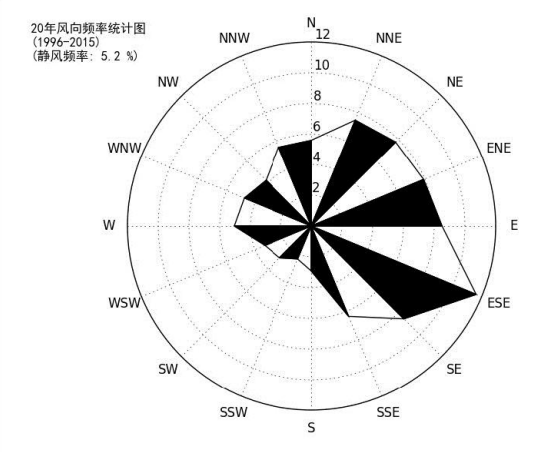 （3）水系常州地区的河流属长江水系太湖平原水网区，北有长江，南有太湖和滆湖，京杭大运河由西向东斜贯中央，形成一个北引江水，汇流运河，南注两湖的自然水系。武南河位于高新区南区的北面，为武进区19条主要骨干河道之一，也是滆湖出流河道之一。西起滆湖东闸，东至永安河，全长10km。由于区域排水河道普遍淤浅，武南河东排受阻，加之还要承械上游采菱港及京杭运河的来水，致使区域排水整体不畅，防洪压力加大，自2006年10月开始实施武南河拓浚工程，起于永安河，止于武进港，全长9.8km，2007年年底工程竣工。武南河水环境功能为工业农业用水区，水质目标为Ⅳ类，流向自西向东。（4）生态环境本区有树木100多种，分属50余科。地带性植被类型为常绿落叶阔叶混交林；落叶阔叶树在乔木层中占优势，常绿阔叶树程亚乔木状态。落叶树种主要包括栎类、黄连木、刺楸、枫杨等，常绿树种保罗槠，青冈栎、冬青、女贞、石楠、乌饭树。项目所在区域气候温暖湿润，土壤肥沃，植物生长迅速，种类繁多，但由于人类多年的开发活动，本地区自然植被已被大部分转化为人工植被，仅有零星地段有次生植被分部。土地除工业和道路用地外，主要是农业用地，种植稻、麦、油菜和蔬菜为主，并有少量果园。其余为农田林网、“四旁”植树、河堤沟路绿化。四旁绿化以槐、榆、朴、榉、樟、杨、柳等乡土树种为主；农林网以水杉、池杉、落羽杉等速生、耐湿树种为主。野生动物有鸟、鼠、蛇、蛙、昆虫等小动物，无大型野生哺乳动物，无珍稀物种。各种水体野生鱼、鳝、虾、蟹、螺、蚌、蚬等种类和数量大量减少，有的已绝迹，有的从优势或常见变化偶见。（5）地下水环境区域浅部地下水类型为赋存于①土层之中的上层滞水，和赋存于③、④土层之中的孔隙微承压水，勘探期间机孔中上层滞水水位埋深0.4米（J1）相当于标高5.38米。地下水位随季节及降水变化明显，据长期观测资料，地下水年变幅小于1.2米。上层滞水含水层透水性赋水性差，地下水迳流缓慢。主要接受大气降水补给，以蒸发及向下越流为其主要排泄方式。对本工程而言，建筑物常年基础与地下水接触，常年处于湿润区，该场地环境为II类。据邻区水质分析资料，上层滞水为低矿化度水，场区上层滞水及土对混凝土具微腐蚀性，对混凝土中的钢筋具微腐蚀性。区域孔隙微承压水水位埋深6.50米（J2）相当于标高-0.52米，接受水平补给，侧向迳流为其主要排泄方式，水位年变幅1米左右。含水层透水性赋水性一般。据邻近场地水质分析资料，地下水为低矿化度水，孔隙微承压水及土对混凝土具微腐蚀性，对混凝土中的钢筋具微腐蚀性。综合2010年（封井前）、2009年2年资料分析，2010年度常州市地下水水位延续2009年上涨趋势。根据地下水动力学原理，本报告认为封井计划实施后，由于开采量的急剧减少，随着包括越流补给等各种形式的水源补充，城区地下水位将较长时期保持回升趋势。监测数据显示，市区地下水水位是同比保持了较高的稳定性的同时，市区所有的观测井观测数据揭示没有观测井的地下水水位呈持续下降趋势，显示了市区封井实施以来地下水资源超量开采得到遏止，地下水水位持续回升的现状。社会环境简况（社会经济结构、教育、文化、文物保护等）：1、常州市概况常州地处江苏省南部、长三角腹地，东与无锡相邻，西与南京、镇江接壤，南与无锡、安徽宣城交界，与上海、南京两大都市等距相望，区位条件优越。现辖金坛、武进、新北、天宁、钟楼5区，代管溧阳市1个县级市，共有36个镇、25个街道。总面积43.85万公顷，其中陆地面积36.18万公顷、水域面积7.33万公顷；耕地面积14.82万公顷。2019年末全市常住人口473.6万人，其中城镇人口347万人，城镇化率达到73.3%。2019年实现地区生产总值（GDP）7400.9亿元，按可比价计算增长6.8%，增速居全省第三。分三次产业看，第一产业实现增加值157亿元，下降2%；第二产业实现增加值3529.2亿元，增长8.4%；第三产业实现增加值3714.7亿元，增长5.8%。三次产业增加值比例调整为2.1∶47.7∶50.2。全市按常住人口计算的人均地区生产总值达156390元，按平均汇率折算达22670美元。2、武进区概况武进地处长三角地理中心，坐拥太湖、滆湖（西太湖）苏南两大淡水湖，京杭大运河穿境而过，区域总面积1066平方公里，下辖11个镇、5个街道、1个国家级高新区、1个省级高新区、2个省级经济开发区、1个省级旅游度假区和1个省级现代农业产业园区，户籍人口98万，常住人口145万。2019年武进区全年实现地区生产总值2483.42亿元，按可比价格计算增长6.9%。其中，第一产业增加值38.77亿元，下降4.5%；第二产业增加值1359.09亿元，增长7.8%；第三产业增加值1085.56亿元，增长6.2%。按常住人口计算的人均生产总值17.10万元，按平均汇率(6.8985元/美元)折算达2.48万美元。服务业增加值占GDP比重为43.7%，较上年提高0.5个百分点。2019年，武进区全年一般公共预算收入187.51亿元，增长5.1%，其中税收收入161.21亿元，增长2.2%，税收占比86.0%。 主要税种中，增值税76.55亿元，企业所得税26.90亿元，个人所得税7.71亿元。全年一般公共预算支出178.75亿元，增长4.5%,其中教育支出27.80亿元，社会保障和就业支出16.02亿元，健康卫生支出11.62亿元，科学技术支出8.17亿元。3、礼嘉镇概况礼嘉镇地处中国最具经济活力的长江三角洲中部，位于常州市武进区中心城区南侧，资源丰富，交通便捷，常澄高速公路、232省道、武进大道、青洋路等交通干线贯穿境内。总体规划范围为礼嘉镇行政辖区，由原礼嘉镇的管辖区域与原前黄镇管辖的政平居委会及前桥、政平、大路、禹城、华渡、十车垛、庞家街、西杨等8个村委会合并而成，面积为58.23平方公里。礼嘉镇发展的功能定位为常州市城市近郊的环境宜人的江南工业名镇。城乡协调发展，规划形成“一心两轴两区”的空间布局结构。一心即为礼嘉镇镇区核心商贸服务中心；两轴即为功能景观轴和交通景观轴；两区即为东北部生活区和西、南部工业区。礼嘉镇“十二五”规划提出：（1）做大做强先进制造业，充分利用现有产业基础和市场、技术优势，重点发展农业机械、电子电器、家用电器、汽摩配件、轻工塑料等支柱产业。优先发展高新技术产业。（2）加快转变经济发展方式，大力发展国家产业政策鼓励发展的新能源、新材料、节能环保、生物医药、信息网络和高端制造产业，积极引导企业发展方向向战略性新型产业挂、靠、投、产。加快更新引进先进技术装备，用先进技术装备改造传统产业，淘汰落户产能，高新技术产品及生产企业占规模企业数达80%以上，高新技术产业产值占经济总量的七成以上。4、基础设施简介（一）给水用水规划1、规划用水量规划远期供水普及率100%。远期镇域自来水总用水量为：6.96万m3/d，其中镇区为：6.74万m3/d。2、水源规划规划水源采用武进区域供水系统供水，水源由湖塘水厂提供，建立区域供水管网系统。3、管网规划规划在武进大道与礼坂路西南角设置给水加压站一座，规模：6.5万m3/d，用地面积1.3ha。负责向全镇供水，保证镇域安全稳定供水。镇区管网考虑供水的安全延续性，管网以环状网布置，规划主干管管径为DN800-600，次干管DN500-DN200。给水管沿镇区道路西、北侧埋设。污水工程规划1、规划污水量远期镇域污水量为：4.28万m3/d，其中镇区为：4.13万m3/d。2、污水处理镇区污水经管道收集、泵站提升后进入位于镇域西北角的武南污水处理厂集中处理，达标后排放。工业生产污水应加强污水处理设施的运行管理，确保达标排放，有条件的应接管集中处理，减少排污口。村庄污水通过生活污水净化沼气池、一体化污水处理装置、垂直潜流生态湿地技术等方法，就地收集，相对集中处理后排放。3、污水收集系统镇区采用雨污分流的排水体制。礼嘉镇区规划污水泵站一座，位于青洋路、阳湖路西南角，规模：4.0万m3/d，用地面积2000m2。坂上社区规划污水泵站一座，规模：0.15万m3/d，用地面积600m2。污水管沿镇区道路东、南侧布置，理设于慢车道或人行道下，污水管管径为d10000-d800，次干管d600-d500，支管d400-d300。工业废水必须经预处理达标后，方可接入城镇污水管网。（三）雨水工程规划规划礼嘉镇镇区按50年一遇防洪标准设防。雨水排放采用分散、就近、重力管的原则排入水体。依据河道及道路合理划分排水区域。雨水主干管管径d1200-d1000，次干管管径为d900-d600，支管管径为d500-d300，沿镇区道路埋设。根据航运、雨水排放的要求，对镇区的水系进行适当整理。保留镇区部分水塘，满足景观和排水要求，对零星的断头沟加以填埋，保证规划用地的完整性。（四）供电工程规划1、用电负荷预测远期镇域总用电负荷为：22.70万KW，其中镇区为：2134万KW。2、电源规划结合武进区供电规划，在洛阳境内已建成220KV洛西变，作为武进区的枢纽变之一。110KV变电所以容载比1.6计，则镇域变电总容量为36.32万KVA。规划保留110KⅤ坂上变，同时增加一台变压机组，规模：1x63MVA；礼嘉镇区东部正在建设110KV礼嘉变，规模：2x63MVA；在政平东部新建110KV政平变，规模：2x63MVA，110KV进线由220KV南宅北变接进。3、线路规划(1)镇域内现有220KV、110KV高压线基本维持现状。110KV武宅线镇区段规划迁移至沿大明路架空敷设。220KV高压走廊按照40m控制；110KV高压走廊按照30m控制。(2)镇区电网以10KV网构成，规划10KV线路采用同杆多回路架空敷设，以道路东、南侧为主要通道。规划镇区中心居住区及商业区10KV线路采用电缆埋地敷设（五）燃气工程规划1、气源规划规划镇区以天燃气为主气源，农村以液化石油气为主。天燃气由西气东输、川气东送武进洛阳门站供给。2、用气量测算居民年生活用气量指标为：60万大卡年/人，工业(商业)用气量按居民年生活用气量的40%计，规划镇区总用气量为：778万m3/年。3、燃气输配规划（1）燃气输配系统由高、中、低压管网和各级调压站组成。（2）镇区中压干管采用环状布置方式布置，中压支管布置成支装。低压管道跟自然地理条件自然成片，确保供气效果。（3）燃气管道一般布置在道路东、南侧。（六）环保规划环保规划内容如下：园区用地功能布局合理，交通便捷，基础设施完善；水、空气、声环境质量全面达到功能区划标准。水环境质量达到国家标准Ⅳ类；大气环境质量达到国家标准二级；环境噪声达到国家标准2类。生活垃圾无害化处理率达到100%，工业固废综合利用率达到100%，危险固废安全处置率达到100%。5、环境功能区划根据《常州市环境空气质量功能区划分规定（2017）》（常政发〔2017〕160号），项目区域环境空气执行《环境空气质量标准》（GB3095-2012）中二级标准。根据《常州市地表水（环境）功能区划》，武南河执行Ⅳ类水域功能，执行《地表水环境质量标准》（GB3838-2002）中IV类水标准。根据《常州市市区声环境功能区划（2017）》（常政发〔2017〕161号），项目所在地为2类噪声功能区，执行《声环境质量标准》（GB3096-2008）中2类标准，即昼间≤60dB(A)，夜间≤50dB(A)。本项目所在区域地下水执行《地下水质量标准》（GB/T14848-2017）中的Ⅳ类标准。本项目所在区域土壤执行《土壤环境质量建设用地土壤污染风险管控标准(试行)》(GB36600-2018)中表1中的二级标准。建设项目所在地周边近距离内没有文物保护单位。6、生态功能保护区区域规划根据《省政府关于印发江苏省生态空间管控区域规划的通知》(苏政发[2020]1号)，对照常州市生态红线区域名录，项目地附近红线生态区域见下表。表2-2 项目地附近红线生态区域综上所述，本项目不在生态保护红线区域范围内。建设项目所在地区域环境质量现状及主要环境问题（环境空气、地表水、地下水、声环境、辐射环境、生态环境等）1、环境空气质量现状（1）区域达标判定根据《环境影响评价技术导则大气环境》（HJ2.2-2018），项目所在区域达标情况判定优先采用国家或地方生态环境主管部门公开发布的环境质量报告或环境质量报告书中的数据或结论。本次评价选取2019年作为评价基准年，根据《常州市2019年环境质量报告书》项目所在区域常州市各评价因子数据见表3-1。表3-1 环境空气质量现状2019年常州市环境空气中SO2、NO2、颗粒物（PM10）年均值和CO日平均第95百分位均达到环境空气质量二级标准；细颗粒物（PM2.5）和臭氧日大8小时滑动均值均超过环境空气质量二级标准，超标倍数分别为0.26倍、0.09倍。项目所在区PM2.5、O3超标，因此判定为非达标区。大气环境质量限期达标规划为实现区域环境质量达标，根据国务院《“十三五”生态环境保护规划》、《江苏省“两减六治三提升”专项行动实施方案》、《江苏省“十三五”能源发展规划》等要求，常州地区发布《常州市打赢蓝天保卫战三年行动计划实施方案》，控制煤炭消费总量，将调整能源结构、发展清洁能源作为全省能源发展的主攻方向，制定实施促进清洁能源发展利用政策。扩大天然气利用，鼓励发展天然气分布式能源，大力开发风能、太阳能、生物质能、地热能，安全高效发展核电。按照国家规划布局，在安全可靠的前提下积极稳妥地利用区外来电。省市县政府采取政策扶持措施，加速发展可再生能源、清洁能源，替代燃煤消费。科学安排发电计划，禁止逆向替代。目标指标：经过3年努力，大幅减少主要大气污染物排放总量，协同减少温室气体排放，进一步明显降低细颗粒物（PM2.5)浓度，明显减少重污染天数，明显改善环境空气质量，明显增强人民的蓝天幸福感。区域削减措施具体如下：调整优化产业结构，推进产业绿色发展；加快调整能源结构，构建清洁低碳高效能源体系；积极调整运输结构，发展绿色交通体系；优化调整用地结构，推进面源污染治理；实施重大专项行动，大幅降低污染物排放；强化区域联防联控，有效应对重污染天气；健全法律法规体系，完善环境经济政策；明确落实各方责任，动员全社会广泛参与；加强基础能力建设，严格环境执法督察。到2020年，二氧化硫、氮氧化物、VOCs排放总量均比2015年下降20%以上；PM2.5浓度控制在46微克/立方米以下，空气质量优良天数比率达到72%，重度及以上污染天数比率比2015年下降25%以上；确保全面实现“十三五”约束性目标。（3）其他污染物环境质量现状评价本次环境空气质量现状布设1个引用点G1，引用《常州市万弘包装有限公司新建年产1200吨纸包箱印刷品项目》中江苏迈斯特环境检测有限公司于2018年10月24日-10月30日对G1点位（健康花园）连续7天的监测数据，报告编号：MSTCZ20181024002。引用点位见表3-2，监测数据结果见3-3。表3-2 大气环境质量引用点位、引用项目一览表表3-3 其他污染物环境质量现状监测结果  单位：mg/m3 根据上表可以看出，特征因子非甲烷总烃在G1点均未出现超标现象，现状引用值基本满足项目所在地区的环境功能区划要求。引用数据有效性分析：本项目引用江苏迈斯特环境检测有限公司于2018年10月24日-10月30日对项目东侧约1300m处的“健康花园”进行监测，引用时间不超过3年，大气环境引用时间有效；项目所在区域污染源未发生重大变化，可引用3年内环境空气的监测数据；引用点位在项目相关评价范围内，则大气环境引用点位有效。2、地表水现状根据《常州市环境质量公报（2019年）》，2019年常州市共设置各类地表水监测断面47个，按年均水质评价，无Ⅰ类水质断面，Ⅱ类水质断面4个，占比为8.5%；三类水质断面30个，占比为63.8%；四类水质断面6个，占比为12.8%；五类水质断面6个，占比为12.8%。全市化学需氧量、氨氮、总氮和总磷的年排放总量分别为2.95万吨、0.44万吨、1.05万吨和0.08万吨。本项目地表水环境现状数据引用《常州市涵涵纺织机械有限公司年产200台经编机项目》中江苏迈斯特环境检测有限公司于2020年02月24日～2020年02月26日对武南河的水质监测结果，监测断面为W1（武南污水处理厂排口上游500m）、W2（武南污水处理厂排口下游1500m）。引用报告号：MSTCZ202600224002。主要污染物监测统计结果如下：表3-4 地表水环境质量现状监测统计结果表明，武南河两个断面水质可以满足《地表水环境质量标准》（GB3838-2002）Ⅳ类标准。引用数据有效性分析：江苏迈斯特环境检测有限公司于2020年02月24日～2020年02月26日对武南污水处理厂排放口上游500m、武南污水处理厂排口下游1500m处进行监测，引用时间不超过3年，水环境引用时间有效；项目所在区域污染源未发生重大变化，可引用3年内地表水的监测数据；引用点位在项目纳污河道评价范围内，则地表水环境引用点位有效。3、声环境质量现状本项目委托江苏迈斯特环境检测有限公司于2020.09.09～09.10在厂界四周及环境敏感点处进行了噪声的实测，监测数据见下表：表3-5 声环境质量现状由上表可知，项目各厂界昼夜间噪声均符合《声环境质量标准》（GB3096-2008）中2类标准，即昼间≤60dB(A)，夜间≤50dB(A)。4、地下水现状本次环评地下水环境现状监测布设6个点位，分别为项目所在地、滩坝上（W1）、南庄(W2)、后庄(W3)、桑园村(W4)、沙田里(W5)。其中监测点W1~W5引用江苏迈斯特环境检测有限公司《常州百佳年代薄膜科技股份有限公司年产1500吨熔喷布项目监测方案》于2020.08.22的监测数据，报告编号：MSTCZ20200821001。项目所在地委托江苏迈斯特环境检测有限公司于2020.09.09现场监测，监测频次为1天，每天1次，检测结果汇总见下表：表3-6 地下水水位现状表3-7 地下水水质环境质量现状由上表可见，项目所在地区域内各项地下水环境质量因子均能达到《地下水质量标准》（GB/T 14848-2017）中Ⅳ类标准。5、土壤环境质量现状本次环评土壤环境委托无锡诺信安全科技有限公司于2020年11月19日现场监测，共布设6个点位，分别为T1生产车间北侧、T2生产车间西侧、T3生产车间南侧、T4生产车间东侧、T5空地(生产车间外东北侧220m处)、T6农田(生产车间外东南230m处)，监测频次为1天，每天1次。检测结果汇总见下表：监测因子监测结果监测结果监测结果监测结果监测结果监测结果监测结果监测结果监测结果监测结果监测结果监测结果筛选值管制值监测因子表层样T1柱状样T2柱状样T2柱状样T2柱状样T3柱状样T3柱状样T3柱状样T4柱状样T4柱状样T4表层样T5表层样T6筛选值管制值监测因子0-0.2m0-0.5m1.0-1.5m2.5-3.0m0-0.5m1.0-1.5m2.5-3.0m0-0.5m1.0-1.5m2.5-3.0m0-0.2m0-0.2m筛选值管制值pH7.387.417.527.497.387.427.517.357.387.497.407.16----砷7.845.827.926.716.586.075.818.246.367.6011.57.4060140镉0.120.120.120.110.120.130.130.120.140.140.300.3765172铬（六价）NDNDNDNDNDNDNDNDNDNDNDND5.778铜3736293033313333313350481800036000铅3431383033363637373756598002500汞0.0790.0220.0540.0460.0500.0560.0530.0510.0630.0450.1580.0883882镍3440303234343433283342319002000四氯化碳NDNDNDNDNDNDNDNDNDNDNDND2.836氯仿NDNDNDNDNDNDNDNDNDNDNDND0.910氯甲烷NDNDNDNDNDNDNDNDNDNDNDND371201,1-二氯乙烷NDNDNDNDNDNDNDNDNDNDNDND91001,2-二氯乙烷NDNDNDNDNDNDNDNDNDNDNDND5211,1-二氯乙烯NDNDNDNDNDNDNDNDNDNDNDND66200顺-1,2-二氯乙烯NDNDNDNDNDNDNDNDNDNDNDND5962000反-1,2-二氯乙烯NDNDNDNDNDNDNDNDNDNDNDND54163二氯甲烷NDNDNDNDNDNDNDNDNDNDNDND61620001,2-二氯丙烷NDNDNDNDNDNDNDNDNDNDNDND5471,1,1,2-四氯乙烷NDNDNDNDNDNDNDNDNDNDNDND101001,1,2,2-四氯乙烷NDNDNDNDNDNDNDNDNDNDNDND6.850四氯乙烯NDNDNDNDNDNDNDNDNDNDNDND531831,1,1-三氯乙烷NDNDNDNDNDNDNDNDNDNDNDND8408401,1,2-三氯乙烷NDNDNDNDNDNDNDNDNDNDNDND2.815三氯乙烯NDNDNDNDNDNDNDNDNDNDNDND2.8201,2,3-三氯丙烷NDNDNDNDNDNDNDNDNDNDNDND0.55氯乙烯NDNDNDNDNDNDNDNDNDNDNDND0.434.3苯NDNDNDNDNDNDNDNDNDNDNDND440氯苯NDNDNDNDNDNDNDNDNDNDNDND27010001,2-二氯苯NDNDNDNDNDNDNDNDNDNDNDND5605601,4-二氯苯NDNDNDNDNDNDNDNDNDNDNDND20200乙苯NDNDNDNDNDNDNDNDNDNDNDND28280苯乙烯NDNDNDNDNDNDNDNDNDNDNDND12901290甲苯NDNDNDNDNDNDNDNDNDNDNDND12001200间二甲苯+对二甲苯NDNDNDNDNDNDNDNDNDNDNDND570570邻二甲苯NDNDNDNDNDNDNDNDNDNDNDND640640硝基苯NDNDNDNDNDNDNDNDNDNDNDND76760苯胺NDNDNDNDNDNDNDNDNDNDNDND2606632-氯酚NDNDNDNDNDNDNDNDNDNDNDND22564500苯并[a]蔥NDNDNDNDNDNDNDNDNDNDNDND15151苯并[a]芘NDNDNDNDNDNDNDNDNDNDNDND1.515苯并[b]荧蔥NDNDNDNDNDNDNDNDNDNDNDND15151苯并[k]荧蔥NDNDNDNDNDNDNDNDNDNDNDND1511500䓛NDNDNDNDNDNDNDNDNDNDNDND129312900二苯并[a,h]蔥NDNDNDNDNDNDNDNDNDNDNDND1.515茚并[1,2,3-cd]芘NDNDNDNDNDNDNDNDNDNDNDND15151萘NDNDNDNDNDNDNDNDNDNDNDND70700主要环境保护目标（列出名单及保护级别）项目周围主要环境保护目标见下表：表3-9 项目环境保护目标一览表注：以车间三中心为坐标原点，以敏感点中心为坐标点。表3-10 项目环境保护目标一览表注：以车间三中心为起点。环境质量标准1、大气环境质量标准根据《常州市环境空气质量功能区划分规定（2017）》，项目所在地空气质量功能区为二类区。SO2、PM10、PM2.5、TSP、NO2、CO、O3大气环境执行《环境空气质量标准》（GB3095－2012）表1中的二级标准；非甲烷总烃参照《大气污染物综合排放标准详解》标准，具体标准值见下表：表4-1 环境空气质量标准2、环境噪声标准根据《常州市市区声环境功能区划（2017）》（常政发〔2017〕161号），项目所在地执行《声环境质量标准》（GB3096-2008）中2类声功能区标准，标准值见下表：表4-2 声环境质量标准dB(A)3、地下水标准本项目地下水环境质量执行《地下水质量标准》（GB/T 14848-2017）中Ⅳ类标准。具体见表4-3。表4-3 地下水环境质量标准4、土壤标准项目土壤环境质量执行《土壤环境质量建设用地土壤污染风险管控标准(试行)》(GB36600-2018)中表1第二类用地筛选值标准，具体见下表。表4-4 土壤环境质量标准污染物排放标准1、废气本项目排放的废气主要为螺杆熔融过程中产生的非甲烷总烃；喷丝过程中产生的非甲烷总烃、粉尘。非甲烷总烃、粉尘执行《合成树脂工业污染物排放标准》（GB31572-2015）表5大气污染物特别排放限值和表9企业边界大气污染物浓度限值。具体标准值见下表。表4-5 大气污染物排放标准表4-6 厂区内非甲烷总烃无组织排放标准2、噪声项目营运期厂房四周噪声执行《工业企业厂界环境噪声排放标准》(GB12348-2008)中2类标准，具体标准值见下表：表4-7 营运期噪声排放标准3、固废（1）一般固废：执行《一般工业固体废物贮存、处置场污染控制标准》（GB18599-2001）及标准修改单（环境保护部公告2013年第36号，2013年6月8日）相关要求；（2）危险废物：收集、储存、运输及处置执行《危险废物污染防治技术政策》（环发[2001]199号）、《危险废物贮存污染控制标准》（GB18597-2001）及标准修改单（环境保护部公告2013年第36号，2013年6月8日）中规范要求设置。总量控制指标根据《市政府办公室关于印发<常州市建设项目主要污染物排放总量指标审核及管理实施细则>的通知》（常政办发[2015]104号）等文件规定，结合项目排放的特征污染因子，确定项目实施总量控制的因子。总量平衡方案：1、废气项目排放VOCs0.3t/a、颗粒物0.070t/a，总量在武进区内平衡。根据《市政府办公室关于印发<常州市建设项目主要污染物排放总量指标审核及管理实施细则>的通知》（常政办发[2015]104号），“新、改、扩建排放烟粉尘、挥发性有机物的项目，按工程减排类项目2倍削减量替代或关闭类项目1.5倍削减量替代”，本项目VOCs、颗粒物应实行现役源2倍削减量替代或关闭类项目1.5倍削减量替代。2、固体废物本项目固体废物全部得到妥善处理，不申请总量。全厂污染物排放情况见下表：表4-8 全厂污染物排放情况一览表(t/a)工艺流程简述（图示）：图5-1 项目生产工艺流程图工艺流程说明：投料：将外购回来的改性塑料和驻极母粒等原料进行人工检验，检验后的合格品按照配比人工称量后投入熔喷布生产线的料槽中，其中，料槽与物料输送管密闭连接，投料方式为自动投料，通过负压吸送方式将原料从储料箱中输送到挤出机进料口。本项目所用改性塑料和驻极母粒为颗粒状，且粒径较大无附着物，所以投料过程中无粉尘产生。螺杆熔融：熔融过程，采用电加热方式将原料加热至180℃~220℃使塑料粒子呈熔融状态。此过程产生非甲烷总烃（G1）。喷丝：通过过滤器的熔融态聚丙烯由计量泵定量输送至纺粘纺丝机或熔喷布纺丝机由纺丝组件喷出成丝或纤维，并由冷却牵引装置对丝束进行牵伸及扩散。此过程段通过冷却系统控制确保聚丙烯的温度从纺丝工段的220℃降至牵伸工段的50℃，冷却过程属于一个动态降温过程，此过程产生非甲烷总烃、粉尘（G2）。静电驻极：牵伸形成的纤网过滤性能只能达到35%左右，不能满足要求，通过驻极体处理机高压电晕处理，使纤网表面形成较持久的不均匀电荷，在静电作用下，空气中的微小颗粒和细菌能有效吸附，从而达到阻挡颗粒、体液和细菌的防护目的。成品分切：成型的熔喷布经收卷机收卷，最后经分切机分切、切边即成品。此过程产生边角料（S1）。检验、包装：人工检验产品是否合格，合格品进行包装入库。另外在喷丝过程中，熔喷组件中的喷丝板会因聚丙烯里料固化，堵住模头，需要定期清洗。本项目喷丝板的清理委外进行，不在项目所在地进行，所以本项目不展开分析。工艺流程简述（图示）：图5-1 项目生产工艺流程图工艺流程说明：投料：将外购回来的改性塑料和驻极母粒等原料进行人工检验，检验后的合格品按照配比人工称量后投入熔喷布生产线的料槽中，其中，料槽与物料输送管密闭连接，投料方式为自动投料，通过负压吸送方式将原料从储料箱中输送到挤出机进料口。本项目所用改性塑料和驻极母粒为颗粒状，且粒径较大无附着物，所以投料过程中无粉尘产生。螺杆熔融：熔融过程，采用电加热方式将原料加热至180℃~220℃使塑料粒子呈熔融状态。此过程产生非甲烷总烃（G1）。喷丝：通过过滤器的熔融态聚丙烯由计量泵定量输送至纺粘纺丝机或熔喷布纺丝机由纺丝组件喷出成丝或纤维，并由冷却牵引装置对丝束进行牵伸及扩散。此过程段通过冷却系统控制确保聚丙烯的温度从纺丝工段的220℃降至牵伸工段的50℃，冷却过程属于一个动态降温过程，此过程产生非甲烷总烃、粉尘（G2）。静电驻极：牵伸形成的纤网过滤性能只能达到35%左右，不能满足要求，通过驻极体处理机高压电晕处理，使纤网表面形成较持久的不均匀电荷，在静电作用下，空气中的微小颗粒和细菌能有效吸附，从而达到阻挡颗粒、体液和细菌的防护目的。成品分切：成型的熔喷布经收卷机收卷，最后经分切机分切、切边即成品。此过程产生边角料（S1）。检验、包装：人工检验产品是否合格，合格品进行包装入库。另外在喷丝过程中，熔喷组件中的喷丝板会因聚丙烯里料固化，堵住模头，需要定期清洗。本项目喷丝板的清理委外进行，不在项目所在地进行，所以本项目不展开分析。主要污染工序：1、废气①有组织废气非甲烷总烃：项目“螺杆熔融、喷丝”过程会产生非甲烷总烃，参照《浙江省重点行业VOCs污染排放源排放量计算方法（1.1版）》中塑料皮、板、管材等制造工序的相关排放系数，塑料热熔过程非甲烷总烃排放系数可按0.539kg/t原料计算。本项目设计聚丙烯使用量约为3090t/a，则热熔生产过程非甲烷总烃产生量约为3090t/a*0.539kg/t=1.67t/a。粉尘：项目“喷丝”过程会产生粉尘，类比同类项目《常州市天润木业有限公司熔喷布及医用、非医用口罩项目》，喷丝粉尘产生量约为原料的万分之五，本项目聚丙烯使用量约为3090t/a，则生产过程中粉尘产生量约为1.545t/a。螺杆熔融过程产生的非甲烷总烃与喷丝过程产生的非甲总烃、粉尘一并通过“过滤棉+光氧+活性炭吸附”处理，最终通过一根15m高排气筒（FQ-7）排放。废气捕集率为90%，粉尘去除率为95%，有机废气去除率为80%，风机风量为40000m3/h，运营时间7200h/a，污染物排放量为粉尘0.070t/a、非甲烷总烃0.3t/a。②无组织废气喷丝、螺杆熔融工序在废气收集过程中仍有10%未捕集的非甲烷总烃、粉尘无组织排放。项目废气污染物产生及排放情况见下表：表5-1 本项目有组织废气源强及排放状况表表5-2 本项目无组织废气源强及排放状况表表5-3 单位产品非甲烷总烃排放量对照表2、噪声主要为设备运行时产生的机械噪声，噪声源强约为85dB(A)。项目主要噪声污染源强见下表。表5-4 本项目噪声排放一览表注：熔喷布生产线包括螺杆挤出机、收料机、喷丝板等设备3、固体废物（一）固体废物属性判定根据《固体废物鉴别通则》（GB34330-2017）的规定，对本项目产生的固体废物属性进行判定，判定依据及结果见下表。表5-5 项目副产物产生情况汇总（二）项目固体废物产生情况汇总根据《国家危险废物名录》（2021）、危险废物鉴别标准通则，对本项目产生的固废危险性进行鉴别，项目运营期固体废物产生情况见表5-6。（1）一般固废项目在分切、切边过程中会产生边角料，根据企业提供的数值，边角料产生量约为原料量的2%，原料总用量为3090t/a，则边角料的产生量约为61.8t/a，为一般工业固废。项目改性塑料采用吨袋装，驻极母料采用25kg袋装，废包装袋的产生量约为5000个吨袋，3600个25kg塑料袋，产生量约为15.36吨。（2）危险固废本项目主要危险废物为废活性炭、废灯管。①废活性炭本项目使用活性炭吸附处理有机废气，1kg活性炭可吸附0.3kg有机废气，本项目有机废气处理量共1.2t/a，50%经光催化氧化处理后，剩余0.6t/a有机废气进入活性炭吸附设备处理，则产生废活性炭约为2.6t/a（含吸附的有机废气），活性炭一次填充量为500kg，每三个月更换一次，经查《国家危险废物名录》（2021），为危险固废，废物类别HW49，废物代码900-039-49，委托有资质的单位收集处理。②废灯管项目使用光氧设备处理废气，使用过程中产生废灯管，根据光催化氧化设备供应商提供的资料，灯管使用寿命为两年，每两年更换一批灯管，每次产生废灯管36个，每次产生废灯管约0.01t。经查《国家危险废物名录》（2021），废灯管为危险固废，废物类别HW29，废物代码900-023-29，收集后委托有资质单位处理。项目产生的固废情况汇总如下：表5-6 项目固废产生及排放情况主要污染工序：1、废气①有组织废气非甲烷总烃：项目“螺杆熔融、喷丝”过程会产生非甲烷总烃，参照《浙江省重点行业VOCs污染排放源排放量计算方法（1.1版）》中塑料皮、板、管材等制造工序的相关排放系数，塑料热熔过程非甲烷总烃排放系数可按0.539kg/t原料计算。本项目设计聚丙烯使用量约为3090t/a，则热熔生产过程非甲烷总烃产生量约为3090t/a*0.539kg/t=1.67t/a。粉尘：项目“喷丝”过程会产生粉尘，类比同类项目《常州市天润木业有限公司熔喷布及医用、非医用口罩项目》，喷丝粉尘产生量约为原料的万分之五，本项目聚丙烯使用量约为3090t/a，则生产过程中粉尘产生量约为1.545t/a。螺杆熔融过程产生的非甲烷总烃与喷丝过程产生的非甲总烃、粉尘一并通过“过滤棉+光氧+活性炭吸附”处理，最终通过一根15m高排气筒（FQ-7）排放。废气捕集率为90%，粉尘去除率为95%，有机废气去除率为80%，风机风量为40000m3/h，运营时间7200h/a，污染物排放量为粉尘0.070t/a、非甲烷总烃0.3t/a。②无组织废气喷丝、螺杆熔融工序在废气收集过程中仍有10%未捕集的非甲烷总烃、粉尘无组织排放。项目废气污染物产生及排放情况见下表：表5-1 本项目有组织废气源强及排放状况表表5-2 本项目无组织废气源强及排放状况表表5-3 单位产品非甲烷总烃排放量对照表2、噪声主要为设备运行时产生的机械噪声，噪声源强约为85dB(A)。项目主要噪声污染源强见下表。表5-4 本项目噪声排放一览表注：熔喷布生产线包括螺杆挤出机、收料机、喷丝板等设备3、固体废物（一）固体废物属性判定根据《固体废物鉴别通则》（GB34330-2017）的规定，对本项目产生的固体废物属性进行判定，判定依据及结果见下表。表5-5 项目副产物产生情况汇总（二）项目固体废物产生情况汇总根据《国家危险废物名录》（2021）、危险废物鉴别标准通则，对本项目产生的固废危险性进行鉴别，项目运营期固体废物产生情况见表5-6。（1）一般固废项目在分切、切边过程中会产生边角料，根据企业提供的数值，边角料产生量约为原料量的2%，原料总用量为3090t/a，则边角料的产生量约为61.8t/a，为一般工业固废。项目改性塑料采用吨袋装，驻极母料采用25kg袋装，废包装袋的产生量约为5000个吨袋，3600个25kg塑料袋，产生量约为15.36吨。（2）危险固废本项目主要危险废物为废活性炭、废灯管。①废活性炭本项目使用活性炭吸附处理有机废气，1kg活性炭可吸附0.3kg有机废气，本项目有机废气处理量共1.2t/a，50%经光催化氧化处理后，剩余0.6t/a有机废气进入活性炭吸附设备处理，则产生废活性炭约为2.6t/a（含吸附的有机废气），活性炭一次填充量为500kg，每三个月更换一次，经查《国家危险废物名录》（2021），为危险固废，废物类别HW49，废物代码900-039-49，委托有资质的单位收集处理。②废灯管项目使用光氧设备处理废气，使用过程中产生废灯管，根据光催化氧化设备供应商提供的资料，灯管使用寿命为两年，每两年更换一批灯管，每次产生废灯管36个，每次产生废灯管约0.01t。经查《国家危险废物名录》（2021），废灯管为危险固废，废物类别HW29，废物代码900-023-29，收集后委托有资质单位处理。项目产生的固废情况汇总如下：表5-6 项目固废产生及排放情况污染防治措施：1、废气（1）防治措施①有组织废气螺杆熔融产生的非甲烷总烃与喷丝过程中产生的粉尘、非甲烷总烃一并通过“过滤棉+光氧+活性炭吸附”处理，最终通过一根15m高排气筒（FQ-7）排放。废气捕集率为90%，粉尘去除率为95%，有机废气去除率为80%，风机风量为40000m3/h，运营时间7200h/a。本项目采用集气罩为伞形集气吸尘罩，位于挤出机上方，其中挤出机工作温度为180℃~220℃，参考《除尘技术手册》（张殿印、张学义编著）中关于热设备伞形集气吸尘罩（低悬罩）的风量计算。热设备水平面对流散热量WW=其中：W——热设备水平面对流散热量，kJ/s；S——热设备水平表面积，m2；本项目约为4m2。tn——热设备水平表面温度，℃；本项目约为220℃。t——周围空气温度，℃；本项目约为25℃。W=	低悬罩的排烟量QQ=0.4（W*h*S2）1/3其中：Q——必须排烟量，m3/s；h——罩口离热设备水平面的距离，m；本项目约0.5m。W——热设备水平面对流散热量，kJ/s；S——热设备水平表面积，m2；本项目约为4m2。Q=0.4（7.29*0.5*42）1/3=1.55m3/s=5580m3/h单个集气罩在充分考虑风损及捕集效率的情况下，风量按照7500m3/h进行计算，项目共有4个集气罩，风量为7500*4=30000m³/h，本项目配套的光氧+活性炭处理装置风机总风量为40000m³/h，故满足所需风量要求。表5-7 废气处理效果表②无组织废气螺杆熔融、喷丝工段中未捕集的非甲烷总烃、粉尘无组织排放，通过加强车间通风可减少其对周围大气环境的影响。（2）技术、经济可行性论证光氧催化装置高能光波，英文简称UV，是电磁波谱中波长从100～400nm（可见光紫端到X射线间）辐射的总称。光波区域根据国际照明文员会（CIE）和国际电工委员会(IEC)可分为以下几种波长区域：UV-A：315～400nm；UV-B：280～315nm；UV-C：100～280nm。根据光子能E=h/λ（h常数，λ光波长）可知，波长越短光子能越强。光能较低的UV-A具有光化学作用，也称化学线。UV-A用于有机物的合成、涂料或接着剂的UV固化等领域；UV-B对生物的效果大，能引起红斑作用及色素沉着。对固体表面和空气中污染物来说，只有UV-C具有很强的分子键裂解效果。本项目高能光波采用UV-C172nm(光子能量722KJ/mol)高能光波管，它能够裂解绝大多数化合物的分子键，非常适合对绝大所数废气污染物的分子键进行裂解、氧化净化处理。根据相关资料，波长越短的射线其光子能量越强，如，波长为365nm的光波，其光子能量328KJ/mol；波长为253.7nm的光波，其光子能量为472KJ/mol；波长为184.9nm的光波，其光子能量为647KJ/mol；波长为172nm的光波，其光子能量722KJ/mol。像这些波段的光波它们能量当级都比大多数废气物质的分子结合能强，所以可将污染物分子键裂解为呈游离状态的离子，且波长在200nm以下的短波长光波为真空光波，它能分解O2分子，生成的O-与O2结合可生成臭氧O3。呈游离状态的污染物离子极易与O3产生氧化反应，生成简单、低害或无害的物质，如CO2、H2O等，以达到废气净化处理的目的。活性炭活性炭是一种多孔性的含炭物质，它具有高度发达的孔隙构造，活性炭的多孔结构为其提供了大量的表面积，能与气体（杂质）充分接触，从而赋予了活性炭所特有的吸附性能，使其非常容易达到吸收收集杂质的目的。本项目废气处理措施采用常规的废气处理装置，在国内同类行业中普遍使用，常州本地熔喷布行业企业也采用本方式，本项目采取处置措施的效果较好，可实现稳定达标，技术上可行。本项目废气处理装置总投资30万人民币，约占总投资1.2%，每年运行成本和维护保养费按3万人民币/年，折旧费2万人民币/年，共计5万人民币/年，本项目效益较好，企业可以承受，同时大大减少了污染物排入大气，可实现较大的环境效益，在经济上是可行的。（3）排放情况落实上述环保措施后，非甲烷总烃、粉尘均符合《合成树脂工业污染物排放标准》（GB31572-2015）中的相应标准（非甲烷总烃≤60mg/m3、颗粒物≤20mg/m3）。2、噪声（1）防治措施本项目对各噪声源拟采取减振、厂房隔声的措施，并利用车间的厂房对噪声进行隔声。采取的具体噪声措施如下：①充分利用厂区建筑物隔声、降噪，有利于减少生产噪声对厂外声环境的影响。②合理布局，闹静分开，使高噪声设备尽量远离敏感点。③项目设备应加强日常的维护，确保设备的正常运行，避免产生异常噪声。（2）排放情况采取上述防治措施，可以确保厂界噪声达标排放，对当地声环境质量现状造成的改变影响较小。3、固体废物（1）防治措施一般固废：废包装袋、边角料收集后外售综合利用；危险固废：废灯管、废活性炭委托有资质单位处理；本项目新建一个固废仓库，占地面积100m2，位于厂区东南侧；依托厂内现有危废仓库，位于厂区东南侧，可满足危废固废的暂存需求，具体采取的措施如下：（一）废物贮存设施必须按《环境保护图形标志（GB15562-1995）》的规定设置警示标志；（二）废物贮存设施周围应设置围墙或其它防护栅栏；（三）废物贮存设施应配备通讯设备、照明设施、安全防护服装及工具，并设有应急防护设施；（四）废物贮存设施内清理出来的泄漏物，一律按危险废物处理；（五）危废暂存场地面与裙脚要用坚固、防渗的材料建造，建筑材料必须与危险废物相容；（六）基础防渗层为粘土层的，其厚度应在1米以上，渗透系数应小于1.0×10-7厘米/秒；基础防渗层也可用厚度在2毫米以上的高密度聚乙烯或其他人工防渗材料组成，渗透系数应小于1.0×10-10厘米/秒。（2）危废暂存分析项目产生的废物应分类收集、分类贮存，并张贴标签储存在专门的场所内，一般固废、生活垃圾、危险废物分开，不得混放。危废定期周转，危废堆场按照《危险废物贮存污染控制标准》(GB18597-2001)及标准修改单（环保局公告2013年36号，2013年6月8日）规范要求设置，设有防渗漏、防雨淋、防扬散措施，并设置危险废物标识和警示牌。各堆场场所按照《环境保护图形标志-固体废物贮存（处置场）》设置标示牌。危废仓库位于厂区东南侧，面积为95m2。地面进行防渗防腐处理。本项目的危险废物贮存场选址可行，贮存能力可满足要求，各危废都得到妥善处理，经安全收集、妥善处理，对外环境影响较小，对周围环境不产生二次影响。根据《建设项目危险废物环境影响评价指南》（公告2017年第43号）要求，项目危险废物贮存场所基本情况详见下表。表5-8 建设项目危险废物贮存场所（设施）基本情况表（3）固废处置可行性分析①危险废物收集污染防治措施可行性分析危险废物在收集时，应清楚废物的类别和主要成分，以方便委托处理单位处理，根据危险废物的性质和形态，可采用不同大小的和不同材质的容器进行包装，所有包装容器应足够安全，并经过周密检查，严防在装载、搬移或运输途中出现渗漏、逸出、抛洒或挥发等情况，最后按照江苏省环保厅（苏环控[1997]134号文）《关于加强危险废物交换和转移管理工作的通知》要求，对危险废物进行安全包装，并在包装明显位置附上危险废物标签。②危险废物运输污染防治措施可行性分析危险废物运输中用做到以下几点：（一）危险废物的运输车辆必须经主管单位检查，并持有有关单位签发的许可证，负责运输的司机应通过培训，持有证明文件；（二）运输危险废物的车辆须有明显的标注或适当的危险信号，以引起注意；（三）载有危险废物的车辆在公路上行驶时，需持有运输许可证，其上应注明废物来源、性质和运往地点，必要时须有专门单位人员负责押运；（四）组织危险废物的运输单位，在事先需作出周密的运输计划和行驶路线，其中包括了有效地废物泄漏情况下的应急措施。③危废处置方式的污染防治措施分析本项目建成后产生的危废主要是废活性炭（HW49，2.6t/a）、废灯管（HW29，0.01t/2a）。其中废活性炭可委托光大升达固废处置（常州）有限公司进行处置；废灯管可委托常州市锦云工业废弃物处理有限公司进行处置。光大升达固废处置（常州）有限公司，危废经营许可证编号：JS0411OOI556，位于常州市新北区春江镇化工园区。经江苏省环保厅核准，焚烧处置医药废物（HW02）、废药物药品（HW03）、农药废物（HW04）、废有机溶剂与含有机溶剂废物（HW06）、热处理含氰废物（HW07）、废矿物油与含矿物油废物（HW08）、油/水、烃/水混合物或乳化液（HW09）、精（蒸）馏残渣（HW11）、染料涂料废物（HW12）、有机树脂类废物（HW13）、新化学物质废物（HW14）、感光材料废物（HW16）、表面处理废物（HW17）、含金属羰基化合物废物（HW19）、废酸（HW34）、废碱（HW35）、有机磷化合物废物（HW37）、有机氰化物废物（HW38）、含酚废物（HW39）、含醚废物（HW40）、含有机卤化物废物（HW45）、其他废物（HW49，仅限 900-039-49、900-041-49、900-042-49、900-046-49、900-047-49、900-999-49）、废催化剂（HW50，仅限261-151-50、261-183-50、263-013-50、275-009-50、276-006-50）合计30000吨/年。本项目产生废活性炭（HW49，2.6t/a）处置量远小于其设计处置能力，因此有能力处置本项目的此类危险废物。常州市锦云工业废弃物处理有限公司，危废经营许可证编号：JSCZ0411OOD009-2，位于常州市新北区春江镇花港路9号。经常州市环境保护局核准，处置、利用废矿物油（HW08）25000吨/年[其中废矿物油(251-001-08、900-201-08、900-203-08、900-204-08、900-210-08、900-249-08)10000吨，废油泥（251-002-08、900-210-08）2000吨，含油废白土渣（251-012-08）5000吨，含油废磨削灰、含油废砂轮灰（900-200-08）8000吨]；处置废乳化液（HW09，900-005-09、900-006-09、900-007-09）10000吨/年、金属表面处理含油废液（HW17，336-064-17、336-066-17）3000吨/年、喷涂废液（HW12）或含有机溶剂水洗液（HW06）3000吨/年、200L以下小容积废油漆桶（HW49，900-041-49）4000吨/年；收集废含汞荧光灯管（HW29，900-023-29）30吨/年、废铅酸蓄电池（HW49，900-044-490）970吨/年。本项目产生废灯管（HW29，0.01t/2a），处置量远小于其设计处置能力，因此有能力处置本项目的此类危险废物。综上所述，建设项目产生的固体废物通过以上方法处理处置后，对周围环境及人体不会造成影响，亦不会造成二次污染，所采取的治理措施是可行的，不会对周围的环境产生影响。必须指出的是，固体废物处理处置前在厂内的堆放、贮存场所应按照国家固体废物贮存有关要求设置，在厂内存放时要有防水、防渗措施，避免其对周围环境产生污染。（4）排放情况：固体废物综合处置率100%，不直接排向外环境。本项目产生的固废具体处置情况见下表：表5-9 固体废物产生及处理状况种类排放源污染物名称污染物名称产生浓度mg/m3产生浓度mg/m3产生浓度mg/m3产生量t/a排放浓度mg/m3排放量t/a排放去向大气污染物有组织废气非甲烷总烃非甲烷总烃5.225.225.221.5031.040.3过滤棉+光氧+活性炭+15m高排气筒（FQ-7）大气污染物有组织废气粉尘粉尘4.834.834.831.3910.2430.070过滤棉+光氧+活性炭+15m高排气筒（FQ-7）大气污染物无组织废气非甲烷总烃非甲烷总烃///0.167/0.167在车间内无组织排放大气污染物无组织废气粉尘粉尘///0.155/0.155在车间内无组织排放水污染物污染物名称污染物名称废水量t/a产生浓度mg/L产生浓度mg/L产生量t/a排放浓度mg/L排放量t/a排放去向水污染物//////////固体废物产生量（t/a）产生量（t/a）处理处置量（t/a）处理处置量（t/a）综合利用量（t/a）外排量（t/a）备注固体废物一般固废一般固废边角料61.861.80061.80收集外售固体废物一般固废一般固废废包装袋15.3615.360015.360收集外售固体废物危险固废危险固废废灯管0.01t/2a0.01t/2a0.01t/2a0.01t/2a00委托有资质单位处理固体废物危险固废危险固废废活性炭2.62.62.62.600委托有资质单位处理噪声主要为设备运行时的噪声，噪声源强约为85dB(A)。设备安置在车间内，采取防振、厂房的隔声和距离衰减等降噪措施，使厂界和敏感点噪声满足《声环境质量标准》（GB3096-2008）中2类标准要求，不会对周边声环境造成影响。主要为设备运行时的噪声，噪声源强约为85dB(A)。设备安置在车间内，采取防振、厂房的隔声和距离衰减等降噪措施，使厂界和敏感点噪声满足《声环境质量标准》（GB3096-2008）中2类标准要求，不会对周边声环境造成影响。主要为设备运行时的噪声，噪声源强约为85dB(A)。设备安置在车间内，采取防振、厂房的隔声和距离衰减等降噪措施，使厂界和敏感点噪声满足《声环境质量标准》（GB3096-2008）中2类标准要求，不会对周边声环境造成影响。主要为设备运行时的噪声，噪声源强约为85dB(A)。设备安置在车间内，采取防振、厂房的隔声和距离衰减等降噪措施，使厂界和敏感点噪声满足《声环境质量标准》（GB3096-2008）中2类标准要求，不会对周边声环境造成影响。主要为设备运行时的噪声，噪声源强约为85dB(A)。设备安置在车间内，采取防振、厂房的隔声和距离衰减等降噪措施，使厂界和敏感点噪声满足《声环境质量标准》（GB3096-2008）中2类标准要求，不会对周边声环境造成影响。主要为设备运行时的噪声，噪声源强约为85dB(A)。设备安置在车间内，采取防振、厂房的隔声和距离衰减等降噪措施，使厂界和敏感点噪声满足《声环境质量标准》（GB3096-2008）中2类标准要求，不会对周边声环境造成影响。主要为设备运行时的噪声，噪声源强约为85dB(A)。设备安置在车间内，采取防振、厂房的隔声和距离衰减等降噪措施，使厂界和敏感点噪声满足《声环境质量标准》（GB3096-2008）中2类标准要求，不会对周边声环境造成影响。主要为设备运行时的噪声，噪声源强约为85dB(A)。设备安置在车间内，采取防振、厂房的隔声和距离衰减等降噪措施，使厂界和敏感点噪声满足《声环境质量标准》（GB3096-2008）中2类标准要求，不会对周边声环境造成影响。主要为设备运行时的噪声，噪声源强约为85dB(A)。设备安置在车间内，采取防振、厂房的隔声和距离衰减等降噪措施，使厂界和敏感点噪声满足《声环境质量标准》（GB3096-2008）中2类标准要求，不会对周边声环境造成影响。主要为设备运行时的噪声，噪声源强约为85dB(A)。设备安置在车间内，采取防振、厂房的隔声和距离衰减等降噪措施，使厂界和敏感点噪声满足《声环境质量标准》（GB3096-2008）中2类标准要求，不会对周边声环境造成影响。其他//////////主要生态影响（不够时可附另页）：无。主要生态影响（不够时可附另页）：无。主要生态影响（不够时可附另页）：无。主要生态影响（不够时可附另页）：无。主要生态影响（不够时可附另页）：无。主要生态影响（不够时可附另页）：无。主要生态影响（不够时可附另页）：无。主要生态影响（不够时可附另页）：无。主要生态影响（不够时可附另页）：无。主要生态影响（不够时可附另页）：无。主要生态影响（不够时可附另页）：无。一、营运期环境影响分析：1、环境空气影响分析本项目废气为螺杆熔融过程产生的非甲烷总烃；喷丝过程产生的非甲烷总烃、粉尘，本项目采取《环境影响评价技术导则-大气环境》（HJ2.2-2018）中推荐的估算模式AERSCREEN进行项目评价等级判定。废气排放量核算本项目废气排放源参数见表6-1，无组织废气排放情况见表6-2。表6-1 项目点源参数调查清单表6-2 项目面源参数调查清单2）计算参数根据《环境影响评价技术导则-大气环境》（HJ2.2-2018）要求，选择正常排放情况下排放的污染物，采用估算模式对正常工况下各污染源各污染物分别进行估算以确定评价等级，计算参数见表6-3所示。表6-3 估算模型参数表3）估算模型计算结果项目废气无组织与有组织排放估算模式计算结果见表6-4、表6-5。表6-4 有组织废气（FQ-7）估算模式计算结果注：以上表中C为落地浓度，单位：mg/m3，P为占标率，单位：%。表6-5 无组织废气估算模式计算结果注：以上表中C为落地浓度，单位：mg/m3，P为占标率，单位：%。根据上述内容，本项目有组织排放（FQ-7）非甲烷总烃、粉尘下风向最大质量浓度占标率均＜1%，则本项目有组织排放大气环境评价等级为三级评价；无组织排放（车间三）粉尘、非甲烷总烃下风向最大质量浓度占标率均≥1%并<10%，则本项目无组织排放大气环境评价等级为二级评价；故本项目大气环境影响评价等级应为二级评价。根据《环境影响评价技术导则大气环境》（HJ2.2-2018）导则要求，本项目不作进一步大气环境影响预测与评价。4）大气污染物有组织排放量核算表6-6 大气污染物有组织排放量核算表5）大气污染物无组织排放量核算表6-8 大气污染物无组织排放量核算表6）大气污染物年排放量核算表6-9 大气污染物年排放量核算表7）大气环境防护距离大气环境防护距离是指为保护人群健康，减少正常排放条件下大气污染物对居住区的环境影响，在项目厂界以外设置的环境防护距离。计算的距离是以污染源中心点为起点的控制距离，并结合厂区平面布置图，确定控制距离范围，超出厂界以外的范围即为项目大气环境防护距离。根据分析，本项目未捕集的非甲烷总烃、粉尘无组织排放，大气环境防护距离计算模式采用环境保护部环境工程评估中心环境质量模拟重点实验室软件，经计算，本项目无组织排放废气计算结果无超标点。本项目不需设定大气环境防护距离。8）卫生防护距离①计算公式根据《制定地方大气污染物排放标准的技术方法》（GB/T13201-91）规定，无组织排入有害气体的生产单元（生产区、车间、工段）与居民区之间应设置卫生防护距离，计算公式如下：式中：Cm——标准浓度限值（mg/Nm3）；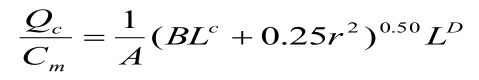 Qc——有害气体无组织排放量可以达到的控制水平（kg/h）；r——有害气体无组织排放源所在生产单元的等效半径（m）；L——工业企业所需的卫生防护距离（m）；A、B、C、D——卫生防护距离计算系数，无因次，根据工业企业所在地近五年平均风速及工业企业大气污染源构成类别查取。②参数选取无组织排放多种有害气体时，按Qc/Cm的最大值计算其所需的卫生防护距离。卫生防护距离在100m内时，级差为50m；超过100m，但小于1000m时，级差为100m。当按两种或两种以上有害气体的Qc/Cm计算卫生防护距离在同一级别时，该类工业企业的卫生防护距离提高一级。该地区的平均风速为2.9m/s，A、B、C、D值的选取见下表。表6-10 卫生防护距离计算系数计算结果见下表。表6-11 污染物卫生防护距离计算表根据《制定地方大气污染物排放标准的技术方法》（GB/T13201-91）规定，卫生防护距离在100m以内时，级差为50m；在100m～1000m内，级差为100m；多种污染因子的Qc/Cm值计算所得的卫生防护距离在同一级别，应提高一级。由于本项目产生粉尘、非甲烷总烃两种废气污染物，因此本项目确定以车间三为边界设置100米的卫生防护距离，本项目距离最近的居民点（埌里）为110米，满足卫生防护距离设计的要求；原有项目确定以车间一和车间二为边界分别设置100米的卫生防护距离，最近的居民点（埌里）距离车间一177米，距离车间二135米，满足卫生防护距离设计的要求；综上，全厂卫生防护距离包络线内无环境敏感点，并且今后也不再建设居民等敏感点。2、声环境影响分析	主要为设备运行时产生噪声，噪声源强约85dB(A)。设备安置在车间内，采取防振、厂房的隔声和距离衰减等降噪措施，根据生态环境部颁发的《环境影响评价技术导则声环境》（HJ2.4-2009）中噪声预测模式进行预测（公式如下）。①户外声传播衰减计算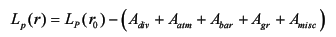 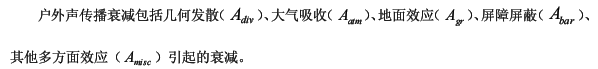 预测点的A声压级LA（r），可利用500HZ倍频带的声压级公示计算：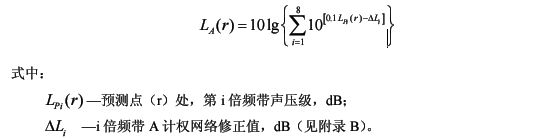 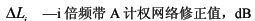 ②点源噪声叠加公式：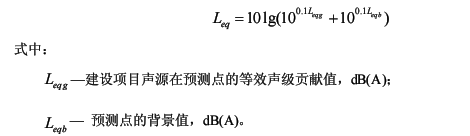 经消音减震、厂房隔声、距离衰减后，项目各厂界噪声预测情况见下表：表6-12 本项目各厂界噪声预测结果注：埌里位于车间三东侧110m处；三中巷上位于车间三东南侧180m处。根据上述计算，项目噪声叠加本底值后，厂界声环境质量满足《工业企业厂界环境噪声排放标准》(GB12348-2008)的2类区域标准。项目正常生产过程中产生的噪声对周边环境影响较小，不会造成噪声扰民现象。3、固体废物环境影响分析（1）一般固废 项目在分切、切边过程中会产生边角料，根据企业提供的数值，边角料产生量约为原料量的2%，原料总用量为3090t/a，则边角料的产生量约为61.8t/a，为一般工业固废。项目改性塑料采用吨袋装，驻极母料采用25kg袋装，废包装袋的产生量约为5000个吨袋，3600个25kg塑料袋，产生量约为15.36吨。（2）危险固废①废活性炭本项目使用活性炭吸附处理有机废气，1kg活性炭可吸附0.3kg有机废气，本项目有机废气处理量共1.2t/a，50%经光催化氧化处理后，剩余0.6t/a有机废气进入活性炭吸附设备处理，则产生废活性炭约为2.6t/a（含吸附的有机废气），活性炭一次填充量为500kg，每三个月更换一次，经查《国家危险废物名录》（2021），为危险固废，废物类别HW49，废物代码900-039-49，委托有资质的单位收集处理。②废灯管项目使用光氧设备处理废气，使用过程中产生废灯管，根据光催化氧化设备供应商提供的资料，灯管使用寿命为两年，每两年更换一批灯管，每次产生废灯管36个，每次产生废灯管约0.01t。经查《国家危险废物名录》（2021），废灯管为危险固废，废物类别HW29，废物代码900-023-29，收集后委托有资质单位处理。另外，在项目固废的处置过程中应注意以下几方面：①收集、贮存过程可能产生的环境影响分析：项目一般固废、生活垃圾分类收集、贮存暂存于各自固废堆场，建设单位生产过程严格区分，不会产生一般固废、生活垃圾混放的情形，杜绝因混放造成对环境的影响。②包装、运输过程中散落、泄露对环境的影响：建设项目强化废物产生、收集、贮运、各环节的管理，采取有效措施杜绝固废在包装、运输过程中在厂区内的散失。建立完善的规章制度，以降低危险固体废物散落对周围环境的影响。因此，采取以上措施后，本项目产生的固体废物全部得到了有效处理，不会造成二次污染，从环保角度考虑危废、固废固废防治措施可行。5、地下水环境影响分析本项目为熔喷布制造项目，对照《环境影响评价技术导则—地下水环境》（HJ610-2016）中6.2.1.1提及的附录A，本项目属于“O纺织化纤”大类中的“120 纺织品制造”中“其他（编织物及其制品制造除外）”类别。本项目所属的地下水环境评价项目类别为Ⅲ类。建设项目的地下水环境敏感程度可分为敏感、较敏感、不敏感三级，分级原则见下表：表6-13 建设项目的地下水环境敏感程度分级表注：a“环境敏感区”是指《建设项目环境影响评价分类管理名录》中界定的涉及地下水的环境敏感区。表6-14 建设项目评价工作等级分级表对照导则附录 A，本项目地下水环境评价项目类别为Ⅲ类，项目地下水环境敏感程度为不敏感，对照表6-14可知，本项目地下水评价工作等级为三级。Ⅰ、区域地下水环境概况常州市位于江苏省南部的长江流域，水资源较丰富。根据《江苏省地下水监测年报》，常州市地下水资源量为2.95亿m3，其中平原区2.3亿m3，山丘区0.7亿m3，占全省地下水资源总量的2.5%。目前该区域的供水水源主要为长江水，地下水开发利用相对较少。（1）含水层（组）特征常州地区地下水可以划分为三种类型：孔隙水、岩溶水、裂隙水。按照本区的应用习惯分为七个含水层：潜水含水层、Ⅰ承压含水层、Ⅱ压含水层、Ⅲ承压含水层、Ⅳ承压含水层、青龙灰岩含水层、砂岩裂隙含水层。因第Ⅱ承压水的水量丰富、水质好，单井涌水量一般达1000~3000m3/h，是凿井开采的主要含水层。数据显示2014年Ⅰ承压含水层平均水位埋深7.75m，最大埋深13.26m；Ⅱ承压含水层平均水位埋深29.01m，最大埋深47.82m。（2）地下水的补、径、排特征本项目所在区域地下水类型属于松散岩类孔隙水型上层滞水、承压水，地下水文地质类型属于长江漫滩区，接受大气降水的补给，与长江水有一定的水力联系。在高洪水位期，长江水补给场地地下水，低洪水位期场地地下水向长江排泄。场区地下水位随季节变化幅度不是很大。总体而言该地区地下水水文地质条件渗透性较弱。承压水其补给来源主要有上部含水层的越流补给，侧向补给，在天然状态下，迳流比较缓慢。在开采条件下，主要表现为由周边向水位降落漏斗中心迳流，人工开采和向下游侧向迳流是深层孔隙承压水的主要排泄途径。Ⅱ、区域地质条件常州市位于扬子准地台下扬子台褶带东端。印支运动(距今约2.3亿年)使该地区褶皱上升成陆。燕山运动发生，使地壳进一步褶皱断裂，并伴之强烈的岩浆侵入和火山喷发。白垩纪晚世，渐趋宁静，该地区构造架基本定型。进入新生代，平原区缓慢升降，并时有短暂海侵。常州市地层隶属江南地层区。第四系厚度一般超过100米。根据《建筑抗震设计规范》(GB50011-2010)附录A，常州市抗震设防烈度为Ⅵ度，设计基本地震加速度为0.10g，设计地震分组为第一组。据区域地质资料，本区所处大地构造位置位于扬子板块下扬子印支期前陆褶皱冲断带。区域地层属于下扬子地区江南地层小区，基岩上覆盖着160～220米厚的第四系冲积层。影响本区的断裂构造主要有距常州市区70km的茅东断裂，该断裂位于茅山东侧，向西南延伸至安徽省宣城敬亭山东麓，向北延伸过镇江市东侧，断续北延，长度大于134km，总体走向NNE，倾向SE，平面呈“S”形展布，断裂具张开性特征，深达上地幔，为岩石圈断裂。该断裂在第四纪晚期有明显活动，上世纪七十年代溧阳上沛地区相继发生5.5级和6.0级地震，皆由该断裂活动引发，是我省近期破坏力最大的地震。场地环境良好，交通便利，地势平坦，地面标高最大3.16m，最小值2.56m，地表相对高差0.60m。地貌类型为长江下游冲积平原地貌形态。Ⅲ、项目场地水文地质条件（1）厂区地层概况本项目厂区揭示土层地质年代均为第四纪全新世（Q4）及晚更新世（Q3），可分为五层，现由上而下描述如下：第四纪全新世（Q4）：①素填土：人工堆积，灰黄色，局部灰色，松散，局部相对密实，回填时间5～10年以上不等，以粘性土为主，夹含少量的碎石、砖及植物根茎等，局部碎石含量较多，场地普遍分布。该层土力学性质差，基槽开挖时需清除。第四纪晚更新世（Q3）：②粘土：灰黄色，可塑，局部软塑，摇震反应无，有光泽，干强度中，韧性中，为正常沉积土层，场地内普遍分布。双桥静力触探qc平均值为1.2MPa,fs平均值为76.1kPa。为中压缩性土，该层土力学性质一般。③粉土夹粉砂：灰黄色，粉土密实，湿，摇震反应中等～迅速，无光泽，干强度低，韧性低，夹密实、饱和状粉砂，为正常沉积土层，场地内普遍分布。双桥静力触探qc平均值为10.5MPa,fs平均值为175.7kPa；标准贯入试验平均实测击数为32.6击。为中压缩性，该层土力学性质较好。④粉质粘土：灰黄、灰色，软塑，摇震反应无，稍有光泽，干强度中偏低，韧性中偏低，为正常沉积土层，场地内普遍分布。双桥静力触探qc平均值为1.2MPa,fs平均值为40.0kPa。为中偏高压缩性土，该层土力学性质较差。⑤粘土：灰黄色，硬塑，摇震反应无，有光泽，干强度高，韧性高，为正常沉积土层，场地内普遍分布。双桥静力触探qc平均值为2.9MPa,fs平均值为149.1kPa。为中低压缩性土，该层土力学性质较好。具体见下表。表6-15场地地层分布统计表（2）场地水文地质概况场地地下水类型属潜水，其①层为主要含水层，初见水位在地表下0.90～1.10m，稳定水位在地表下0.75～0.95m，相当于85标高4.10m左右，水位年变化幅度约1.50m；场地内存在浅层承压水，主要存在于③、④层土内，初见水位在地表下2.85～3.05m左右，稳定水位在地表下3.35～3.55m，相当于85高程1.50m左右，水位年变化幅度约1.50m。地下水主要由大气降水、地表径流补给。根据常州水文站资料,本地区历史最高洪水位为1931年的3.70m（85高程）；近年为1991年的3.63m（85高程）；本场地属常州市抗洪设防三类地区，抗洪水位为3.72m（85高程）。场地内各土层的渗透系数见下表。表6-16各土层及渗透系数Ⅳ、地下水环境影响分析地下水运动、赋存于含水介质中，其运动条件受形态，含水介质类型、结构构造，所处地域的地形、地貌条件及区域地质构造等多种因素影响，使得对地下水的分析研究十分困难。地下水运动及污染是一个缓慢的过程，污染物自身的转化以及与含水介质的作用都包含在这一过程中，在短期内往往难以完全弄清这些变化过程。实际工作中，多是对产生污染的可能性、污染途径及可能的影响程度进行总体分析，进而提出防止污染物渗入地下的保护措施。因此，分析污染物是否会进入地下水，通过什么样的途径进入，进入的速度相对快慢，会有什么样的污染物进入，将可能的结果分析提出，以警示建设者应该注意的问题；将可能的污染方式和途径分析清楚，以提出有效的污染防治措施。本项目生活污水、雨水收集管道阀门设专用防渗管沟，管沟上设活动观察顶盖，以便出现渗透问题及时发现解决；在生产车间、原料堆放区、危废仓库采用防渗地面，地面全部为水泥硬化地面并铺设环氧地坪，采取相应的防渗防漏措施，为重点防渗区，道路等区域为水泥硬化，为一般防渗区。本项目用水由区域水厂供给，不开采以及使用地下水，不会造成水文、地质问题，同时厂内针对各类可能造成地下水污染的污染源都做出了相应的防范措施，定时对各类可能产生地下水污染的场所进行检查，能够在事故发生的第一时间采取有效的措施，及时整改，减轻和预防因项目建设对地下水产生的影响。因此，本项目的建设针对各类地下水和土壤污染源都做出了相应的防范措施，能够有效地减轻因项目建设对地下水和土壤产生的影响。故本次评价认为拟建项目在采取了有效的防护措施后，不会对区域地下水和土壤产生明显影响，不会影响区域地下水的现状功能。Ⅴ、地下水环境影响结论（1）在建设项目施工质量保证较好、运营过程中各项措施充分落实，污染防渗措施有效情况下（正常工况下），建设项目对区域地下水质不产生影响。在事故状态下，可能会在车间及周边较小范围内污染地下水。总体来说污染物在地下水中迁移速度缓慢，项目场地污染物的渗漏/泄漏对地下水影响范围很小，基本不会影响到区域地下水水质。（2）污染物扩散范围主要与地层结构及其渗透性、水文地质条件、废水下渗量以及某种污染物浓度的背景值等因素有关。其中地层结构及其渗透性、水文地质条件为主要因素，从水文地质单元来看，项目所在地水力梯度小，水流速度慢，污染物不容易随水流迁移；研究区地层以风化基岩为主，透水性较小，污染物在其中迁移距离较小。（3）项目所在地周边无地下水饮用水源，环境保护目标在污染物最大迁移距离之外，不会受本项目的影响。结合有效监测、防治措施的运行，项目所在地废水对地下水环境的影响基本可控。6、土壤环境影响分析根据《环境影响评价技术导则土壤环境》（HJ964-2018），本项目所在厂区占地面积为1hm2，占地规模为小型（≤5hm2）；本项目厂区周边涉及土壤环境敏感目标，本项目厂区所在地周边土壤敏感程度见表6-17；根据附录A.1，本项目土壤环境影响评价类型分类见表6-18。表6-17 本项目土壤环境影响评价项目类别本项目最大落地浓度范围内存在耕地、居民区（埌里），敏感程度分级为“敏感”。表6-18 本项目土壤环境影响评价项目类别由上表可知，本项目土壤环境影响评价类型为III类，因此项目土壤环境影响工作等级的划分见表6-19。表6-19 本项目评价工作等级划分表综上可知，本项目土壤环境影响评价工作等级为“三级”。（1）土壤环境影响评价土壤评价范围根据《环境影响评价技术导则土壤环境》(HJ964—2018)，本项目评价工作等级为三级的污染影响型项目，对照“表5现状调查范围”，调查范围为厂界外扩0.05km。土壤环境影响识别根据工程组成，建设项目对土壤的影响可分为建设期、运营期、服务期满后，服务期满后须另作分析评价，本报告不包含服务期满后内容。本项目利用现有厂房进行扩建，施工期主要是对生产、环保及公辅设备进行安装、调试，因此本项目建设期对土壤环境产生的影响不明显。运营期环境影响识别主要针对排放的大气污染物、水污染物等，本项目主要包各生产车间等对土壤产生的影响。本项目土壤环境影响类型及影响途径见表6-20，土壤环境影响源及影响因子识别见表6-21。表6-20 本项目土壤环境影响类型及影响途径表表6-21 本项目土壤环境影响源及影响因子识别表（2）区域土壤环境现状地形地貌武进区地处长江三角洲太湖平原西部，境内地势平坦，河网稠密，具有典型的江南水乡自然风貌。地形西高东低，略呈倾斜，构造上属下扬子台褶带，平原面积占总面积的99%。平原高差不大，一般海拔（高程以吴淞零点起算）5〜7 m。东南东北西北边缘地带，有低山丘陵，占总面积的1.84%，山丘一般海拔70〜150 m。平原主要为黄土和乌土；圩区主要为乌土和清泥土；山区主要为红沙土和砾石土。地质条件较好，土层较厚，地基承载力为150〜270 kPa。土壤类型及理化性质武进区上层地质为第四纪冲击层，由粘土和淤泥组成，厚达190m，冲击层主要组成如下：0〜5 m上表层：由泥土、棕黄粘土组成，有机质含量为0.09〜0.23%，松散地分布着一些铁锰颗粒；5〜40 m平均分布着淤泥，包括植物化石，处于一系列粘土和淤泥层上面；40〜190 m由粘土、淤泥和砂粘组成的一些其他结构，地下水位一般在地面下1〜3m。第一承压含水层水位约在地面下30〜50m，第二承压含水层约在地面下70～100m，第三承压含水层在130m以下。本项目土壤理化特性调查见表6-22。表6-22 土壤理化特性调査表（3）土壤环境预测与评价①大气沉降本项目大气沉降不涉及特征因子，本报告不做分析。②地面漫流正常工况下，由于车间及厂区地面均由水泥硬化，且不涉及液态危险废物，本报告不做分析。③垂直入渗本公司厂区内无地下或半地下工程构筑物，故无垂直入渗的污染途径。综上，本项目对土壤环境的影响较小，可以接受。（4）土壤污染防治措施1）源头控制措施从原料储存、装卸、运输、生产过程、污染处理装置等全过程控制各种有毒有害原辅材料，同时对有害物质可能泄漏到地面的区域采取防渗措施，阻止其进入土壤中，即从源头到末端全方位采取控制措施，防止项目的建设对土壤造成污染。从生产过程入手，在工艺、管道、设备、给排水等方面尽可能地采取泄漏控制措施，从源头最大限度降低污染物质泄漏的可能性和泄漏量，使项目区污染物对土壤的影响降至最低，一旦出现泄漏等即可由区域内的各种配套措施进行收集、处置，同时经过硬化处理的地面有效阻止污染物的下渗。2）过程控制措施从大气沉降、地面漫流、垂直入渗三个途径分别进行控制。①大气沉降污染途径治理措施及效果本项目各类废气污染物均采取了对应的治理措施，确保污染物达标排放，熔融挤出过程中产生的非甲烷总烃与喷丝过程中产生的非甲烷总烃、粉尘一并经“过滤棉+光氧+活性炭装置”处理，最终通过一根15m高排气筒（FQ-7）排放。②地面漫流污染途径治理措施及效果涉及地面漫流途径须设置三级防控、地面硬化等措施。对于项目事故状态的废水，必须保证在未经处理满足要求的前提下不得流出厂界。项目须贯彻“围、追、堵、截”的原则，采取多级防护措施，确保事故废水未经处理不得出厂界。厂区一级防控：事故废水通过雨水管网接至事故应急池。厂区二级防控：厂区设置初期雨水收集及导流切换系统，与初期雨水收集池、事故应急池联通。厂区三级防控：事故应急池、初期雨水收集池考虑采取防渗、防腐等措施。③垂直入渗污染途径治理措施及效果项目按重点污染防治区、一般污染防治区、简单防渗区分别采取不同等级的防渗措施，防渗层尽量在地表铺设，防渗材料拟选取环氧树脂和水泥基渗透结晶型防渗材料，按照污染防治分区采取不同的设计方案。其中重点防渗区应选用人工防渗材料，防渗技术要求为等效黏土防渗层Mb≥6.0m，渗透系数K≤10-7cm/s。另外，重点防渗区还有满足《危险废物贮存污染控制标准》(GB18597-2001)及其修改单中要求，即防渗层为至少1米厚黏土层(渗透系数K≤10-7cm/s)，或2毫米厚高密度聚乙烯，或至少2毫米厚的其他人工材料，渗透系统上K≤10-10cm/s；一般污染防治区铺设配筋混凝土加防渗剂的防渗地坪，切断污染地下水途径，防渗技术要求为等效黏土防渗层Mb≥1.5m，渗透系数K≤10-7cm/s；简单防渗区只需进行地面硬化处理。7、排污口规范化设置根据国家环保局《关于开展排污口规范化整治试点工作的通知》和《关于加快排污口规范化整治试点工作的通知》精神，贯彻执行《江苏省开展排污口规范化整治工作方案》，建设项目应在建设的同时规范排污口。根据江苏省环保局《江苏省排污口设置及规范化整治管理办法》第十二条规定，对排污口进行规范化整治，以满足江苏省和常州市环保局的管理要求。本项目依托租赁方原有的雨水排口和污水排口建设项目废气排放口应按要求装好标志牌。有组织排放废气的排气筒高度应符合国家大气污染物排放标准的有关规定，并设置永久采样孔，每半年定期监测一次。企业共设置7个排气筒。对固定噪声污染源对边界影响最大处，设置环境噪声监测点，并在该处附近醒目处设置环境保护图形标志牌；边界上有若干个在声环境中相对独立的固定噪声污染源扰民处，应分别设置环境噪声监测点和环境保护图形标志牌。固体废弃物收集后需堆放在固定场所，并做到防晒、防渗漏、防止混杂，固体废物贮存场所应设置醒目标志牌，并及时委外处置，防止对环境造成污染。8、环境风险评价（1）评价工作等级划分根据《建设项目环境风险评价技术导则》（HJ169—2018），首先对本项目危险物质数量及临界量比值（Q）进行计算。计算所涉及的每种危险物质在厂界内的最大存在总量与其在附录中对应临界量的比值Q时，在不同厂区的同一种物质，按其在厂界内的最大存在总量计算。对于长输管线项目，按照两个截断阀室之间管段危险物质最大存在总量计算。当只涉及一种危险物质时，计算该物质的总量与其临界量比值，即为Q；当存在多种危险物质时，则按式（C.1）计算物质总量与其临界量比值（Q）；式中：q1、q2、…qn----每种环境风险物质的存在量，t；Q1、Q2、…Qn----每种环境风险物质的临界量，t。当Q＜1时，该项目环境风险潜势为I。当Q≥1，将Q值划分为：（1）1≤Q＜10；（2）10≤Q＜100；危废暂存间内有少量的废活性炭、废灯管。若上述烃水混合物泄漏进入雨水管网，会对周围水体造成一定的影响。根据导则附录B，本项目危险物质数量及临界量比值（Q）统计如下。表6-23 本项目危险物质数量及临界量比值（Q）一览表注：废活性炭、废灯管临界值参照《建设项目环境风险评价技术导则》（HJ169—2018）表B.2中“危害水环境物质”临界值。经分析可知，本项目Q＜1，环境风险势能直接判断为I等级，根据《建设项目环境风险评价技术导则》（HJ169—2018）相关要求，对本项目评价内容进行简单分析。（2）风险评价①评价依据：根据评价工作等级划分，本项目Q＜1，环境风险势能直接判断为I等级。②环境敏感目标概况：周边500m范围内无地下取水口。③环境风险识别：危废暂存间内有少量废活性炭、废灯管，对水环境存在一定风险。④环境风险分析：若危废暂存间中暂存的废活性炭泄漏进入雨水管网，会对周围水体造成一定的影响。另外，车间内电路破碎存在触电的危险，短路造成的火灾、爆炸等危险；机械设备还可能导致机械伤害、触电等事故。⑤环境风险防范措施及应急要求：a.使用防爆、防火电缆，电气设施进行了触电保护，爆炸危险区域的划分、防爆电器（气）的安装和布防必须符合《爆炸和火灾环境电力装置设计规范(GB50058)》要求。各装置防静电设计应符合《防止静电事故通用导则》（GB12518）以及《工业企业静电接地设计规程》（HGJ28）；各装置防静电设计应根据生产工艺要求，作业环境特点和物料性质采取相应的防静电措施；各生产装置在防爆区域内的所有金属设备、管道等都必须设计静电接地装置，且接地电阻符合规范要求：不大于10Ω；非导电设备、管道等应设计间接接地或采用屏蔽方法，屏蔽体必须可靠接地；根据生产特点配置必要的静电检测仪器、仪表；设备接地处理，及时清理除尘设备，远离火源；车间需满足《粉尘防爆安全规程》（GB15577-2018）的相关规定，加强车间粉尘防爆的安全管理，防止粉尘爆炸事故发生，保障公司财产和员工人身安全。b.定期检查、维护生产中使用的设备、仓库，确保各设施、设备正常运行。c.生产车间、仓库、危废暂存间均配备黄沙箱、吸油毡、应急桶等，用于泄漏的物料应急暂存。d.生产区和各仓库设置干粉灭火器和泡沫灭火器、消防砂；厂内采用电话报警，专人负责，发生火灾时，及时向有关负责人通报火警；根据实际情况设置感烟、感温探测器及手动报警按钮等。e.生产现场设置各种安全标志。按照规范对凡需要迅速发现并引起注意以防发生事故的场所、部位均按要求涂安全色。f.一旦发生火灾，应立即停止生产，迅速使用厂内灭火器材，同时，通知镇、区消防支队；并迅速疏散厂内职工和周围群众撤离现场。g.加强工厂、车间的安全环保管理，对全厂职工进行安全环保的教育和培训，实行上岗证制度。h.定期检查生产和原料贮存区，杜绝事故隐患，降低事故发生概率。i.配备24小时有效的报警装置，建立有效的内部、外部通讯联络手段。上述措施可满足本项目风险防范及应急需求且具有可行性。在采取规范化环境风险防范措施和应急措施的前提下，本项目环境风险可控。表6-24 本项目环境风险简单分析内容表9、环境监测计划根据《排污单位自行监测技术指南总则》（HJ819-2017），污染源监测以排污单位自行监测为主。企业应成立相应部门，定期完成自行监测任务，若企业不具备监测条件，可委托有资质的环境监测单位进行监测。项目环境监测计划见下表。表6-25 营运期监测计划表10、项目环保“三同时”验收项目及投资估算情况根据《中华人民共和国环境保护法》的规定，建设项目污染防治设施必须与主体工程同时设计、同时施工、同时投入运行，而污染防治设施建设“三同时”验收是严格控制新污染源和污染物排放总量、遏制环境恶化趋势的有力措施。本项目应在投产后及时进行“三同时”验收。表6-26 项目环保“三同时”投资项目表排放源(编号)污染物名称防治措施预期治理效果大气污染物有组织废气非甲烷总烃过滤棉+光氧+活性炭+15m高排气筒（FQ-7）达标排放大气污染物有组织废气粉尘过滤棉+光氧+活性炭+15m高排气筒（FQ-7）达标排放大气污染物无组织废气非甲烷总烃加强车间内通风达标排放大气污染物无组织废气粉尘加强车间内通风达标排放水污染物////电 和离 电辐 磁射 辐射////固体废物一般固废边角料收集外售综合利用全部处置固体废物一般固废废包装袋收集外售综合利用全部处置固体废物危险固废废灯管委托有资质单位处理全部处置固体废物危险固废废活性炭委托有资质单位处理全部处置噪声主要为设备运行时的噪声，噪声源强约为85dB(A)。设备安置在车间内，采取合理布局、减振、厂房隔声和距离衰减等降噪措施，使厂房四周和周边敏感点噪声满足《工业企业厂界环境噪声排放标准》（GB12348-2008）中2类标准。主要为设备运行时的噪声，噪声源强约为85dB(A)。设备安置在车间内，采取合理布局、减振、厂房隔声和距离衰减等降噪措施，使厂房四周和周边敏感点噪声满足《工业企业厂界环境噪声排放标准》（GB12348-2008）中2类标准。主要为设备运行时的噪声，噪声源强约为85dB(A)。设备安置在车间内，采取合理布局、减振、厂房隔声和距离衰减等降噪措施，使厂房四周和周边敏感点噪声满足《工业企业厂界环境噪声排放标准》（GB12348-2008）中2类标准。主要为设备运行时的噪声，噪声源强约为85dB(A)。设备安置在车间内，采取合理布局、减振、厂房隔声和距离衰减等降噪措施，使厂房四周和周边敏感点噪声满足《工业企业厂界环境噪声排放标准》（GB12348-2008）中2类标准。其他////生态保护措施及预期效果:无生态保护措施及预期效果:无生态保护措施及预期效果:无生态保护措施及预期效果:无生态保护措施及预期效果:无一、结论1、项目概况常州市海拓塑料有限公司成立于2009年6月22日，经营范围：塑料压延，PVC地板，雨具，劳保用品制造、加工；帐篷、户外用品的生产、销售；道路货运经营（限《道路运输经营许可证》核定范围）。日用口罩（非医用）生产；日用口罩（非医用）销售；特种劳动防护用品生产；特种劳动防护用品销售；产业用纺织制成品制造；产业用纺织制成品销售；（依法须经批准的项目，经相关部门批准后方可开展经营活动）。表8-1 常州市海拓塑料有限公司现有项目环保手续履行情况表注：企业“年产1800万米雨披革、1200万米塑料压延制品技改项目”未建设，后期和本项目一起建成后一并验收。由于全球新型冠状病毒持续蔓延，口罩市场急剧升温，导致市场流通熔喷布严重短缺，中国石化、中国石油等中央企业积极响应号召转产熔喷布。常州市海拓塑料有限公司也响应国家号召投身熔喷布生产，经企业研究决定，拟投资2500万元，在原有厂区内利用现有厂房，于车间三建设熔喷布生产线，购置熔喷布生产线设备4套，项目建成后可形成年产3000吨熔喷布的生产能力。该项目于2020年06月04日取得了常州市武进区行政审批局的项目备案证明，项目代码：2020-320412-17-03-533301。2、规划相符性表8-2 本项目规划相符性分析结合《江苏省太湖水污染物防治条例》（2018年1月24日江苏省第十二届人民代表大会常务委员会第三十四次会议修正）和苏政发【2007】97号文中的相关规定，根据太湖流域保护区划分，本项目为太湖流域三级保护区，本项目无含有N、P生产废水产生及排放。项目建设符合《江苏省太湖水污染防治条例》规定。3、产业政策相符性本项目产品为熔喷布，经查，项目产品及工艺均不属于《产业结构调整指导目录（2011年本）》（修正）中的限制及淘汰类，属于允许类，符合该文件的要求。经查，本项目产品不属于《江苏省工业和信息产业结构调整指导目录（2012年本）》及苏经信产业〔2013〕183号中限制及淘汰类，属于允许类，符合该文件的要求。根据武发[2017]1号文件《中共常州市武进区委常州市武进区人民政府关于印发贯彻“263”专项行动要求推进生态文明建设三年行动计划的通知》中“印刷包装以及集装箱、交通工具、机械设备、人造板、家具等行业全面使用低VOCs含量的水性涂料、胶黏剂替代原有的有机溶剂、清洗剂、胶粘剂等”，本项目不使用有机溶剂，因此项目符合文件要求。本项目螺杆熔融过程中产生的非甲烷总烃与喷丝过程中产生的非甲烷总烃、粉尘一并经“过滤棉+光氧+活性炭吸附”处理，最终通过一根15m高排气筒（FQ-7）排放，符合《江苏省人民政府关于印发江苏省打赢蓝天保卫战三年行动计划实施方案的通知》中的相关要求。本项目已于2020年06月04日取得了常州市武进区行政审批局出具的企业投资项目备案通知书，备案号：武行审备[2020]334号，项目代码2020-320412-17-03-533301。综上所述，本项目符合国家及地方产业政策要求。4、与“三线一单”相符性分析（1）生态红线本项目位于常州市武进区礼嘉镇新生村，根据《省政府关于印发江苏省国家级生态保护红线规划的通知》(苏政发[2018]74号)、《省政府关于印发江苏省生态空间管控区域规划的通知》(苏政发[2020]1号)，对照常州市生态红线区域名录，本项目不在江苏省常州市生态红线管控区区域范围内，符合江苏省生态红线区域要求。（2）环境质量底线环境空气：根据《2019年度常州环境质量报告书》，2019年常州市环境空气中SO2、NO2、颗粒物（PM10）年均值和CO日平均第95百分位均达到环境空气质量二级标准；细颗粒物（PM2.5）和臭氧日大8小时滑动均值均超过环境空气质量二级标准，超标倍数分别为0.26倍、0.09倍。项目所在区PM2.5、O3超标，因此判定为非达标区。根据大气环境质量达标规划，通过进一步控制二氧化硫排放量，减少氮氧化物的排放量，控制扬尘污染，机动车尾气污染防治等措施，大气环境质量状况可以得到进一步改善。水环境：2019年，全市水环境质量持续改善，31个“水十条”国、省考核断面达标率为96.8%，同比去年上升8.9个百分点，三类水以上比例达83.9%，超过省定年度目标要求（48.5%），同比改善幅度列全省第一，无劣五类断面，太湖竺山湖连续十二年实现“两个确保”目标。2019年，常州市共设置各类地表水监测断面47个，按年均水质评价，二类水质断面4个，占比为8.5%；三类水质断面30个，占比为63.8%；四类水质断面6个，占比为12.8%；五类水质断面6个，占比为12.8%。全市化学需氧量、氨氮、总氮和总磷的年排放总量分别为2.95吨、0.44万吨、1.05万吨和0.08万吨。根据《常州市太湖流域水环境综合治理三年行动计划（2018-2020年）》等的相关要求，完善区域污水管网布局，提升城镇污水管网建设水平，推进村庄生活污水接管处置；合理新（扩）建污水处理厂及提标，完善垃圾收运及处理系统；加快工业企业污水接管及重污染企业整治，加强通航船舶污染治理等相关任务，以实现区域环境质量达标。治理目标：到2020年，武进港、太滆运河、漕桥河三条入湖河流水质年均浓度达到国家和省河流水质控制目标要求，国控考核断面水质达标率达到80%，长荡湖、滆湖等湖泊水质比2013年水质有进一步改善；全市COD、氨氮、总磷、总氮排放量比2015年分别下降5.9%、6.9%、19.5%和16.3%。全面完成《太湖流域水环境综合治理总体方案（2013年修编）》、《江苏省太湖流域水环境综合治理实施方案（2013年修编）》、《江苏省“十三五”太湖流域水环境综合治理行动方案》等规划方案中提出的2020年水质考核目标。同时，根据检测报告可知，武南河各监测断面水质现状监测值均达到《地表水环境质量标准》（GB3838-2002）中Ⅳ类水质标准要求。本项目不新增生活污水，原有项目生活污水经市政污水管网接入武南污水处理厂集中处理，尾水排入武南河。声环境：建设项目所在地四周厂界可以达到《声环境质量标准》（GB3096-2008）2类标准要求。经预测，采取相应的隔声、减振、消音措施后，厂界噪声预测值能够满足《工业企业厂界环境噪声排放标准》（GB12348-2008）中2类标准要求，符合声环境质量底线要求。项目产生的固废均可进行合理处理处置；污染物排放总量可在武进区内平衡解决。因此，本项目的建设具有环境可行性。故本项目建设不会降低周边环境质量。（3）资源利用上限本项目用电180万度/年。不会达到能源资源利用上限。本项目占地符合当地规划要求，亦不会达到土地资源利用上限。（4）环境准入负面清单本项目符合现行国家产业、行业政策。本项目与环境准入负面清单相关文件相符性分析内容见下表。表8-3 环境准入负面清单分析对照表因此本项目符合环境准入负面清单相关要求。5、环境质量状况根据2019年常州市环境空气中SO2、NO2、颗粒物（PM10）年均值和CO日平均第95百分位均达到环境空气质量二级标准；细颗粒物（PM2.5）和臭氧日大8时滑动均值均超过环境空气质量二级标准，超标倍数分别为0.26倍、0.09倍，并根据《环境影响评价技术导则大气环境》（HJ2.2-2018）中的规定，本项目所在区域为环境质量不达标区；项目各厂界昼间夜间噪声符合《声环境质量标准》（GB3096-2008）中2类标准要求，固体废物均得到了妥善的处理或处置。6、环境影响分析（1）废气项目螺杆熔融过程中产生的非甲烷总烃与喷丝过程中产生的非甲烷总烃、粉尘一并经“过滤棉+光氧+活性炭吸附”处理，最终通过一根15m高排气筒（FQ-7）排放。未收集部分车间内无组织排放。根据预测，大气污染物可达标排放，对环境影响较小。根据预测可知，项目排放的大气污染物均可达标排放，对环境影响较小。根据计算结果，项目对车间三设置100m卫生防护距离，本项目卫生防护距离内无居民等敏感点，满足卫生防护距离设置的要求。（2）噪声主要为设备运行时产生噪声，设备在车间内，经合理布局、减振、厂房隔声和距离衰减后，生产噪声在厂房四周及敏感点环境噪声预测值均满足《声环境质量标准》（GB3096-2008）中2类标准。因此，项目噪声对周边声环境影响很小。（3）固体废物边角料和废包装袋收集后外售综合利用；废活性炭、废灯管委托有资质单位处置。固体废物经以上处理，处置率100%，不直接排向外环境，对周围环境不会产生影响。7、环境风险本项目不构成重大危险源，企业在采取紧急风险防范处理措施并启动应急预案的情况下，可以将环境风险降到最低。项目环境风险达可接受程度内。8、总量控制大气污染物：VOCs0.3t/a，颗粒物0.07t/a，总量在武进区内平衡，根据《市政府办公室关于印发<常州市建设项目主要污染物排放总量指标审核及管理实施细则>的通知》（常政办发[2015]104号），非甲烷总烃、颗粒物应实行现役源2倍削减量替代或关闭类项目1.5倍削减量替代。固体废物：固体废物全部得到妥善处理，零排放。9、项目建设可行性综上所述，该项目符合国家产业政策，选址合理。项目正常生产期间设备噪声经采取合理有效的治理措施后，对周围环境影响较小，固体废弃物能够合理处置不排放。因此，从环保角度看，项目的建设是可行的。二、建议（1）本项目废气处理设施应加强日常的维护，确保正常运行，避免废气的非正常排放。（2）项目建设过程和投产后公司都应有合理的环境管理体制，制订环境保护计划，配备专门的人员检查日常环境管理工作。（3）项目建设应严格执行“三同时”制度；各类污染物的排放应执行本次环评规定的标准。（4）加强固体废物的管理和处理，所产生的固体废物应建立专门堆放场所，设置明显标志牌。（5）项目投产后公司都应有合理的环境管理体制，制订环境保护计划，配备专门的人员检查日常环境管理工作。注      释本报告表附以下附件、附图：附图附图1  项目地理位置示意图附图2  项目周边环境状况示意图附图3  项目厂区总平面布置图附图4  水系图附图5  生态红线区域规划图附图6  礼嘉镇规划图附件附件1    环评委托书附件2    备案通知书附件3    建设项目环境影响申报（登记）表附件4    原有项目环评批复附件5    营业执照附件6    土地情况说明、用地红线图附件7    污水接管协议附件8    现状监测报告附件9    编制主持人现场照片附件10-1 公示承诺附件10-2 公示委托书附件11   全文本公开证明材料附件12   建设单位承诺书附件13   环评审批基础信息表工作内容工作内容年产3000吨熔喷布项目年产3000吨熔喷布项目年产3000吨熔喷布项目年产3000吨熔喷布项目年产3000吨熔喷布项目年产3000吨熔喷布项目年产3000吨熔喷布项目年产3000吨熔喷布项目年产3000吨熔喷布项目年产3000吨熔喷布项目年产3000吨熔喷布项目年产3000吨熔喷布项目年产3000吨熔喷布项目年产3000吨熔喷布项目年产3000吨熔喷布项目年产3000吨熔喷布项目年产3000吨熔喷布项目年产3000吨熔喷布项目年产3000吨熔喷布项目评价等级与范围评价等级一级□一级□一级□一级□一级□二级二级二级二级二级二级二级三级□三级□三级□三级□三级□三级□三级□评价等级与范围评价范围边长=50km□边长=50km□边长=50km□边长=50km□边长=50km□边长5~50km□边长5~50km□边长5~50km□边长5~50km□边长5~50km□边长5~50km□边长5~50km□边长=5km边长=5km边长=5km边长=5km边长=5km边长=5km边长=5km评价因子SO2+NOX排放量≥2000t/a□≥2000t/a□≥2000t/a□≥2000t/a□500~2000t/a□500~2000t/a□500~2000t/a□500~2000t/a□500~2000t/a□500~2000t/a□500~2000t/a□500~2000t/a□<500t/a<500t/a<500t/a<500t/a<500t/a<500t/a<500t/a评价因子评价因子其他污染物（颗粒物、非甲烷总烃、SO2、NOX）其他污染物（颗粒物、非甲烷总烃、SO2、NOX）其他污染物（颗粒物、非甲烷总烃、SO2、NOX）其他污染物（颗粒物、非甲烷总烃、SO2、NOX）其他污染物（颗粒物、非甲烷总烃、SO2、NOX）其他污染物（颗粒物、非甲烷总烃、SO2、NOX）其他污染物（颗粒物、非甲烷总烃、SO2、NOX）其他污染物（颗粒物、非甲烷总烃、SO2、NOX）其他污染物（颗粒物、非甲烷总烃、SO2、NOX）包括二次PM2.5□不包括二次PM2.5包括二次PM2.5□不包括二次PM2.5包括二次PM2.5□不包括二次PM2.5包括二次PM2.5□不包括二次PM2.5包括二次PM2.5□不包括二次PM2.5包括二次PM2.5□不包括二次PM2.5包括二次PM2.5□不包括二次PM2.5包括二次PM2.5□不包括二次PM2.5包括二次PM2.5□不包括二次PM2.5包括二次PM2.5□不包括二次PM2.5评价标准评价标准国家标准国家标准国家标准国家标准地方标准□地方标准□地方标准□地方标准□地方标准□附录D□附录D□附录D□附录D□附录D□附录D□附录D□其他标准其他标准其他标准现状评价环境功能区一类区□一类区□一类区□一类区□二类区二类区二类区二类区二类区二类区二类区二类区二类区一类区和二类区□一类区和二类区□一类区和二类区□一类区和二类区□一类区和二类区□一类区和二类区□现状评价评价基准年2019年2019年2019年2019年2019年2019年2019年2019年2019年2019年2019年2019年2019年2019年2019年2019年2019年2019年2019年现状评价环境空气质量现状调查数据来源长期例行监测数据长期例行监测数据长期例行监测数据长期例行监测数据主管部门发布的监测数据主管部门发布的监测数据主管部门发布的监测数据主管部门发布的监测数据主管部门发布的监测数据主管部门发布的监测数据主管部门发布的监测数据主管部门发布的监测数据主管部门发布的监测数据现状补充监测现状补充监测现状补充监测现状补充监测现状补充监测现状补充监测现状评价现状评价达标区达标区达标区达标区达标区达标区达标区达标区达标区不达标区不达标区不达标区不达标区不达标区不达标区不达标区不达标区不达标区不达标区污染源调查调查内容本项目正常排放源本项目非正常排放源□现有污染源□本项目正常排放源本项目非正常排放源□现有污染源□本项目正常排放源本项目非正常排放源□现有污染源□本项目正常排放源本项目非正常排放源□现有污染源□拟代替的污染源拟代替的污染源拟代替的污染源拟代替的污染源拟代替的污染源拟代替的污染源其他在建、拟建项目污染源□其他在建、拟建项目污染源□其他在建、拟建项目污染源□其他在建、拟建项目污染源□其他在建、拟建项目污染源□其他在建、拟建项目污染源□其他在建、拟建项目污染源□区域污染源□区域污染源□大气环境影响预测与评价预测模型AERMOD□AERMOD□ADMS□ADMS□AUSTAL2000□AUSTAL2000□AUSTAL2000□AUSTAL2000□EDMS/AEDT□EDMS/AEDT□CALPUFF□CALPUFF□CALPUFF□CALPUFF□CALPUFF□网格模型□网格模型□网格模型□其他大气环境影响预测与评价预测范围边长≥50km□边长≥50km□边长≥50km□边长≥50km□边长5~50km□边长5~50km□边长5~50km□边长5~50km□边长5~50km□边长5~50km□边长5~50km□边长5~50km□边长5~50km□边长=5km边长=5km边长=5km边长=5km边长=5km边长=5km大气环境影响预测与评价预测因子预测因子（颗粒物、SO2、NOx）预测因子（颗粒物、SO2、NOx）预测因子（颗粒物、SO2、NOx）预测因子（颗粒物、SO2、NOx）预测因子（颗粒物、SO2、NOx）预测因子（颗粒物、SO2、NOx）预测因子（颗粒物、SO2、NOx）预测因子（颗粒物、SO2、NOx）预测因子（颗粒物、SO2、NOx）包括二次PM2.5□包括二次PM2.5□包括二次PM2.5□包括二次PM2.5□包括二次PM2.5□包括二次PM2.5□包括二次PM2.5□包括二次PM2.5□包括二次PM2.5□包括二次PM2.5□大气环境影响预测与评价预测因子预测因子（颗粒物、SO2、NOx）预测因子（颗粒物、SO2、NOx）预测因子（颗粒物、SO2、NOx）预测因子（颗粒物、SO2、NOx）预测因子（颗粒物、SO2、NOx）预测因子（颗粒物、SO2、NOx）预测因子（颗粒物、SO2、NOx）预测因子（颗粒物、SO2、NOx）预测因子（颗粒物、SO2、NOx）不包括二次PM2.5不包括二次PM2.5不包括二次PM2.5不包括二次PM2.5不包括二次PM2.5不包括二次PM2.5不包括二次PM2.5不包括二次PM2.5不包括二次PM2.5不包括二次PM2.5大气环境影响预测与评价正常排放短期浓度贡献值C本项目最大占标率≤100%C本项目最大占标率≤100%C本项目最大占标率≤100%C本项目最大占标率≤100%C本项目最大占标率≤100%C本项目最大占标率≤100%C本项目最大占标率≤100%C本项目最大占标率≤100%C本项目最大占标率≤100%C本项目最大占标率>100%□C本项目最大占标率>100%□C本项目最大占标率>100%□C本项目最大占标率>100%□C本项目最大占标率>100%□C本项目最大占标率>100%□C本项目最大占标率>100%□C本项目最大占标率>100%□C本项目最大占标率>100%□C本项目最大占标率>100%□大气环境影响预测与评价正常排放年均浓度贡献值一类区C本项目最大占标率≤10%□C本项目最大占标率≤10%□C本项目最大占标率≤10%□C本项目最大占标率≤10%□C本项目最大占标率≤10%□C本项目最大占标率≤10%□C本项目最大占标率≤10%□C本项目最大占标率≤10%□C本项目最大占标率≤10%□C本项目最大标率>10%□C本项目最大标率>10%□C本项目最大标率>10%□C本项目最大标率>10%□C本项目最大标率>10%□C本项目最大标率>10%□C本项目最大标率>10%□C本项目最大标率>10%□C本项目最大标率>10%□大气环境影响预测与评价正常排放年均浓度贡献值二类区C本项目最大占标率≤30%C本项目最大占标率≤30%C本项目最大占标率≤30%C本项目最大占标率≤30%C本项目最大占标率≤30%C本项目最大占标率≤30%C本项目最大占标率≤30%C本项目最大占标率≤30%C本项目最大占标率≤30%C本项目最大标率>30%□C本项目最大标率>30%□C本项目最大标率>30%□C本项目最大标率>30%□C本项目最大标率>30%□C本项目最大标率>30%□C本项目最大标率>30%□C本项目最大标率>30%□C本项目最大标率>30%□大气环境影响预测与评价非正常排放1h浓度贡献值非正常持续时长（）h非正常持续时长（）h非正常持续时长（）h非正常持续时长（）hC非正常占标率≤100%□C非正常占标率≤100%□C非正常占标率≤100%□C非正常占标率≤100%□C非正常占标率≤100%□C非正常占标率≤100%□C非正常占标率≤100%□C非正常占标率>100%□C非正常占标率>100%□C非正常占标率>100%□C非正常占标率>100%□C非正常占标率>100%□C非正常占标率>100%□C非正常占标率>100%□C非正常占标率>100%□大气环境影响预测与评价保证率日平均浓度和年平均浓度叠加值C叠加达标C叠加达标C叠加达标C叠加达标C叠加达标C叠加达标C叠加达标C叠加达标C叠加达标C叠加不达标□C叠加不达标□C叠加不达标□C叠加不达标□C叠加不达标□C叠加不达标□C叠加不达标□C叠加不达标□C叠加不达标□C叠加不达标□大气环境影响预测与评价区域环境质量的整体变化情况K≤-20%K≤-20%K≤-20%K≤-20%K≤-20%K≤-20%K≤-20%K≤-20%K≤-20%K>-20%□K>-20%□K>-20%□K>-20%□K>-20%□K>-20%□K>-20%□K>-20%□K>-20%□K>-20%□环境监测计划污染源监测监测因子：（二氧化硫、氮氧化物、非甲烷总烃、颗粒物）监测因子：（二氧化硫、氮氧化物、非甲烷总烃、颗粒物）监测因子：（二氧化硫、氮氧化物、非甲烷总烃、颗粒物）监测因子：（二氧化硫、氮氧化物、非甲烷总烃、颗粒物）监测因子：（二氧化硫、氮氧化物、非甲烷总烃、颗粒物）监测因子：（二氧化硫、氮氧化物、非甲烷总烃、颗粒物）有组织废气监测无组织废气监测有组织废气监测无组织废气监测有组织废气监测无组织废气监测有组织废气监测无组织废气监测有组织废气监测无组织废气监测有组织废气监测无组织废气监测有组织废气监测无组织废气监测无监测□无监测□无监测□无监测□无监测□无监测□环境监测计划环境质量检测监测因子：（）监测因子：（）监测因子：（）监测因子：（）监测因子：（）监测因子：（）监测点位数（）监测点位数（）监测点位数（）监测点位数（）监测点位数（）监测点位数（）监测点位数（）无监测无监测无监测无监测无监测无监测评价结论环境影响可以接受    不可以接受□可以接受    不可以接受□可以接受    不可以接受□可以接受    不可以接受□可以接受    不可以接受□可以接受    不可以接受□可以接受    不可以接受□可以接受    不可以接受□可以接受    不可以接受□可以接受    不可以接受□可以接受    不可以接受□可以接受    不可以接受□可以接受    不可以接受□可以接受    不可以接受□可以接受    不可以接受□可以接受    不可以接受□可以接受    不可以接受□可以接受    不可以接受□可以接受    不可以接受□评价结论大气环境防护距离无无无无无无无无无无无无无无无无无无无评价结论污染源年排放量SO2:（）t/aSO2:（）t/aSO2:（）t/aNOX:（）t/aNOX:（）t/aNOX:（）t/aNOX:（）t/a颗粒物:（0.070）t/a颗粒物:（0.070）t/a颗粒物:（0.070）t/a颗粒物:（0.070）t/a颗粒物:（0.070）t/a颗粒物:（0.070）t/a颗粒物:（0.070）t/aVOCs:（0.3）t/aVOCs:（0.3）t/aVOCs:（0.3）t/aVOCs:（0.3）t/aVOCs:（0.3）t/a注：“□”为勾选项，填“√”；“（  ）”为内容填写项注：“□”为勾选项，填“√”；“（  ）”为内容填写项注：“□”为勾选项，填“√”；“（  ）”为内容填写项注：“□”为勾选项，填“√”；“（  ）”为内容填写项注：“□”为勾选项，填“√”；“（  ）”为内容填写项注：“□”为勾选项，填“√”；“（  ）”为内容填写项注：“□”为勾选项，填“√”；“（  ）”为内容填写项注：“□”为勾选项，填“√”；“（  ）”为内容填写项注：“□”为勾选项，填“√”；“（  ）”为内容填写项注：“□”为勾选项，填“√”；“（  ）”为内容填写项注：“□”为勾选项，填“√”；“（  ）”为内容填写项注：“□”为勾选项，填“√”；“（  ）”为内容填写项注：“□”为勾选项，填“√”；“（  ）”为内容填写项注：“□”为勾选项，填“√”；“（  ）”为内容填写项注：“□”为勾选项，填“√”；“（  ）”为内容填写项注：“□”为勾选项，填“√”；“（  ）”为内容填写项注：“□”为勾选项，填“√”；“（  ）”为内容填写项注：“□”为勾选项，填“√”；“（  ）”为内容填写项注：“□”为勾选项，填“√”；“（  ）”为内容填写项注：“□”为勾选项，填“√”；“（  ）”为内容填写项注：“□”为勾选项，填“√”；“（  ）”为内容填写项工作内容工作内容年产3000吨熔喷布项目年产3000吨熔喷布项目年产3000吨熔喷布项目年产3000吨熔喷布项目年产3000吨熔喷布项目年产3000吨熔喷布项目年产3000吨熔喷布项目年产3000吨熔喷布项目年产3000吨熔喷布项目年产3000吨熔喷布项目年产3000吨熔喷布项目年产3000吨熔喷布项目影响识别影响类型水污染影响型 √；水文要素影响型 □水污染影响型 √；水文要素影响型 □水污染影响型 √；水文要素影响型 □水污染影响型 √；水文要素影响型 □水污染影响型 √；水文要素影响型 □水污染影响型 √；水文要素影响型 □水污染影响型 √；水文要素影响型 □水污染影响型 √；水文要素影响型 □水污染影响型 √；水文要素影响型 □水污染影响型 √；水文要素影响型 □水污染影响型 √；水文要素影响型 □水污染影响型 √；水文要素影响型 □影响识别水环境保护目标饮用水水源保护区 □；饮用水取水口 □；涉水的自然保护区 □；重要湿地 □；重点保护与珍稀水生生物的栖息地 □；重要水生生物的自然产卵场及索饵场、越冬场和洄游通道、天然渔场等渔业水体 □；涉水的风景名胜区 □；其他 √饮用水水源保护区 □；饮用水取水口 □；涉水的自然保护区 □；重要湿地 □；重点保护与珍稀水生生物的栖息地 □；重要水生生物的自然产卵场及索饵场、越冬场和洄游通道、天然渔场等渔业水体 □；涉水的风景名胜区 □；其他 √饮用水水源保护区 □；饮用水取水口 □；涉水的自然保护区 □；重要湿地 □；重点保护与珍稀水生生物的栖息地 □；重要水生生物的自然产卵场及索饵场、越冬场和洄游通道、天然渔场等渔业水体 □；涉水的风景名胜区 □；其他 √饮用水水源保护区 □；饮用水取水口 □；涉水的自然保护区 □；重要湿地 □；重点保护与珍稀水生生物的栖息地 □；重要水生生物的自然产卵场及索饵场、越冬场和洄游通道、天然渔场等渔业水体 □；涉水的风景名胜区 □；其他 √饮用水水源保护区 □；饮用水取水口 □；涉水的自然保护区 □；重要湿地 □；重点保护与珍稀水生生物的栖息地 □；重要水生生物的自然产卵场及索饵场、越冬场和洄游通道、天然渔场等渔业水体 □；涉水的风景名胜区 □；其他 √饮用水水源保护区 □；饮用水取水口 □；涉水的自然保护区 □；重要湿地 □；重点保护与珍稀水生生物的栖息地 □；重要水生生物的自然产卵场及索饵场、越冬场和洄游通道、天然渔场等渔业水体 □；涉水的风景名胜区 □；其他 √饮用水水源保护区 □；饮用水取水口 □；涉水的自然保护区 □；重要湿地 □；重点保护与珍稀水生生物的栖息地 □；重要水生生物的自然产卵场及索饵场、越冬场和洄游通道、天然渔场等渔业水体 □；涉水的风景名胜区 □；其他 √饮用水水源保护区 □；饮用水取水口 □；涉水的自然保护区 □；重要湿地 □；重点保护与珍稀水生生物的栖息地 □；重要水生生物的自然产卵场及索饵场、越冬场和洄游通道、天然渔场等渔业水体 □；涉水的风景名胜区 □；其他 √饮用水水源保护区 □；饮用水取水口 □；涉水的自然保护区 □；重要湿地 □；重点保护与珍稀水生生物的栖息地 □；重要水生生物的自然产卵场及索饵场、越冬场和洄游通道、天然渔场等渔业水体 □；涉水的风景名胜区 □；其他 √饮用水水源保护区 □；饮用水取水口 □；涉水的自然保护区 □；重要湿地 □；重点保护与珍稀水生生物的栖息地 □；重要水生生物的自然产卵场及索饵场、越冬场和洄游通道、天然渔场等渔业水体 □；涉水的风景名胜区 □；其他 √饮用水水源保护区 □；饮用水取水口 □；涉水的自然保护区 □；重要湿地 □；重点保护与珍稀水生生物的栖息地 □；重要水生生物的自然产卵场及索饵场、越冬场和洄游通道、天然渔场等渔业水体 □；涉水的风景名胜区 □；其他 √饮用水水源保护区 □；饮用水取水口 □；涉水的自然保护区 □；重要湿地 □；重点保护与珍稀水生生物的栖息地 □；重要水生生物的自然产卵场及索饵场、越冬场和洄游通道、天然渔场等渔业水体 □；涉水的风景名胜区 □；其他 √影响识别影响途径水污染影响型水污染影响型水污染影响型水污染影响型水污染影响型水污染影响型水文要素影响型水文要素影响型水文要素影响型水文要素影响型水文要素影响型水文要素影响型影响识别影响途径直接排放 □；间接排放√；其他 □直接排放 □；间接排放√；其他 □直接排放 □；间接排放√；其他 □直接排放 □；间接排放√；其他 □直接排放 □；间接排放√；其他 □直接排放 □；间接排放√；其他 □水温 □；径流 □；水域面积 □水温 □；径流 □；水域面积 □水温 □；径流 □；水域面积 □水温 □；径流 □；水域面积 □水温 □；径流 □；水域面积 □水温 □；径流 □；水域面积 □影响识别影响因子持久性污染物□；有毒有害污染物□；非持久性污染物 √； pH 值√；热污染□；富营养化□；其他□持久性污染物□；有毒有害污染物□；非持久性污染物 √； pH 值√；热污染□；富营养化□；其他□持久性污染物□；有毒有害污染物□；非持久性污染物 √； pH 值√；热污染□；富营养化□；其他□持久性污染物□；有毒有害污染物□；非持久性污染物 √； pH 值√；热污染□；富营养化□；其他□持久性污染物□；有毒有害污染物□；非持久性污染物 √； pH 值√；热污染□；富营养化□；其他□持久性污染物□；有毒有害污染物□；非持久性污染物 √； pH 值√；热污染□；富营养化□；其他□水温 □；水位（水深）□；流速 □；流量 □；其他□水温 □；水位（水深）□；流速 □；流量 □；其他□水温 □；水位（水深）□；流速 □；流量 □；其他□水温 □；水位（水深）□；流速 □；流量 □；其他□水温 □；水位（水深）□；流速 □；流量 □；其他□水温 □；水位（水深）□；流速 □；流量 □；其他□评价等级评价等级一级□；二级□；三级A□；三级 B√一级□；二级□；三级A□；三级 B√一级□；二级□；三级A□；三级 B√一级□；二级□；三级A□；三级 B√一级□；二级□；三级A□；三级 B√一级□；二级□；三级A□；三级 B√一级 □；二级 □；三级 □一级 □；二级 □；三级 □一级 □；二级 □；三级 □一级 □；二级 □；三级 □一级 □；二级 □；三级 □一级 □；二级 □；三级 □现状调查区域污染源调查项目调查项目调查项目调查项目调查项目调查项目数据来源数据来源数据来源数据来源数据来源数据来源现状调查区域污染源已建 □；在建□；拟建 √；其他 □已建 □；在建□；拟建 √；其他 □拟替代的污染源□拟替代的污染源□拟替代的污染源□拟替代的污染源□排污许可证 □；环评√；环保验收 □；既有实测 □；现场监测□；入河排放口数据 □；其他□排污许可证 □；环评√；环保验收 □；既有实测 □；现场监测□；入河排放口数据 □；其他□排污许可证 □；环评√；环保验收 □；既有实测 □；现场监测□；入河排放口数据 □；其他□排污许可证 □；环评√；环保验收 □；既有实测 □；现场监测□；入河排放口数据 □；其他□排污许可证 □；环评√；环保验收 □；既有实测 □；现场监测□；入河排放口数据 □；其他□排污许可证 □；环评√；环保验收 □；既有实测 □；现场监测□；入河排放口数据 □；其他□现状调查受影响水体水环境质量调查时期调查时期调查时期调查时期调查时期调查时期数据来源数据来源数据来源数据来源数据来源数据来源现状调查受影响水体水环境质量丰水期 □；平水期 □；枯水期√；冰封期 □； 春季 □；夏季□；秋季 ；冬季□丰水期 □；平水期 □；枯水期√；冰封期 □； 春季 □；夏季□；秋季 ；冬季□丰水期 □；平水期 □；枯水期√；冰封期 □； 春季 □；夏季□；秋季 ；冬季□丰水期 □；平水期 □；枯水期√；冰封期 □； 春季 □；夏季□；秋季 ；冬季□丰水期 □；平水期 □；枯水期√；冰封期 □； 春季 □；夏季□；秋季 ；冬季□丰水期 □；平水期 □；枯水期√；冰封期 □； 春季 □；夏季□；秋季 ；冬季□生态环境保护主管部门 □；补充监测√；其他 □生态环境保护主管部门 □；补充监测√；其他 □生态环境保护主管部门 □；补充监测√；其他 □生态环境保护主管部门 □；补充监测√；其他 □生态环境保护主管部门 □；补充监测√；其他 □生态环境保护主管部门 □；补充监测√；其他 □现状调查区域水资源开发利用现状未开发 □；开发量 40%以下 □；开发量 40%以上 √未开发 □；开发量 40%以下 □；开发量 40%以上 √未开发 □；开发量 40%以下 □；开发量 40%以上 √未开发 □；开发量 40%以下 □；开发量 40%以上 √未开发 □；开发量 40%以下 □；开发量 40%以上 √未开发 □；开发量 40%以下 □；开发量 40%以上 √未开发 □；开发量 40%以下 □；开发量 40%以上 √未开发 □；开发量 40%以下 □；开发量 40%以上 √未开发 □；开发量 40%以下 □；开发量 40%以上 √未开发 □；开发量 40%以下 □；开发量 40%以上 √未开发 □；开发量 40%以下 □；开发量 40%以上 √未开发 □；开发量 40%以下 □；开发量 40%以上 √现状调查水文情势调查调查时期调查时期调查时期调查时期调查时期调查时期数据来源数据来源数据来源数据来源数据来源数据来源现状调查水文情势调查丰水期 □；平水期 □；枯水期□；冰封期 □； 春季 □；夏季□；秋季 □；冬季 □丰水期 □；平水期 □；枯水期□；冰封期 □； 春季 □；夏季□；秋季 □；冬季 □丰水期 □；平水期 □；枯水期□；冰封期 □； 春季 □；夏季□；秋季 □；冬季 □丰水期 □；平水期 □；枯水期□；冰封期 □； 春季 □；夏季□；秋季 □；冬季 □丰水期 □；平水期 □；枯水期□；冰封期 □； 春季 □；夏季□；秋季 □；冬季 □丰水期 □；平水期 □；枯水期□；冰封期 □； 春季 □；夏季□；秋季 □；冬季 □水行政主管部门 □；补充监测□；其他 □水行政主管部门 □；补充监测□；其他 □水行政主管部门 □；补充监测□；其他 □水行政主管部门 □；补充监测□；其他 □水行政主管部门 □；补充监测□；其他 □水行政主管部门 □；补充监测□；其他 □现状调查补充监测监测时期监测时期监测时期监测时期监测时期监测时期监测因子监测因子监测因子监测因子监测因子监测断面或点位现状调查补充监测丰水期 □；平水期 □；枯水期√；冰封期 □； 春季 □；夏季□；秋季 ；冬季 □丰水期 □；平水期 □；枯水期√；冰封期 □； 春季 □；夏季□；秋季 ；冬季 □丰水期 □；平水期 □；枯水期√；冰封期 □； 春季 □；夏季□；秋季 ；冬季 □丰水期 □；平水期 □；枯水期√；冰封期 □； 春季 □；夏季□；秋季 ；冬季 □丰水期 □；平水期 □；枯水期√；冰封期 □； 春季 □；夏季□；秋季 ；冬季 □丰水期 □；平水期 □；枯水期√；冰封期 □； 春季 □；夏季□；秋季 ；冬季 □COD、SS、氨氮、总磷COD、SS、氨氮、总磷COD、SS、氨氮、总磷COD、SS、氨氮、总磷COD、SS、氨氮、总磷武南河2个断面现状评价评价范围河流：长度（） km；湖库、河口及近岸海域：面积（） km2河流：长度（） km；湖库、河口及近岸海域：面积（） km2河流：长度（） km；湖库、河口及近岸海域：面积（） km2河流：长度（） km；湖库、河口及近岸海域：面积（） km2河流：长度（） km；湖库、河口及近岸海域：面积（） km2河流：长度（） km；湖库、河口及近岸海域：面积（） km2河流：长度（） km；湖库、河口及近岸海域：面积（） km2河流：长度（） km；湖库、河口及近岸海域：面积（） km2河流：长度（） km；湖库、河口及近岸海域：面积（） km2河流：长度（） km；湖库、河口及近岸海域：面积（） km2河流：长度（） km；湖库、河口及近岸海域：面积（） km2河流：长度（） km；湖库、河口及近岸海域：面积（） km2现状评价评价因子COD、SS、氨氮、总磷COD、SS、氨氮、总磷COD、SS、氨氮、总磷COD、SS、氨氮、总磷COD、SS、氨氮、总磷COD、SS、氨氮、总磷COD、SS、氨氮、总磷COD、SS、氨氮、总磷COD、SS、氨氮、总磷COD、SS、氨氮、总磷COD、SS、氨氮、总磷COD、SS、氨氮、总磷现状评价评价标准河流、湖库、河口：Ⅰ类 □；Ⅱ类 √；Ⅲ类 □；Ⅳ类 □；Ⅴ类□，近岸海域：第一类 □；第二类 □；第三类 □；第四类 □ 规划年评价标准（）河流、湖库、河口：Ⅰ类 □；Ⅱ类 √；Ⅲ类 □；Ⅳ类 □；Ⅴ类□，近岸海域：第一类 □；第二类 □；第三类 □；第四类 □ 规划年评价标准（）河流、湖库、河口：Ⅰ类 □；Ⅱ类 √；Ⅲ类 □；Ⅳ类 □；Ⅴ类□，近岸海域：第一类 □；第二类 □；第三类 □；第四类 □ 规划年评价标准（）河流、湖库、河口：Ⅰ类 □；Ⅱ类 √；Ⅲ类 □；Ⅳ类 □；Ⅴ类□，近岸海域：第一类 □；第二类 □；第三类 □；第四类 □ 规划年评价标准（）河流、湖库、河口：Ⅰ类 □；Ⅱ类 √；Ⅲ类 □；Ⅳ类 □；Ⅴ类□，近岸海域：第一类 □；第二类 □；第三类 □；第四类 □ 规划年评价标准（）河流、湖库、河口：Ⅰ类 □；Ⅱ类 √；Ⅲ类 □；Ⅳ类 □；Ⅴ类□，近岸海域：第一类 □；第二类 □；第三类 □；第四类 □ 规划年评价标准（）河流、湖库、河口：Ⅰ类 □；Ⅱ类 √；Ⅲ类 □；Ⅳ类 □；Ⅴ类□，近岸海域：第一类 □；第二类 □；第三类 □；第四类 □ 规划年评价标准（）河流、湖库、河口：Ⅰ类 □；Ⅱ类 √；Ⅲ类 □；Ⅳ类 □；Ⅴ类□，近岸海域：第一类 □；第二类 □；第三类 □；第四类 □ 规划年评价标准（）河流、湖库、河口：Ⅰ类 □；Ⅱ类 √；Ⅲ类 □；Ⅳ类 □；Ⅴ类□，近岸海域：第一类 □；第二类 □；第三类 □；第四类 □ 规划年评价标准（）河流、湖库、河口：Ⅰ类 □；Ⅱ类 √；Ⅲ类 □；Ⅳ类 □；Ⅴ类□，近岸海域：第一类 □；第二类 □；第三类 □；第四类 □ 规划年评价标准（）河流、湖库、河口：Ⅰ类 □；Ⅱ类 √；Ⅲ类 □；Ⅳ类 □；Ⅴ类□，近岸海域：第一类 □；第二类 □；第三类 □；第四类 □ 规划年评价标准（）河流、湖库、河口：Ⅰ类 □；Ⅱ类 √；Ⅲ类 □；Ⅳ类 □；Ⅴ类□，近岸海域：第一类 □；第二类 □；第三类 □；第四类 □ 规划年评价标准（）现状评价评价时期丰水期 □；平水期 □；枯水期 □；冰封期 □ 春季 □；夏季 □；秋季 □；冬季 □丰水期 □；平水期 □；枯水期 □；冰封期 □ 春季 □；夏季 □；秋季 □；冬季 □丰水期 □；平水期 □；枯水期 □；冰封期 □ 春季 □；夏季 □；秋季 □；冬季 □丰水期 □；平水期 □；枯水期 □；冰封期 □ 春季 □；夏季 □；秋季 □；冬季 □丰水期 □；平水期 □；枯水期 □；冰封期 □ 春季 □；夏季 □；秋季 □；冬季 □丰水期 □；平水期 □；枯水期 □；冰封期 □ 春季 □；夏季 □；秋季 □；冬季 □丰水期 □；平水期 □；枯水期 □；冰封期 □ 春季 □；夏季 □；秋季 □；冬季 □丰水期 □；平水期 □；枯水期 □；冰封期 □ 春季 □；夏季 □；秋季 □；冬季 □丰水期 □；平水期 □；枯水期 □；冰封期 □ 春季 □；夏季 □；秋季 □；冬季 □丰水期 □；平水期 □；枯水期 □；冰封期 □ 春季 □；夏季 □；秋季 □；冬季 □丰水期 □；平水期 □；枯水期 □；冰封期 □ 春季 □；夏季 □；秋季 □；冬季 □丰水期 □；平水期 □；枯水期 □；冰封期 □ 春季 □；夏季 □；秋季 □；冬季 □现状评价评价结论水环境功能区或水功能区、近岸海域环境功能区水质达标状况□：达标 √；不达标 □水环境控制单元或断面水质达标状况 □：达标 √；不达标 □水环境保护目标质量状况 □：达标 √；不达标 □对照断面、控制断面等代表性断面的水质状况□：达标 √；不达标□底泥污染评价 □水资源与开发利用程度及其水文情势评价 □水环境质量回顾评价 □流域（区域）水资源（包括水能资源）与开发利用总体状况、生态流量管理要求与现状满足程度、建设项目占用水域空间的水流状况与河湖演变状况 □水环境功能区或水功能区、近岸海域环境功能区水质达标状况□：达标 √；不达标 □水环境控制单元或断面水质达标状况 □：达标 √；不达标 □水环境保护目标质量状况 □：达标 √；不达标 □对照断面、控制断面等代表性断面的水质状况□：达标 √；不达标□底泥污染评价 □水资源与开发利用程度及其水文情势评价 □水环境质量回顾评价 □流域（区域）水资源（包括水能资源）与开发利用总体状况、生态流量管理要求与现状满足程度、建设项目占用水域空间的水流状况与河湖演变状况 □水环境功能区或水功能区、近岸海域环境功能区水质达标状况□：达标 √；不达标 □水环境控制单元或断面水质达标状况 □：达标 √；不达标 □水环境保护目标质量状况 □：达标 √；不达标 □对照断面、控制断面等代表性断面的水质状况□：达标 √；不达标□底泥污染评价 □水资源与开发利用程度及其水文情势评价 □水环境质量回顾评价 □流域（区域）水资源（包括水能资源）与开发利用总体状况、生态流量管理要求与现状满足程度、建设项目占用水域空间的水流状况与河湖演变状况 □水环境功能区或水功能区、近岸海域环境功能区水质达标状况□：达标 √；不达标 □水环境控制单元或断面水质达标状况 □：达标 √；不达标 □水环境保护目标质量状况 □：达标 √；不达标 □对照断面、控制断面等代表性断面的水质状况□：达标 √；不达标□底泥污染评价 □水资源与开发利用程度及其水文情势评价 □水环境质量回顾评价 □流域（区域）水资源（包括水能资源）与开发利用总体状况、生态流量管理要求与现状满足程度、建设项目占用水域空间的水流状况与河湖演变状况 □水环境功能区或水功能区、近岸海域环境功能区水质达标状况□：达标 √；不达标 □水环境控制单元或断面水质达标状况 □：达标 √；不达标 □水环境保护目标质量状况 □：达标 √；不达标 □对照断面、控制断面等代表性断面的水质状况□：达标 √；不达标□底泥污染评价 □水资源与开发利用程度及其水文情势评价 □水环境质量回顾评价 □流域（区域）水资源（包括水能资源）与开发利用总体状况、生态流量管理要求与现状满足程度、建设项目占用水域空间的水流状况与河湖演变状况 □水环境功能区或水功能区、近岸海域环境功能区水质达标状况□：达标 √；不达标 □水环境控制单元或断面水质达标状况 □：达标 √；不达标 □水环境保护目标质量状况 □：达标 √；不达标 □对照断面、控制断面等代表性断面的水质状况□：达标 √；不达标□底泥污染评价 □水资源与开发利用程度及其水文情势评价 □水环境质量回顾评价 □流域（区域）水资源（包括水能资源）与开发利用总体状况、生态流量管理要求与现状满足程度、建设项目占用水域空间的水流状况与河湖演变状况 □水环境功能区或水功能区、近岸海域环境功能区水质达标状况□：达标 √；不达标 □水环境控制单元或断面水质达标状况 □：达标 √；不达标 □水环境保护目标质量状况 □：达标 √；不达标 □对照断面、控制断面等代表性断面的水质状况□：达标 √；不达标□底泥污染评价 □水资源与开发利用程度及其水文情势评价 □水环境质量回顾评价 □流域（区域）水资源（包括水能资源）与开发利用总体状况、生态流量管理要求与现状满足程度、建设项目占用水域空间的水流状况与河湖演变状况 □水环境功能区或水功能区、近岸海域环境功能区水质达标状况□：达标 √；不达标 □水环境控制单元或断面水质达标状况 □：达标 √；不达标 □水环境保护目标质量状况 □：达标 √；不达标 □对照断面、控制断面等代表性断面的水质状况□：达标 √；不达标□底泥污染评价 □水资源与开发利用程度及其水文情势评价 □水环境质量回顾评价 □流域（区域）水资源（包括水能资源）与开发利用总体状况、生态流量管理要求与现状满足程度、建设项目占用水域空间的水流状况与河湖演变状况 □水环境功能区或水功能区、近岸海域环境功能区水质达标状况□：达标 √；不达标 □水环境控制单元或断面水质达标状况 □：达标 √；不达标 □水环境保护目标质量状况 □：达标 √；不达标 □对照断面、控制断面等代表性断面的水质状况□：达标 √；不达标□底泥污染评价 □水资源与开发利用程度及其水文情势评价 □水环境质量回顾评价 □流域（区域）水资源（包括水能资源）与开发利用总体状况、生态流量管理要求与现状满足程度、建设项目占用水域空间的水流状况与河湖演变状况 □水环境功能区或水功能区、近岸海域环境功能区水质达标状况□：达标 √；不达标 □水环境控制单元或断面水质达标状况 □：达标 √；不达标 □水环境保护目标质量状况 □：达标 √；不达标 □对照断面、控制断面等代表性断面的水质状况□：达标 √；不达标□底泥污染评价 □水资源与开发利用程度及其水文情势评价 □水环境质量回顾评价 □流域（区域）水资源（包括水能资源）与开发利用总体状况、生态流量管理要求与现状满足程度、建设项目占用水域空间的水流状况与河湖演变状况 □水环境功能区或水功能区、近岸海域环境功能区水质达标状况□：达标 √；不达标 □水环境控制单元或断面水质达标状况 □：达标 √；不达标 □水环境保护目标质量状况 □：达标 √；不达标 □对照断面、控制断面等代表性断面的水质状况□：达标 √；不达标□底泥污染评价 □水资源与开发利用程度及其水文情势评价 □水环境质量回顾评价 □流域（区域）水资源（包括水能资源）与开发利用总体状况、生态流量管理要求与现状满足程度、建设项目占用水域空间的水流状况与河湖演变状况 □达标区 √不达标区 □影响预测预测范围河流：长度（） km；湖库、河口及近岸海域：面积（） km2河流：长度（） km；湖库、河口及近岸海域：面积（） km2河流：长度（） km；湖库、河口及近岸海域：面积（） km2河流：长度（） km；湖库、河口及近岸海域：面积（） km2河流：长度（） km；湖库、河口及近岸海域：面积（） km2河流：长度（） km；湖库、河口及近岸海域：面积（） km2河流：长度（） km；湖库、河口及近岸海域：面积（） km2河流：长度（） km；湖库、河口及近岸海域：面积（） km2河流：长度（） km；湖库、河口及近岸海域：面积（） km2河流：长度（） km；湖库、河口及近岸海域：面积（） km2河流：长度（） km；湖库、河口及近岸海域：面积（） km2河流：长度（） km；湖库、河口及近岸海域：面积（） km2影响预测预测因子（）（）（）（）（）（）（）（）（）（）（）（）影响预测预测时期丰水期 □；平水期 □；枯水期 □；冰封期 □ 春季 □；夏季 □；秋季 □；冬季 □丰水期 □；平水期 □；枯水期 □；冰封期 □ 春季 □；夏季 □；秋季 □；冬季 □丰水期 □；平水期 □；枯水期 □；冰封期 □ 春季 □；夏季 □；秋季 □；冬季 □丰水期 □；平水期 □；枯水期 □；冰封期 □ 春季 □；夏季 □；秋季 □；冬季 □丰水期 □；平水期 □；枯水期 □；冰封期 □ 春季 □；夏季 □；秋季 □；冬季 □丰水期 □；平水期 □；枯水期 □；冰封期 □ 春季 □；夏季 □；秋季 □；冬季 □丰水期 □；平水期 □；枯水期 □；冰封期 □ 春季 □；夏季 □；秋季 □；冬季 □丰水期 □；平水期 □；枯水期 □；冰封期 □ 春季 □；夏季 □；秋季 □；冬季 □丰水期 □；平水期 □；枯水期 □；冰封期 □ 春季 □；夏季 □；秋季 □；冬季 □丰水期 □；平水期 □；枯水期 □；冰封期 □ 春季 □；夏季 □；秋季 □；冬季 □丰水期 □；平水期 □；枯水期 □；冰封期 □ 春季 □；夏季 □；秋季 □；冬季 □丰水期 □；平水期 □；枯水期 □；冰封期 □ 春季 □；夏季 □；秋季 □；冬季 □影响预测预测情景建设期 □；生产运行期 □；服务期满后 □；正常工况 □；非正常工况 □；污染控制和减缓措施方案 □  区（流）域环境质量改善目标要求情景 □建设期 □；生产运行期 □；服务期满后 □；正常工况 □；非正常工况 □；污染控制和减缓措施方案 □  区（流）域环境质量改善目标要求情景 □建设期 □；生产运行期 □；服务期满后 □；正常工况 □；非正常工况 □；污染控制和减缓措施方案 □  区（流）域环境质量改善目标要求情景 □建设期 □；生产运行期 □；服务期满后 □；正常工况 □；非正常工况 □；污染控制和减缓措施方案 □  区（流）域环境质量改善目标要求情景 □建设期 □；生产运行期 □；服务期满后 □；正常工况 □；非正常工况 □；污染控制和减缓措施方案 □  区（流）域环境质量改善目标要求情景 □建设期 □；生产运行期 □；服务期满后 □；正常工况 □；非正常工况 □；污染控制和减缓措施方案 □  区（流）域环境质量改善目标要求情景 □建设期 □；生产运行期 □；服务期满后 □；正常工况 □；非正常工况 □；污染控制和减缓措施方案 □  区（流）域环境质量改善目标要求情景 □建设期 □；生产运行期 □；服务期满后 □；正常工况 □；非正常工况 □；污染控制和减缓措施方案 □  区（流）域环境质量改善目标要求情景 □建设期 □；生产运行期 □；服务期满后 □；正常工况 □；非正常工况 □；污染控制和减缓措施方案 □  区（流）域环境质量改善目标要求情景 □建设期 □；生产运行期 □；服务期满后 □；正常工况 □；非正常工况 □；污染控制和减缓措施方案 □  区（流）域环境质量改善目标要求情景 □建设期 □；生产运行期 □；服务期满后 □；正常工况 □；非正常工况 □；污染控制和减缓措施方案 □  区（流）域环境质量改善目标要求情景 □建设期 □；生产运行期 □；服务期满后 □；正常工况 □；非正常工况 □；污染控制和减缓措施方案 □  区（流）域环境质量改善目标要求情景 □影响预测预测方法数值解 □：解析解 □；其他 □     导则推荐模式 □：其他 □数值解 □：解析解 □；其他 □     导则推荐模式 □：其他 □数值解 □：解析解 □；其他 □     导则推荐模式 □：其他 □数值解 □：解析解 □；其他 □     导则推荐模式 □：其他 □数值解 □：解析解 □；其他 □     导则推荐模式 □：其他 □数值解 □：解析解 □；其他 □     导则推荐模式 □：其他 □数值解 □：解析解 □；其他 □     导则推荐模式 □：其他 □数值解 □：解析解 □；其他 □     导则推荐模式 □：其他 □数值解 □：解析解 □；其他 □     导则推荐模式 □：其他 □数值解 □：解析解 □；其他 □     导则推荐模式 □：其他 □数值解 □：解析解 □；其他 □     导则推荐模式 □：其他 □数值解 □：解析解 □；其他 □     导则推荐模式 □：其他 □影响评价水污染控制和水环境影响减缓措施有效性评价区（流）域水环境质量改善目标 □；替代削减源 □区（流）域水环境质量改善目标 □；替代削减源 □区（流）域水环境质量改善目标 □；替代削减源 □区（流）域水环境质量改善目标 □；替代削减源 □区（流）域水环境质量改善目标 □；替代削减源 □区（流）域水环境质量改善目标 □；替代削减源 □区（流）域水环境质量改善目标 □；替代削减源 □区（流）域水环境质量改善目标 □；替代削减源 □区（流）域水环境质量改善目标 □；替代削减源 □区（流）域水环境质量改善目标 □；替代削减源 □区（流）域水环境质量改善目标 □；替代削减源 □区（流）域水环境质量改善目标 □；替代削减源 □影响评价水环境影响评价排放口混合区外满足水环境管理要求 □水环境功能区或水功能区、近岸海域环境功能区水质达标 □满足水环境保护目标水域水环境质量要求 □水环境控制单元或断面水质达标 □满足重点水污染物排放总量控制指标要求，重点行业建设项目， 主要污染物排放满足等量或减量替代要求 □满足区（流）域水环境质量改善目标要求 □水文要素影响型建设项目同时应包括水文情势变化评价、主要水文特征值影响评价、生态流量符合性评价 □对于新设或调整入河（湖库、近岸海域）排放口的建设项目，应包括排放口设置的环境合理性评价 □满足生态保护红线、水环境质量底线、资源利用上限和环境准入清单管理要求 □排放口混合区外满足水环境管理要求 □水环境功能区或水功能区、近岸海域环境功能区水质达标 □满足水环境保护目标水域水环境质量要求 □水环境控制单元或断面水质达标 □满足重点水污染物排放总量控制指标要求，重点行业建设项目， 主要污染物排放满足等量或减量替代要求 □满足区（流）域水环境质量改善目标要求 □水文要素影响型建设项目同时应包括水文情势变化评价、主要水文特征值影响评价、生态流量符合性评价 □对于新设或调整入河（湖库、近岸海域）排放口的建设项目，应包括排放口设置的环境合理性评价 □满足生态保护红线、水环境质量底线、资源利用上限和环境准入清单管理要求 □排放口混合区外满足水环境管理要求 □水环境功能区或水功能区、近岸海域环境功能区水质达标 □满足水环境保护目标水域水环境质量要求 □水环境控制单元或断面水质达标 □满足重点水污染物排放总量控制指标要求，重点行业建设项目， 主要污染物排放满足等量或减量替代要求 □满足区（流）域水环境质量改善目标要求 □水文要素影响型建设项目同时应包括水文情势变化评价、主要水文特征值影响评价、生态流量符合性评价 □对于新设或调整入河（湖库、近岸海域）排放口的建设项目，应包括排放口设置的环境合理性评价 □满足生态保护红线、水环境质量底线、资源利用上限和环境准入清单管理要求 □排放口混合区外满足水环境管理要求 □水环境功能区或水功能区、近岸海域环境功能区水质达标 □满足水环境保护目标水域水环境质量要求 □水环境控制单元或断面水质达标 □满足重点水污染物排放总量控制指标要求，重点行业建设项目， 主要污染物排放满足等量或减量替代要求 □满足区（流）域水环境质量改善目标要求 □水文要素影响型建设项目同时应包括水文情势变化评价、主要水文特征值影响评价、生态流量符合性评价 □对于新设或调整入河（湖库、近岸海域）排放口的建设项目，应包括排放口设置的环境合理性评价 □满足生态保护红线、水环境质量底线、资源利用上限和环境准入清单管理要求 □排放口混合区外满足水环境管理要求 □水环境功能区或水功能区、近岸海域环境功能区水质达标 □满足水环境保护目标水域水环境质量要求 □水环境控制单元或断面水质达标 □满足重点水污染物排放总量控制指标要求，重点行业建设项目， 主要污染物排放满足等量或减量替代要求 □满足区（流）域水环境质量改善目标要求 □水文要素影响型建设项目同时应包括水文情势变化评价、主要水文特征值影响评价、生态流量符合性评价 □对于新设或调整入河（湖库、近岸海域）排放口的建设项目，应包括排放口设置的环境合理性评价 □满足生态保护红线、水环境质量底线、资源利用上限和环境准入清单管理要求 □排放口混合区外满足水环境管理要求 □水环境功能区或水功能区、近岸海域环境功能区水质达标 □满足水环境保护目标水域水环境质量要求 □水环境控制单元或断面水质达标 □满足重点水污染物排放总量控制指标要求，重点行业建设项目， 主要污染物排放满足等量或减量替代要求 □满足区（流）域水环境质量改善目标要求 □水文要素影响型建设项目同时应包括水文情势变化评价、主要水文特征值影响评价、生态流量符合性评价 □对于新设或调整入河（湖库、近岸海域）排放口的建设项目，应包括排放口设置的环境合理性评价 □满足生态保护红线、水环境质量底线、资源利用上限和环境准入清单管理要求 □排放口混合区外满足水环境管理要求 □水环境功能区或水功能区、近岸海域环境功能区水质达标 □满足水环境保护目标水域水环境质量要求 □水环境控制单元或断面水质达标 □满足重点水污染物排放总量控制指标要求，重点行业建设项目， 主要污染物排放满足等量或减量替代要求 □满足区（流）域水环境质量改善目标要求 □水文要素影响型建设项目同时应包括水文情势变化评价、主要水文特征值影响评价、生态流量符合性评价 □对于新设或调整入河（湖库、近岸海域）排放口的建设项目，应包括排放口设置的环境合理性评价 □满足生态保护红线、水环境质量底线、资源利用上限和环境准入清单管理要求 □排放口混合区外满足水环境管理要求 □水环境功能区或水功能区、近岸海域环境功能区水质达标 □满足水环境保护目标水域水环境质量要求 □水环境控制单元或断面水质达标 □满足重点水污染物排放总量控制指标要求，重点行业建设项目， 主要污染物排放满足等量或减量替代要求 □满足区（流）域水环境质量改善目标要求 □水文要素影响型建设项目同时应包括水文情势变化评价、主要水文特征值影响评价、生态流量符合性评价 □对于新设或调整入河（湖库、近岸海域）排放口的建设项目，应包括排放口设置的环境合理性评价 □满足生态保护红线、水环境质量底线、资源利用上限和环境准入清单管理要求 □排放口混合区外满足水环境管理要求 □水环境功能区或水功能区、近岸海域环境功能区水质达标 □满足水环境保护目标水域水环境质量要求 □水环境控制单元或断面水质达标 □满足重点水污染物排放总量控制指标要求，重点行业建设项目， 主要污染物排放满足等量或减量替代要求 □满足区（流）域水环境质量改善目标要求 □水文要素影响型建设项目同时应包括水文情势变化评价、主要水文特征值影响评价、生态流量符合性评价 □对于新设或调整入河（湖库、近岸海域）排放口的建设项目，应包括排放口设置的环境合理性评价 □满足生态保护红线、水环境质量底线、资源利用上限和环境准入清单管理要求 □排放口混合区外满足水环境管理要求 □水环境功能区或水功能区、近岸海域环境功能区水质达标 □满足水环境保护目标水域水环境质量要求 □水环境控制单元或断面水质达标 □满足重点水污染物排放总量控制指标要求，重点行业建设项目， 主要污染物排放满足等量或减量替代要求 □满足区（流）域水环境质量改善目标要求 □水文要素影响型建设项目同时应包括水文情势变化评价、主要水文特征值影响评价、生态流量符合性评价 □对于新设或调整入河（湖库、近岸海域）排放口的建设项目，应包括排放口设置的环境合理性评价 □满足生态保护红线、水环境质量底线、资源利用上限和环境准入清单管理要求 □排放口混合区外满足水环境管理要求 □水环境功能区或水功能区、近岸海域环境功能区水质达标 □满足水环境保护目标水域水环境质量要求 □水环境控制单元或断面水质达标 □满足重点水污染物排放总量控制指标要求，重点行业建设项目， 主要污染物排放满足等量或减量替代要求 □满足区（流）域水环境质量改善目标要求 □水文要素影响型建设项目同时应包括水文情势变化评价、主要水文特征值影响评价、生态流量符合性评价 □对于新设或调整入河（湖库、近岸海域）排放口的建设项目，应包括排放口设置的环境合理性评价 □满足生态保护红线、水环境质量底线、资源利用上限和环境准入清单管理要求 □排放口混合区外满足水环境管理要求 □水环境功能区或水功能区、近岸海域环境功能区水质达标 □满足水环境保护目标水域水环境质量要求 □水环境控制单元或断面水质达标 □满足重点水污染物排放总量控制指标要求，重点行业建设项目， 主要污染物排放满足等量或减量替代要求 □满足区（流）域水环境质量改善目标要求 □水文要素影响型建设项目同时应包括水文情势变化评价、主要水文特征值影响评价、生态流量符合性评价 □对于新设或调整入河（湖库、近岸海域）排放口的建设项目，应包括排放口设置的环境合理性评价 □满足生态保护红线、水环境质量底线、资源利用上限和环境准入清单管理要求 □影响评价污染源排放量核算污染物名称污染物名称污染物名称污染物名称排放量（t/a）排放量（t/a）排放量（t/a）排放量（t/a）排放量（t/a）排放浓度（mg/l）排放浓度（mg/l）排放浓度（mg/l）影响评价污染源排放量核算CODSS氨氮TPTNCODSS氨氮TPTNCODSS氨氮TPTNCODSS氨氮TPTN////////影响评价替代源排放情况污染源名称排污许可证编号排污许可证编号排污许可证编号排污许可证编号污染物名称污染物名称排放量（t/a）排放量（t/a）排放量（t/a）排放浓度（mg/l）排放浓度（mg/l）影响评价替代源排放情况（）（）（）（）（）（）（）（）（）（）（）（）影响评价生态流量确定生态流量：一般水期（）m3/s；鱼类繁殖期（）m3/s；其他（）m3/s生态水位：一般水期（）m；鱼类繁殖期（）m；其他（）m生态流量：一般水期（）m3/s；鱼类繁殖期（）m3/s；其他（）m3/s生态水位：一般水期（）m；鱼类繁殖期（）m；其他（）m生态流量：一般水期（）m3/s；鱼类繁殖期（）m3/s；其他（）m3/s生态水位：一般水期（）m；鱼类繁殖期（）m；其他（）m生态流量：一般水期（）m3/s；鱼类繁殖期（）m3/s；其他（）m3/s生态水位：一般水期（）m；鱼类繁殖期（）m；其他（）m生态流量：一般水期（）m3/s；鱼类繁殖期（）m3/s；其他（）m3/s生态水位：一般水期（）m；鱼类繁殖期（）m；其他（）m生态流量：一般水期（）m3/s；鱼类繁殖期（）m3/s；其他（）m3/s生态水位：一般水期（）m；鱼类繁殖期（）m；其他（）m生态流量：一般水期（）m3/s；鱼类繁殖期（）m3/s；其他（）m3/s生态水位：一般水期（）m；鱼类繁殖期（）m；其他（）m生态流量：一般水期（）m3/s；鱼类繁殖期（）m3/s；其他（）m3/s生态水位：一般水期（）m；鱼类繁殖期（）m；其他（）m生态流量：一般水期（）m3/s；鱼类繁殖期（）m3/s；其他（）m3/s生态水位：一般水期（）m；鱼类繁殖期（）m；其他（）m生态流量：一般水期（）m3/s；鱼类繁殖期（）m3/s；其他（）m3/s生态水位：一般水期（）m；鱼类繁殖期（）m；其他（）m生态流量：一般水期（）m3/s；鱼类繁殖期（）m3/s；其他（）m3/s生态水位：一般水期（）m；鱼类繁殖期（）m；其他（）m生态流量：一般水期（）m3/s；鱼类繁殖期（）m3/s；其他（）m3/s生态水位：一般水期（）m；鱼类繁殖期（）m；其他（）m防治措施环保措施污水处理设施 □；水文减缓设施 □；生态流量保障设施 □；区域削减 □；依托其他工程措施 □；其他 □污水处理设施 □；水文减缓设施 □；生态流量保障设施 □；区域削减 □；依托其他工程措施 □；其他 □污水处理设施 □；水文减缓设施 □；生态流量保障设施 □；区域削减 □；依托其他工程措施 □；其他 □污水处理设施 □；水文减缓设施 □；生态流量保障设施 □；区域削减 □；依托其他工程措施 □；其他 □污水处理设施 □；水文减缓设施 □；生态流量保障设施 □；区域削减 □；依托其他工程措施 □；其他 □污水处理设施 □；水文减缓设施 □；生态流量保障设施 □；区域削减 □；依托其他工程措施 □；其他 □污水处理设施 □；水文减缓设施 □；生态流量保障设施 □；区域削减 □；依托其他工程措施 □；其他 □污水处理设施 □；水文减缓设施 □；生态流量保障设施 □；区域削减 □；依托其他工程措施 □；其他 □污水处理设施 □；水文减缓设施 □；生态流量保障设施 □；区域削减 □；依托其他工程措施 □；其他 □污水处理设施 □；水文减缓设施 □；生态流量保障设施 □；区域削减 □；依托其他工程措施 □；其他 □污水处理设施 □；水文减缓设施 □；生态流量保障设施 □；区域削减 □；依托其他工程措施 □；其他 □污水处理设施 □；水文减缓设施 □；生态流量保障设施 □；区域削减 □；依托其他工程措施 □；其他 □防治措施监测计划环境质量环境质量环境质量环境质量环境质量污染源污染源污染源污染源防治措施监测计划监测方式监测方式监测方式手动 □；自动 □；无监测 □手动 □；自动 □；无监测 □手动 □；自动 □；无监测 □手动 □；自动 □；无监测 □手动 □；自动 □；无监测 □手动 □；自动 □；无监测 □手动 □；自动 □；无监测 □手动 □；自动 □；无监测 □手动 □；自动 □；无监测 □防治措施监测计划监测点位监测点位监测点位（）（）（）（）（）（）（）（）（）防治措施监测计划监测因子监测因子监测因子（）（）（）（）（）（）（）（）（）防治措施污染物排放清单□□□□□□□□□□□□评价结论评价结论可以接受√；不可以接受 □可以接受√；不可以接受 □可以接受√；不可以接受 □可以接受√；不可以接受 □可以接受√；不可以接受 □可以接受√；不可以接受 □可以接受√；不可以接受 □可以接受√；不可以接受 □可以接受√；不可以接受 □可以接受√；不可以接受 □可以接受√；不可以接受 □可以接受√；不可以接受 □注：“□”为勾选项，可√；“（）”为内容填写项；“备注”为其他补充内容。注：“□”为勾选项，可√；“（）”为内容填写项；“备注”为其他补充内容。注：“□”为勾选项，可√；“（）”为内容填写项；“备注”为其他补充内容。注：“□”为勾选项，可√；“（）”为内容填写项；“备注”为其他补充内容。注：“□”为勾选项，可√；“（）”为内容填写项；“备注”为其他补充内容。注：“□”为勾选项，可√；“（）”为内容填写项；“备注”为其他补充内容。注：“□”为勾选项，可√；“（）”为内容填写项；“备注”为其他补充内容。注：“□”为勾选项，可√；“（）”为内容填写项；“备注”为其他补充内容。注：“□”为勾选项，可√；“（）”为内容填写项；“备注”为其他补充内容。注：“□”为勾选项，可√；“（）”为内容填写项；“备注”为其他补充内容。注：“□”为勾选项，可√；“（）”为内容填写项；“备注”为其他补充内容。注：“□”为勾选项，可√；“（）”为内容填写项；“备注”为其他补充内容。注：“□”为勾选项，可√；“（）”为内容填写项；“备注”为其他补充内容。注：“□”为勾选项，可√；“（）”为内容填写项；“备注”为其他补充内容。工作内容工作内容完成情况完成情况完成情况完成情况完成情况完成情况完成情况完成情况完成情况完成情况完成情况完成情况完成情况完成情况完成情况完成情况完成情况完成情况完成情况完成情况完成情况完成情况风险调查危险物质名称废活性炭、废灯管废活性炭、废灯管废活性炭、废灯管废活性炭、废灯管废活性炭、废灯管废活性炭、废灯管废活性炭、废灯管废活性炭、废灯管废活性炭、废灯管废活性炭、废灯管废活性炭、废灯管废活性炭、废灯管废活性炭、废灯管废活性炭、废灯管废活性炭、废灯管废活性炭、废灯管废活性炭、废灯管废活性炭、废灯管废活性炭、废灯管废活性炭、废灯管废活性炭、废灯管风险调查危险物质存在总量/t0.660.660.660.660.660.660.660.660.660.660.660.660.660.660.660.660.660.660.660.660.66风险调查环境敏感性大气500m范围内人口数500人500m范围内人口数500人500m范围内人口数500人500m范围内人口数500人500m范围内人口数500人500m范围内人口数500人500m范围内人口数500人500m范围内人口数500人500m范围内人口数500人500m范围内人口数500人500m范围内人口数500人500m范围内人口数500人5km范围内人口数50000人5km范围内人口数50000人5km范围内人口数50000人5km范围内人口数50000人5km范围内人口数50000人5km范围内人口数50000人5km范围内人口数50000人5km范围内人口数50000人5km范围内人口数50000人风险调查环境敏感性大气每公里管段周边200m范围内人口数（最大）每公里管段周边200m范围内人口数（最大）每公里管段周边200m范围内人口数（最大）每公里管段周边200m范围内人口数（最大）每公里管段周边200m范围内人口数（最大）每公里管段周边200m范围内人口数（最大）每公里管段周边200m范围内人口数（最大）每公里管段周边200m范围内人口数（最大）每公里管段周边200m范围内人口数（最大）每公里管段周边200m范围内人口数（最大）每公里管段周边200m范围内人口数（最大）每公里管段周边200m范围内人口数（最大）每公里管段周边200m范围内人口数（最大）每公里管段周边200m范围内人口数（最大）每公里管段周边200m范围内人口数（最大）每公里管段周边200m范围内人口数（最大）每公里管段周边200m范围内人口数（最大）每公里管段周边200m范围内人口数（最大）每公里管段周边200m范围内人口数（最大）每公里管段周边200m范围内人口数（最大）/人风险调查环境敏感性地表水地表水功能敏感性地表水功能敏感性地表水功能敏感性地表水功能敏感性地表水功能敏感性地表水功能敏感性地表水功能敏感性地表水功能敏感性地表水功能敏感性地表水功能敏感性F1 □F1 □F1 □F1 □F2 □F2 □F2 □F2 □F2 □F3 □F3 □风险调查环境敏感性地表水环境敏感目标分级环境敏感目标分级环境敏感目标分级环境敏感目标分级环境敏感目标分级环境敏感目标分级环境敏感目标分级环境敏感目标分级环境敏感目标分级环境敏感目标分级S1 □S1 □S1 □S1 □S2 □S2 □S2 □S2 □S2 □S3 □S3 □风险调查环境敏感性地下水地下水功能敏感性地下水功能敏感性地下水功能敏感性地下水功能敏感性地下水功能敏感性地下水功能敏感性地下水功能敏感性地下水功能敏感性地下水功能敏感性地下水功能敏感性G1 □G1 □G1 □G1 □G2 □G2 □G2 □G2 □G2 □G3 □G3 □风险调查环境敏感性地下水包气带防污性能包气带防污性能包气带防污性能包气带防污性能包气带防污性能包气带防污性能包气带防污性能包气带防污性能包气带防污性能包气带防污性能D1 □D1 □D1 □D1 □D2 □D2 □D2 □D2 □D2 □D3 □D3 □物质及工艺系统危险性物质及工艺系统危险性Q值Q1<1√Q1<1√Q1<1√Q1<1√Q1<1√1≤Q<10 □1≤Q<10 □1≤Q<10 □1≤Q<10 □1≤Q<10 □1≤Q<10 □10≤Q≤100 □10≤Q≤100 □10≤Q≤100 □10≤Q≤100 □10≤Q≤100 □10≤Q≤100 □10≤Q≤100 □Q≥100 □Q≥100 □Q≥100 □物质及工艺系统危险性物质及工艺系统危险性M值M1□M1□M1□M1□M1□M2 □M2 □M2 □M2 □M2 □M2 □M3 □M3 □M3 □M3 □M3 □M3 □M3 □M4 □M4 □M4 □物质及工艺系统危险性物质及工艺系统危险性P值P □P □P □P □P □P2 □P2 □P2 □P2 □P2 □P2 □P3 □P3 □P3 □P3 □P3 □P3 □P3 □P4 □P4 □P4 □环境敏感程度环境敏感程度大气E1 □E1 □E1 □E1 □E1 □E1 □E1 □E1 □E2 □E2 □E2 □E2 □E2 □E2 □E2 □E2 □E2 □E3 □E3 □E3 □E3 □环境敏感程度环境敏感程度地表水E1 □E1 □E1 □E1 □E1 □E1 □E1 □E1 □E2 □E2 □E2 □E2 □E2 □E2 □E2 □E2 □E2 □E3 □E3 □E3 □E3 □环境敏感程度环境敏感程度地下水E1 □E1 □E1 □E1 □E1 □E1 □E1 □E1 □E2 □E2 □E2 □E2 □E2 □E2 □E2 □E2 □E2 □E3 □E3 □E3 □E3 □环境风险潜势环境风险潜势Ⅳ+□Ⅳ+□Ⅳ □Ⅳ □Ⅳ □Ⅳ □Ⅳ □Ⅲ □Ⅲ □Ⅲ □Ⅲ □Ⅲ □Ⅲ □Ⅲ □Ⅱ □Ⅱ □Ⅱ □Ⅰ√Ⅰ√Ⅰ√Ⅰ√Ⅰ√评价等级评价等级一级 □一级 □一级 □二级□二级□二级□二级□二级□二级□二级□三级 □三级 □三级 □三级 □三级 □三级 □三级 □简单分析√简单分析√简单分析√简单分析√简单分析√风险识别物质危险性有毒有害□有毒有害□有毒有害□有毒有害□有毒有害□有毒有害□有毒有害□有毒有害□有毒有害□有毒有害□易燃易爆√易燃易爆√易燃易爆√易燃易爆√易燃易爆√易燃易爆√易燃易爆√易燃易爆√易燃易爆√易燃易爆√易燃易爆√易燃易爆√风险识别环境风险类型泄漏√泄漏√泄漏√泄漏√火灾、爆炸引发伴生/次生污染物排放√火灾、爆炸引发伴生/次生污染物排放√火灾、爆炸引发伴生/次生污染物排放√火灾、爆炸引发伴生/次生污染物排放√火灾、爆炸引发伴生/次生污染物排放√火灾、爆炸引发伴生/次生污染物排放√火灾、爆炸引发伴生/次生污染物排放√火灾、爆炸引发伴生/次生污染物排放√火灾、爆炸引发伴生/次生污染物排放√火灾、爆炸引发伴生/次生污染物排放√火灾、爆炸引发伴生/次生污染物排放√火灾、爆炸引发伴生/次生污染物排放√火灾、爆炸引发伴生/次生污染物排放√火灾、爆炸引发伴生/次生污染物排放√火灾、爆炸引发伴生/次生污染物排放√火灾、爆炸引发伴生/次生污染物排放√火灾、爆炸引发伴生/次生污染物排放√火灾、爆炸引发伴生/次生污染物排放√风险识别影响途径大气√大气√大气√大气√大气√地表水√地表水√地表水√地表水√地表水√地表水√地表水√地表水√地表水√地表水√地表水√地下水√地下水√地下水√地下水√地下水√地下水√事故情形分析事故情形分析源强设定方法源强设定方法源强设定方法源强设定方法计算法√计算法√计算法√计算法√计算法√计算法√经验估算法√经验估算法√经验估算法√经验估算法√经验估算法√经验估算法√经验估算法√其他估算法 □其他估算法 □其他估算法 □其他估算法 □其他估算法 □风险预测与评价大气预测模型SLAB □SLAB □SLAB □SLAB □SLAB □SLAB □SLAB □AFTOX√AFTOX√AFTOX√AFTOX√AFTOX√AFTOX√AFTOX√AFTOX√AFTOX√AFTOX√AFTOX√其他□其他□其他□风险预测与评价大气预测结果大气毒性终点浓度-1 最大影响范围 / m大气毒性终点浓度-1 最大影响范围 / m大气毒性终点浓度-1 最大影响范围 / m大气毒性终点浓度-1 最大影响范围 / m大气毒性终点浓度-1 最大影响范围 / m大气毒性终点浓度-1 最大影响范围 / m大气毒性终点浓度-1 最大影响范围 / m大气毒性终点浓度-1 最大影响范围 / m大气毒性终点浓度-1 最大影响范围 / m大气毒性终点浓度-1 最大影响范围 / m大气毒性终点浓度-1 最大影响范围 / m大气毒性终点浓度-1 最大影响范围 / m大气毒性终点浓度-1 最大影响范围 / m大气毒性终点浓度-1 最大影响范围 / m大气毒性终点浓度-1 最大影响范围 / m大气毒性终点浓度-1 最大影响范围 / m大气毒性终点浓度-1 最大影响范围 / m大气毒性终点浓度-1 最大影响范围 / m大气毒性终点浓度-1 最大影响范围 / m大气毒性终点浓度-1 最大影响范围 / m大气毒性终点浓度-1 最大影响范围 / m风险预测与评价大气预测结果大气毒性终点浓度-2 最大影响范围 / m大气毒性终点浓度-2 最大影响范围 / m大气毒性终点浓度-2 最大影响范围 / m大气毒性终点浓度-2 最大影响范围 / m大气毒性终点浓度-2 最大影响范围 / m大气毒性终点浓度-2 最大影响范围 / m大气毒性终点浓度-2 最大影响范围 / m大气毒性终点浓度-2 最大影响范围 / m大气毒性终点浓度-2 最大影响范围 / m大气毒性终点浓度-2 最大影响范围 / m大气毒性终点浓度-2 最大影响范围 / m大气毒性终点浓度-2 最大影响范围 / m大气毒性终点浓度-2 最大影响范围 / m大气毒性终点浓度-2 最大影响范围 / m大气毒性终点浓度-2 最大影响范围 / m大气毒性终点浓度-2 最大影响范围 / m大气毒性终点浓度-2 最大影响范围 / m大气毒性终点浓度-2 最大影响范围 / m大气毒性终点浓度-2 最大影响范围 / m大气毒性终点浓度-2 最大影响范围 / m大气毒性终点浓度-2 最大影响范围 / m风险预测与评价地表水最近环境敏感目标 /，到达时间 / h最近环境敏感目标 /，到达时间 / h最近环境敏感目标 /，到达时间 / h最近环境敏感目标 /，到达时间 / h最近环境敏感目标 /，到达时间 / h最近环境敏感目标 /，到达时间 / h最近环境敏感目标 /，到达时间 / h最近环境敏感目标 /，到达时间 / h最近环境敏感目标 /，到达时间 / h最近环境敏感目标 /，到达时间 / h最近环境敏感目标 /，到达时间 / h最近环境敏感目标 /，到达时间 / h最近环境敏感目标 /，到达时间 / h最近环境敏感目标 /，到达时间 / h最近环境敏感目标 /，到达时间 / h最近环境敏感目标 /，到达时间 / h最近环境敏感目标 /，到达时间 / h最近环境敏感目标 /，到达时间 / h最近环境敏感目标 /，到达时间 / h最近环境敏感目标 /，到达时间 / h最近环境敏感目标 /，到达时间 / h最近环境敏感目标 /，到达时间 / h风险预测与评价地下水下游厂区边界到达时间 /d下游厂区边界到达时间 /d下游厂区边界到达时间 /d下游厂区边界到达时间 /d下游厂区边界到达时间 /d下游厂区边界到达时间 /d下游厂区边界到达时间 /d下游厂区边界到达时间 /d下游厂区边界到达时间 /d下游厂区边界到达时间 /d下游厂区边界到达时间 /d下游厂区边界到达时间 /d下游厂区边界到达时间 /d下游厂区边界到达时间 /d下游厂区边界到达时间 /d下游厂区边界到达时间 /d下游厂区边界到达时间 /d下游厂区边界到达时间 /d下游厂区边界到达时间 /d下游厂区边界到达时间 /d下游厂区边界到达时间 /d下游厂区边界到达时间 /d风险预测与评价地下水最近环境敏感目标/，到达时间/d最近环境敏感目标/，到达时间/d最近环境敏感目标/，到达时间/d最近环境敏感目标/，到达时间/d最近环境敏感目标/，到达时间/d最近环境敏感目标/，到达时间/d最近环境敏感目标/，到达时间/d最近环境敏感目标/，到达时间/d最近环境敏感目标/，到达时间/d最近环境敏感目标/，到达时间/d最近环境敏感目标/，到达时间/d最近环境敏感目标/，到达时间/d最近环境敏感目标/，到达时间/d最近环境敏感目标/，到达时间/d最近环境敏感目标/，到达时间/d最近环境敏感目标/，到达时间/d最近环境敏感目标/，到达时间/d最近环境敏感目标/，到达时间/d最近环境敏感目标/，到达时间/d最近环境敏感目标/，到达时间/d最近环境敏感目标/，到达时间/d最近环境敏感目标/，到达时间/d重点风险防范措施重点风险防范措施拟建项目已从大气、事故废水、地下水等方面明确了防止危险物质进入环境及进入环境后的控制、消减、监测等措施，提出风险监控及应急监测系统，以及制定风险事故防范措施和应急预案。拟建项目已从大气、事故废水、地下水等方面明确了防止危险物质进入环境及进入环境后的控制、消减、监测等措施，提出风险监控及应急监测系统，以及制定风险事故防范措施和应急预案。拟建项目已从大气、事故废水、地下水等方面明确了防止危险物质进入环境及进入环境后的控制、消减、监测等措施，提出风险监控及应急监测系统，以及制定风险事故防范措施和应急预案。拟建项目已从大气、事故废水、地下水等方面明确了防止危险物质进入环境及进入环境后的控制、消减、监测等措施，提出风险监控及应急监测系统，以及制定风险事故防范措施和应急预案。拟建项目已从大气、事故废水、地下水等方面明确了防止危险物质进入环境及进入环境后的控制、消减、监测等措施，提出风险监控及应急监测系统，以及制定风险事故防范措施和应急预案。拟建项目已从大气、事故废水、地下水等方面明确了防止危险物质进入环境及进入环境后的控制、消减、监测等措施，提出风险监控及应急监测系统，以及制定风险事故防范措施和应急预案。拟建项目已从大气、事故废水、地下水等方面明确了防止危险物质进入环境及进入环境后的控制、消减、监测等措施，提出风险监控及应急监测系统，以及制定风险事故防范措施和应急预案。拟建项目已从大气、事故废水、地下水等方面明确了防止危险物质进入环境及进入环境后的控制、消减、监测等措施，提出风险监控及应急监测系统，以及制定风险事故防范措施和应急预案。拟建项目已从大气、事故废水、地下水等方面明确了防止危险物质进入环境及进入环境后的控制、消减、监测等措施，提出风险监控及应急监测系统，以及制定风险事故防范措施和应急预案。拟建项目已从大气、事故废水、地下水等方面明确了防止危险物质进入环境及进入环境后的控制、消减、监测等措施，提出风险监控及应急监测系统，以及制定风险事故防范措施和应急预案。拟建项目已从大气、事故废水、地下水等方面明确了防止危险物质进入环境及进入环境后的控制、消减、监测等措施，提出风险监控及应急监测系统，以及制定风险事故防范措施和应急预案。拟建项目已从大气、事故废水、地下水等方面明确了防止危险物质进入环境及进入环境后的控制、消减、监测等措施，提出风险监控及应急监测系统，以及制定风险事故防范措施和应急预案。拟建项目已从大气、事故废水、地下水等方面明确了防止危险物质进入环境及进入环境后的控制、消减、监测等措施，提出风险监控及应急监测系统，以及制定风险事故防范措施和应急预案。拟建项目已从大气、事故废水、地下水等方面明确了防止危险物质进入环境及进入环境后的控制、消减、监测等措施，提出风险监控及应急监测系统，以及制定风险事故防范措施和应急预案。拟建项目已从大气、事故废水、地下水等方面明确了防止危险物质进入环境及进入环境后的控制、消减、监测等措施，提出风险监控及应急监测系统，以及制定风险事故防范措施和应急预案。拟建项目已从大气、事故废水、地下水等方面明确了防止危险物质进入环境及进入环境后的控制、消减、监测等措施，提出风险监控及应急监测系统，以及制定风险事故防范措施和应急预案。拟建项目已从大气、事故废水、地下水等方面明确了防止危险物质进入环境及进入环境后的控制、消减、监测等措施，提出风险监控及应急监测系统，以及制定风险事故防范措施和应急预案。拟建项目已从大气、事故废水、地下水等方面明确了防止危险物质进入环境及进入环境后的控制、消减、监测等措施，提出风险监控及应急监测系统，以及制定风险事故防范措施和应急预案。拟建项目已从大气、事故废水、地下水等方面明确了防止危险物质进入环境及进入环境后的控制、消减、监测等措施，提出风险监控及应急监测系统，以及制定风险事故防范措施和应急预案。拟建项目已从大气、事故废水、地下水等方面明确了防止危险物质进入环境及进入环境后的控制、消减、监测等措施，提出风险监控及应急监测系统，以及制定风险事故防范措施和应急预案。拟建项目已从大气、事故废水、地下水等方面明确了防止危险物质进入环境及进入环境后的控制、消减、监测等措施，提出风险监控及应急监测系统，以及制定风险事故防范措施和应急预案。拟建项目已从大气、事故废水、地下水等方面明确了防止危险物质进入环境及进入环境后的控制、消减、监测等措施，提出风险监控及应急监测系统，以及制定风险事故防范措施和应急预案。评价结论与建议评价结论与建议常州市海拓塑料有限公司厂区危险物质具有一定的危险性，一旦发生泄漏和火灾爆炸事故对周围环境有一定的影响；项目设置的卫生防护距离内无敏感目标，在加强管理和严格规范操作、做好各项风险防范措施后，本项目的风险事故发生概率较小，风险可防控。常州市海拓塑料有限公司厂区危险物质具有一定的危险性，一旦发生泄漏和火灾爆炸事故对周围环境有一定的影响；项目设置的卫生防护距离内无敏感目标，在加强管理和严格规范操作、做好各项风险防范措施后，本项目的风险事故发生概率较小，风险可防控。常州市海拓塑料有限公司厂区危险物质具有一定的危险性，一旦发生泄漏和火灾爆炸事故对周围环境有一定的影响；项目设置的卫生防护距离内无敏感目标，在加强管理和严格规范操作、做好各项风险防范措施后，本项目的风险事故发生概率较小，风险可防控。常州市海拓塑料有限公司厂区危险物质具有一定的危险性，一旦发生泄漏和火灾爆炸事故对周围环境有一定的影响；项目设置的卫生防护距离内无敏感目标，在加强管理和严格规范操作、做好各项风险防范措施后，本项目的风险事故发生概率较小，风险可防控。常州市海拓塑料有限公司厂区危险物质具有一定的危险性，一旦发生泄漏和火灾爆炸事故对周围环境有一定的影响；项目设置的卫生防护距离内无敏感目标，在加强管理和严格规范操作、做好各项风险防范措施后，本项目的风险事故发生概率较小，风险可防控。常州市海拓塑料有限公司厂区危险物质具有一定的危险性，一旦发生泄漏和火灾爆炸事故对周围环境有一定的影响；项目设置的卫生防护距离内无敏感目标，在加强管理和严格规范操作、做好各项风险防范措施后，本项目的风险事故发生概率较小，风险可防控。常州市海拓塑料有限公司厂区危险物质具有一定的危险性，一旦发生泄漏和火灾爆炸事故对周围环境有一定的影响；项目设置的卫生防护距离内无敏感目标，在加强管理和严格规范操作、做好各项风险防范措施后，本项目的风险事故发生概率较小，风险可防控。常州市海拓塑料有限公司厂区危险物质具有一定的危险性，一旦发生泄漏和火灾爆炸事故对周围环境有一定的影响；项目设置的卫生防护距离内无敏感目标，在加强管理和严格规范操作、做好各项风险防范措施后，本项目的风险事故发生概率较小，风险可防控。常州市海拓塑料有限公司厂区危险物质具有一定的危险性，一旦发生泄漏和火灾爆炸事故对周围环境有一定的影响；项目设置的卫生防护距离内无敏感目标，在加强管理和严格规范操作、做好各项风险防范措施后，本项目的风险事故发生概率较小，风险可防控。常州市海拓塑料有限公司厂区危险物质具有一定的危险性，一旦发生泄漏和火灾爆炸事故对周围环境有一定的影响；项目设置的卫生防护距离内无敏感目标，在加强管理和严格规范操作、做好各项风险防范措施后，本项目的风险事故发生概率较小，风险可防控。常州市海拓塑料有限公司厂区危险物质具有一定的危险性，一旦发生泄漏和火灾爆炸事故对周围环境有一定的影响；项目设置的卫生防护距离内无敏感目标，在加强管理和严格规范操作、做好各项风险防范措施后，本项目的风险事故发生概率较小，风险可防控。常州市海拓塑料有限公司厂区危险物质具有一定的危险性，一旦发生泄漏和火灾爆炸事故对周围环境有一定的影响；项目设置的卫生防护距离内无敏感目标，在加强管理和严格规范操作、做好各项风险防范措施后，本项目的风险事故发生概率较小，风险可防控。常州市海拓塑料有限公司厂区危险物质具有一定的危险性，一旦发生泄漏和火灾爆炸事故对周围环境有一定的影响；项目设置的卫生防护距离内无敏感目标，在加强管理和严格规范操作、做好各项风险防范措施后，本项目的风险事故发生概率较小，风险可防控。常州市海拓塑料有限公司厂区危险物质具有一定的危险性，一旦发生泄漏和火灾爆炸事故对周围环境有一定的影响；项目设置的卫生防护距离内无敏感目标，在加强管理和严格规范操作、做好各项风险防范措施后，本项目的风险事故发生概率较小，风险可防控。常州市海拓塑料有限公司厂区危险物质具有一定的危险性，一旦发生泄漏和火灾爆炸事故对周围环境有一定的影响；项目设置的卫生防护距离内无敏感目标，在加强管理和严格规范操作、做好各项风险防范措施后，本项目的风险事故发生概率较小，风险可防控。常州市海拓塑料有限公司厂区危险物质具有一定的危险性，一旦发生泄漏和火灾爆炸事故对周围环境有一定的影响；项目设置的卫生防护距离内无敏感目标，在加强管理和严格规范操作、做好各项风险防范措施后，本项目的风险事故发生概率较小，风险可防控。常州市海拓塑料有限公司厂区危险物质具有一定的危险性，一旦发生泄漏和火灾爆炸事故对周围环境有一定的影响；项目设置的卫生防护距离内无敏感目标，在加强管理和严格规范操作、做好各项风险防范措施后，本项目的风险事故发生概率较小，风险可防控。常州市海拓塑料有限公司厂区危险物质具有一定的危险性，一旦发生泄漏和火灾爆炸事故对周围环境有一定的影响；项目设置的卫生防护距离内无敏感目标，在加强管理和严格规范操作、做好各项风险防范措施后，本项目的风险事故发生概率较小，风险可防控。常州市海拓塑料有限公司厂区危险物质具有一定的危险性，一旦发生泄漏和火灾爆炸事故对周围环境有一定的影响；项目设置的卫生防护距离内无敏感目标，在加强管理和严格规范操作、做好各项风险防范措施后，本项目的风险事故发生概率较小，风险可防控。常州市海拓塑料有限公司厂区危险物质具有一定的危险性，一旦发生泄漏和火灾爆炸事故对周围环境有一定的影响；项目设置的卫生防护距离内无敏感目标，在加强管理和严格规范操作、做好各项风险防范措施后，本项目的风险事故发生概率较小，风险可防控。常州市海拓塑料有限公司厂区危险物质具有一定的危险性，一旦发生泄漏和火灾爆炸事故对周围环境有一定的影响；项目设置的卫生防护距离内无敏感目标，在加强管理和严格规范操作、做好各项风险防范措施后，本项目的风险事故发生概率较小，风险可防控。常州市海拓塑料有限公司厂区危险物质具有一定的危险性，一旦发生泄漏和火灾爆炸事故对周围环境有一定的影响；项目设置的卫生防护距离内无敏感目标，在加强管理和严格规范操作、做好各项风险防范措施后，本项目的风险事故发生概率较小，风险可防控。注：‟ □”为勾选，‟     ʺ为填写项注：‟ □”为勾选，‟     ʺ为填写项注：‟ □”为勾选，‟     ʺ为填写项注：‟ □”为勾选，‟     ʺ为填写项注：‟ □”为勾选，‟     ʺ为填写项注：‟ □”为勾选，‟     ʺ为填写项注：‟ □”为勾选，‟     ʺ为填写项注：‟ □”为勾选，‟     ʺ为填写项注：‟ □”为勾选，‟     ʺ为填写项注：‟ □”为勾选，‟     ʺ为填写项注：‟ □”为勾选，‟     ʺ为填写项注：‟ □”为勾选，‟     ʺ为填写项注：‟ □”为勾选，‟     ʺ为填写项注：‟ □”为勾选，‟     ʺ为填写项注：‟ □”为勾选，‟     ʺ为填写项注：‟ □”为勾选，‟     ʺ为填写项注：‟ □”为勾选，‟     ʺ为填写项注：‟ □”为勾选，‟     ʺ为填写项注：‟ □”为勾选，‟     ʺ为填写项注：‟ □”为勾选，‟     ʺ为填写项注：‟ □”为勾选，‟     ʺ为填写项注：‟ □”为勾选，‟     ʺ为填写项注：‟ □”为勾选，‟     ʺ为填写项注：‟ □”为勾选，‟     ʺ为填写项工作内容工作内容完成情况完成情况完成情况完成情况完成情况完成情况备注影响识别影响类型污染影响型√；生态影响型□；两种兼有□污染影响型√；生态影响型□；两种兼有□污染影响型√；生态影响型□；两种兼有□污染影响型√；生态影响型□；两种兼有□污染影响型√；生态影响型□；两种兼有□污染影响型√；生态影响型□；两种兼有□影响识别土地利用类型建设用地√；农用地□；未利用地□建设用地√；农用地□；未利用地□建设用地√；农用地□；未利用地□建设用地√；农用地□；未利用地□建设用地√；农用地□；未利用地□建设用地√；农用地□；未利用地□土地利用类型图影响识别占地规模（1）hm2（1）hm2（1）hm2（1）hm2（1）hm2（1）hm2影响识别敏感目标信息敏感目标（）、方位（）、距离（）敏感目标（）、方位（）、距离（）敏感目标（）、方位（）、距离（）敏感目标（）、方位（）、距离（）敏感目标（）、方位（）、距离（）敏感目标（）、方位（）、距离（）无影响识别影响途径大气沉降□；地面漫流□；垂直入渗□；地下水位□；其他（  ）大气沉降□；地面漫流□；垂直入渗□；地下水位□；其他（  ）大气沉降□；地面漫流□；垂直入渗□；地下水位□；其他（  ）大气沉降□；地面漫流□；垂直入渗□；地下水位□；其他（  ）大气沉降□；地面漫流□；垂直入渗□；地下水位□；其他（  ）大气沉降□；地面漫流□；垂直入渗□；地下水位□；其他（  ）无影响识别全部污染物//////无影响识别特征因子//////无影响识别所属土壤环境影响评价项目类别Ⅰ类；Ⅱ类□；Ⅲ类；Ⅳ类Ⅰ类；Ⅱ类□；Ⅲ类；Ⅳ类Ⅰ类；Ⅱ类□；Ⅲ类；Ⅳ类Ⅰ类；Ⅱ类□；Ⅲ类；Ⅳ类Ⅰ类；Ⅱ类□；Ⅲ类；Ⅳ类Ⅰ类；Ⅱ类□；Ⅲ类；Ⅳ类影响识别敏感程度敏感√；较敏感□；不敏感□敏感√；较敏感□；不敏感□敏感√；较敏感□；不敏感□敏感√；较敏感□；不敏感□敏感√；较敏感□；不敏感□敏感√；较敏感□；不敏感□评价工作等级评价工作等级一级□；二级；三级√一级□；二级；三级√一级□；二级；三级√一级□；二级；三级√一级□；二级；三级√一级□；二级；三级√现状调查内容资料收集a）□；b）□；c）□；d）□a）□；b）□；c）□；d）□a）□；b）□；c）□；d）□a）□；b）□；c）□；d）□a）□；b）□；c）□；d）□a）□；b）□；c）□；d）□现状调查内容理化特性粒径、含水量、密度、容量、比重、饱和度、孔隙比、孔隙度、渗透系数、有机质含量、土壤类型粒径、含水量、密度、容量、比重、饱和度、孔隙比、孔隙度、渗透系数、有机质含量、土壤类型粒径、含水量、密度、容量、比重、饱和度、孔隙比、孔隙度、渗透系数、有机质含量、土壤类型粒径、含水量、密度、容量、比重、饱和度、孔隙比、孔隙度、渗透系数、有机质含量、土壤类型粒径、含水量、密度、容量、比重、饱和度、孔隙比、孔隙度、渗透系数、有机质含量、土壤类型粒径、含水量、密度、容量、比重、饱和度、孔隙比、孔隙度、渗透系数、有机质含量、土壤类型同附录C现状调查内容现状监测点位占地范围内占地范围内占地范围外占地范围外深度点位布置图现状调查内容现状监测点位表层样点数点位布置图现状调查内容现状监测点位柱状样点数点位布置图现状调查内容现状监测因子现状评价评价因子现状评价评价标准GB15618□；GB36600□；表D.1□；表D.2□；其他（     ）GB15618□；GB36600□；表D.1□；表D.2□；其他（     ）GB15618□；GB36600□；表D.1□；表D.2□；其他（     ）GB15618□；GB36600□；表D.1□；表D.2□；其他（     ）GB15618□；GB36600□；表D.1□；表D.2□；其他（     ）GB15618□；GB36600□；表D.1□；表D.2□；其他（     ）现状评价现状评价结论影响预测预测因子影响预测预测方法附录E□；附录F□；其他（       ）附录E□；附录F□；其他（       ）附录E□；附录F□；其他（       ）附录E□；附录F□；其他（       ）附录E□；附录F□；其他（       ）附录E□；附录F□；其他（       ）影响预测预测分析内容影响范围（                  ）影响范围（                  ）影响范围（                  ）影响范围（                  ）影响范围（                  ）影响范围（                  ）影响预测预测分析内容影响程度（                  ）影响程度（                  ）影响程度（                  ）影响程度（                  ）影响程度（                  ）影响程度（                  ）影响预测预测结论达标结论：a）□；b）□；c）□达标结论：a）□；b）□；c）□达标结论：a）□；b）□；c）□达标结论：a）□；b）□；c）□达标结论：a）□；b）□；c）□达标结论：a）□；b）□；c）□影响预测预测结论不达标结论：a）□；b）□不达标结论：a）□；b）□不达标结论：a）□；b）□不达标结论：a）□；b）□不达标结论：a）□；b）□不达标结论：a）□；b）□防治措施防控措施土壤环境质量现状保障□；源头控制□；过程防控□；其他（         ）土壤环境质量现状保障□；源头控制□；过程防控□；其他（         ）土壤环境质量现状保障□；源头控制□；过程防控□；其他（         ）土壤环境质量现状保障□；源头控制□；过程防控□；其他（         ）土壤环境质量现状保障□；源头控制□；过程防控□；其他（         ）土壤环境质量现状保障□；源头控制□；过程防控□；其他（         ）防治措施跟踪监测监测点数监测点数监测指标监测指标监测频次监测频次防治措施跟踪监测防治措施信息公开指标评价结论评价结论注1：“□”为勾选项，可√：“（ ）”为内容填写项；“备注”为其他补充内容。注2：需要分别开展土壤环境影响评级工作的，分别填写自查表。注1：“□”为勾选项，可√：“（ ）”为内容填写项；“备注”为其他补充内容。注2：需要分别开展土壤环境影响评级工作的，分别填写自查表。注1：“□”为勾选项，可√：“（ ）”为内容填写项；“备注”为其他补充内容。注2：需要分别开展土壤环境影响评级工作的，分别填写自查表。注1：“□”为勾选项，可√：“（ ）”为内容填写项；“备注”为其他补充内容。注2：需要分别开展土壤环境影响评级工作的，分别填写自查表。注1：“□”为勾选项，可√：“（ ）”为内容填写项；“备注”为其他补充内容。注2：需要分别开展土壤环境影响评级工作的，分别填写自查表。注1：“□”为勾选项，可√：“（ ）”为内容填写项；“备注”为其他补充内容。注2：需要分别开展土壤环境影响评级工作的，分别填写自查表。注1：“□”为勾选项，可√：“（ ）”为内容填写项；“备注”为其他补充内容。注2：需要分别开展土壤环境影响评级工作的，分别填写自查表。注1：“□”为勾选项，可√：“（ ）”为内容填写项；“备注”为其他补充内容。注2：需要分别开展土壤环境影响评级工作的，分别填写自查表。注1：“□”为勾选项，可√：“（ ）”为内容填写项；“备注”为其他补充内容。注2：需要分别开展土壤环境影响评级工作的，分别填写自查表。